АЛЕКСЕЕВСКАЯ РАЙОННАЯ ДУМАВОЛГОГРАДСКОЙ ОБЛАСТИ Р Е Ш Е Н И Е        Рассмотрев обращение администрации Алексеевского муниципального района, с учетом протокола проведения публичных слушаний и заключения от 13.01.2023 г о результатах проведения публичных слушаний по проекту решения Алексеевской районной Думы Волгоградской области, руководствуясь ст.31,32,33 Градостроительного кодекса Российской Федерации, ст. 14 Федерального закона от 06.10.2003 №131-ФЗ «Об общих принципах организации местного самоуправления в Российской Федерации», Уставом Алексеевского муниципального района, Алексеевская районная Дума  р е ш и л а:          1. Внести изменения в решение Думы Рябовского сельского поселения от 24.12.2013 г. №37/22 «Об утверждении Генерального плана Рябовского сельского поселения Алексеевского муниципального района Волгоградской области» (Приложение 1).          2. Настоящее решение вступает в силу со дня его подписания.          3. Настоящее решение опубликовать в газете «Алексеевский вестник» и разместить на официальном сайте администрации Алексеевского муниципального района в информационной сети «Интернет». Глава Алексеевского                                       Председатель Алексеевскоймуниципального района                                  районной Думы       ______________И.М.Свинухов                       _______________В.Ф.Гурина                Приложение 1к решению Алексеевской районной Думыот  30.01.2023 г.№ 53/309ПОЯСНИТЕЛЬНАЯ ЗАПИСКА     к материалам обоснования по внесению изменений в ранее утвержденный Генеральный планРябовского сельского поселения Алексеевского муниципального района Волгоградской областиПоложение о территориальном планированииРябовского сельского поселенияАлексеевского муниципального района Волгоградской области(Генеральный план Рябовского сельского поселения)Общие положения    Генеральный план Рябовского сельского поселения Алексеевского муниципального района Волгоградской области (далее – генеральный план Рябовского сельского поселения) разработан в новой редакции 2021 года на основании внесения изменений в генеральный план Рябовского сельского поселения, утвержденного в 2013 году.    Генеральный план разработан на территорию всего поселения включая 6 населенных пунктов: хутор Рябовский, хутор Ежовка, хутор Андреяновка, хутор Становский, хутор Гремячий, хутор Политовский. Генеральный план Рябовского сельского поселения разработан с целью обеспечения планирования развития территории поселения, ее рационального использования, привлечения инвестиций, обеспечения потребностей населения.При разработке генерального плана Рябовского сельского поселения учитывались принятые документы территориального планирования Волгоградской области и Алексеевского муниципального района, региональные и местные программы развития, региональные и местные нормативы градостроительного проектирования. Генеральный план Рябовского сельского поселения Алексеевского муниципального района Волгоградской области является документом территориального планирования муниципального образования, направленным на создание условий устойчивого развития поселения на срок до 2042 года, и является обязательным документом для органов местного самоуправления при принятии ими решений и реализации таких решений.Генеральный план Рябовского сельского поселения содержит текстовые и графические материалы утверждаемых положений и материалов по их обоснованию, установленных в соответствии с законодательством о градостроительной деятельности Российской Федерации, Волгоградской области.Утверждаемая часть Генерального плана Рябовского сельского поселения состоит из Положения о территориальном планировании Рябовского сельского поселения Алексеевского муниципального района Волгоградской области и графических материалов, описанных во II разделе настоящего положения.Материалы по обоснованию Генерального плана Рябовского сельского поселения состоят из пояснительной записки и графических материалов, отражающих существующее состояние и ограничения использования территории сельского поселения.Проектные решения генерального плана поселения являются основанием для разработки правил землепользования и застройки, документации по планировке территории, а также территориальных и отраслевых схем размещения отдельных видов строительства, программ развития транспортной, инженерной и социальной инфраструктур, охраны окружающей среды. 2. Цели и задачи генерального планаЦелью Генерального плана Рябовского сельского поселения является разработка долгосрочной территориальной стратегии сбалансированного социально-экономического развития, повышение инвестиционной привлекательности территории, улучшение условий проживания населения, достижения рационального использования природно-ресурсного потенциала, развитие опорной сети территории (транспортной и инженерной систем).Для реализации постановленной цели решались следующие основные задачи: 1. Проведение ресурсно-градостроительного анализа территории и реализации потенциала развития экономики поселения (комплексный анализ природно-ресурсного, экономического, демографического, историко-культурного потенциалов);2. Выявление ограничений комплексного развития территории, в том числе зон с особыми условиями использования территории (зоны природоохранного назначения, охранные зоны техногенных объектов и объектов культурного наследия); 3. Определение перспектив и основных направлений комплексного развития территории населенного пункта (с учетом взаимной увязки сельскохозяйственной и природной деятельности для обеспечения устойчивого развития территории);4. Разработка функционального зонирования территории с учетом сложившейся хозяйственной специализации, задач рационального использования природно-ресурсного потенциала и охраны окружающей среды;5. Выделение зон размещения объектов капитального строительства; 6. Определение основных направлений развития социальной инфраструктуры;7. Определение направлений реконструкции и развития транспортной и инженерной инфраструктур на основе оценки сложившегося уровня их развития.3. Планировочная организация территории населенного пунктаВ результате градостроительного анализа использования территории поселения и его развития до 2042 года, определено следующее.Населенные пункты поселения имеют небольшой потенциал для экономического развития в части жилищного строительства. Планировочная организация села заключается в оптимизации территории, границы населенных пунктов в основном корректируются в меньшую сторону, за исключением административного центра х. Рябовский. Часть земельных участков лесного фонда исключаются из населенных пунктов, часть остается в границах. В поселении имеются значительные территории сельскохозяйственного назначения возможность развития для фермерских хозяйств. Заброшенные производственные площадки также можно рассматривать, как территориальный ресурс для развития производительных сил. Качественного улучшения поселковой среды будет достигнуто путем создания объектов местного значения.Выводы о направлениях развития населенного пункта и эффективности использования территории Рябовского сельского поселения:Выработана концепция развития населенных пунктов, основанная на создании комфортной среды жизнедеятельности населения;Определены и скорректированы границы населенных пунктов;Определено функциональное зонирование территорий всего поселения;Определены объекты местного значения.К основным проблемным факторам современного состояния населенных пунктов относятся:недостаточно эффективное использование производственных территорий;недостаточный уровень благоустройства; недостаточный уровень развития транспортной инфраструктуры;недостаточное развитие социальной инфраструктуры;не благоустроенность прибрежных территорий. Мероприятия пространственного планирования, как часть стратегического планирования поселения, организуются в населенных пунктах – на территориях селитьбы, где необходимо решать вопросы зонирования. Планировочная организация территорий поселков базируется на выводах градостроительного анализа территории. Концепция планировочной организации выражена в следующем.Развитие территории осуществляется за счет внутренних ресурсов населенных пунктов, с сохранением природного каркаса, путем оптимизации территории, в некоторых случаях её уменьшения. Достаточное количество пространственных ресурсов территории обеспечивают развитие жилищного строительства и размещение производственных предприятий сельскохозяйственного направления. Подход к инфраструктурному развитию одинаков для всех населенных пунктов поселения и предусматривает мероприятия:1. Развитие инженерного обеспечения объектов и территории.2. Размещение необходимых объектов социальной инфраструктуры.3. Упорядочивание различных функциональных зон поселков.4. Размещение объектов благоустройства.Для территории всего поселения – развитие обеспечивается посредством сохранения сельскохозяйственного ресурса территории и инфраструктурного строительства инженерных объектов. Требования к росту благосостояния населения влекут за собой более значительные потребности в рекреационных функциях. На территориях населенных пунктов определены буферные рекреационные зоны, обеспечивающих потребности местного населения в отдыхе.4. Сведения о видах, назначении и наименованиях планируемых для размещения объектов местного значения Рябовского сельского поселенияНастоящим генеральным планом планируется развитие населенного пункта до 2042 года. Проектный показатель генерального плана по численности населения определен в 1481 человек. 961 человек существующее население на начало 2021 года, из них: трудоспособного – 418 человек. На 2042 год прогнозируется прирост населения 520 человек за счет увеличения усадебной застройки в населенных пунктах. Такой рост поселков станет возможным при обеспечении населения объектами обслуживания и инженерной инфраструктуры.Расчет минимально допустимого уровня обеспеченности объектами местного значения основан на показателях нормативов градостроительного проектирования. Обеспечение объектами социальной инфраструктуры осуществляется на основании расчета обеспеченности объектами местного (районного) значения по населенным пунктам, объектами местного (поселенческого значения) по населенным пунктам на основании демографического прогноза по возрастным группам населения.Градостроительным анализом определено, что на расчетный срок реализации генерального плана в части обеспечения объектами обслуживания местного (поселкового) значения в населенном пункте потребуется строительство объектов производственного, социального обслуживания и объектов благоустройства.Настоящим генеральным планом выполнен расчет обеспечения населения объектами местного (районного) значения – объектами образования, который показал, что требуется строительство детского дошкольного учреждения на 37 мест. Характеристики и параметры таких объектов определяется на стадии разработки схемы территориального планирования Алексеевского муниципального района ввиду того, что это объекты местного (районного) значения. Объекты здравоохранения, связи, внутренних дел определяются отраслевыми региональными органами государственной власти.Основой для архитектурно-планировочной организации территорий населенных пунктов послужило наличие существующей застройки, сложившейся сетки улиц, наличие природных ландшафтов. Расчет учреждение предприятий обслуживания согласно нормам, установленных СП 42.13330.2016 «Градостроительство. Планировка и застройка городских и сельских поселений» показал, что на территории населенных пунктов недостаточно объектов торговли, бытового обслуживания, питания. Указанные объекты не являются объектами местного значения и не могут быть запланированы к строительству в настоящем генеральном плане. Для размещения таких объектов имеется ресурс территории в общественно-деловых зонах населенного пункта.Перспективные территории жилищного строительства могут быть застроены при условии строительства объектов местного значения: газоснабжения, водоснабжения, электроснабжения, указанных в таблицах ниже. 4.1. Планируемое развитие х. РябовскийВ результате комплексного градостроительного анализа определено, что х. Рябовский является одной из перспективных точек развития для поселения. Населенный пункт имеет решётчато-сетевую нерегулярную структуру. Планировочная организация села заключается в оптимизации территории населенного пункта и изменении границ относительно планировочных решений генерального плана 2013 года. Земли лесного фонда планируется исключить из границ населенного пункта. Но те части земель лесного фонда, у которых все границы являются смежными с земельными участками, расположенными в границах населенного пункта, планируется включить в границы хутора Рябовский (в соответствии с п. 19, ст. 24 Градостроительного кодекса РФ). Расширение жилой зоны заложено в северной части населенного пункта на незастроенных территориях, а также запроектирован новый жилой массив на основе демографических расчетов в западной части села с объектами инженерной инфраструктуры. Проектом заложена организация рекреационной зоны возле существующих социальных объектов. Общественная функция сосредоточена в центре и южной части населенного пункта. Хутор Рябовский имеет промышленный потенциал для развития. А также в границы населенного пункта планируется включить территории сельскохозяйственного использования для развития животноводческих ферм.4.2. Планируемое развитие х. ЕжовкаПосле х. Рябовский х. Ежовка является наиболее привлекательной для развития территорией. В населенном пункте имеются объекты социального обслуживания, школа. Планировочная организация населенного пункта имеет линейную структуру, жилые и общественные объекты расположены вдоль основных улиц хутора. За счет исключения земель лесного фонда из границ населенного пункта, площадь территории хутора уменьшается вдвое. Но часть земельных участков из состава земель лесного фонда, у которых все границы являются смежными с земельными участками, расположенными в границах населенного пункта, планируется включить в границы хутора Ежовка (в соответствии с п. 19, ст. 24 Градостроительного кодекса РФ).  С административным центром сельского поселения хутор связывает дорога регионального значения "Реченский – Рябовский – Ежовка – Дударевский (Ростовская область)" (в границах территории Волгоградской области)". Расширение жилой зоны заложено в северной части населенного пункта на незастроенных территориях, а также запроектирован новый жилой массив на основе демографических расчетов в южной части хутора с объектами инженерной инфраструктуры.  Общественная функция сосредоточена в юго-восточной части населенного пункта. Сельскохозяйственные территории расположены на периферии хутора с восточной стороны. Также в населенном пункте расположен механический двор. Промышленная функция слабо развита. Рост возможен на землях сельскохозяйственного использования. 4.3. Планируемое развитие х. АндреяновкаПланировочная организация х. Андреяновка заключается в оптимизации территории населенного пункта и уменьшении его границ. За счет исключения земель лесного фонда из границ населенного пункта, площадь территории хутора уменьшается. Жилая и рекреационная зона сосредоточены по всей территории населенного пункта. Общественная функция представлена объектами торговли. Сельскохозяйственные территории расположены на периферии хутора с восточной стороны. Производственная зона не запланирована, развитие возможно на землях сельскохозяйственного использования. Объекты социального обслуживания обеспечиваются х. Ежовка.4.4. Планируемое развитие х. СтановскийПланировочная организация х. Становский заключается в оптимизации территории населенного пункта и уменьшении его границ. За счет исключения земель лесного фонда из границ населенного пункта, площадь территории хутора уменьшается. Но часть земельного участка из состава земель лесного фонда (часть лесного участка № 2, после исключения из него границ территорий, занятых земельным участком с кадастровым номером 34:01:110002:35 в соответствии с приказом ОБЛКОМПРИРОДЫ) у которого все границы являются смежными с земельными участками, расположенными в границах населенного пункта, планируется включить в границы хутора Становский (в соответствии с п. 19, ст. 24 Градостроительного кодекса РФ).  Жилая и рекреационная зона сосредоточены по всей территории населенного пункта. Сельскохозяйственные территории расположены на периферии хутора с восточной стороны. Производственная зона не запланирована, развитие возможно на землях сельскохозяйственного использования. Объекты социального обслуживания обеспечиваются административным центром сельского поселения х. Рябовский.На основании приказа Комитета природных ресурсов, лесного хозяйства и экологии Волгоградской области (ОБЛКОМПРИРОДЫ) № 1336-ОД от 26.09.2022 на территории х. Становский из государственного лесного реестра были исключены земли лесного фонда Алексеевского лесничества, имевших пересечение с земельными участками иной категории (земельные участки с кадастровыми номерами 34:01:110002:35 и 34:01:110002:168).Таблица 1. «Перечень земельных участков из состава земель лесного фонда, отнесенных к иной категории земель»4.5. Планируемое развитие х. ГремячийПланировочная организация х. Гремячий заключается в оптимизации территории населенного пункта и уменьшении его границ. За счет исключения земель лесного фонда из границ населенного пункта, площадь территории хутора уменьшается. Жилая и рекреационная зона сосредоточены в центральной части хутора. Сельскохозяйственные территории расположены на периферии населенного пункта с юго-западной и юго-восточной стороны. Производственная зона не запланирована, развитие возможно на землях сельскохозяйственного использования. Основной промышленный потенциал и объекты социального обслуживания сосредоточены в административном центре сельского поселения, в х. Гремячий основной упор сделан на развитие жилого сектора. Транспортная доступность и близость расположения сёл, позволяет использовать территории в данном ключе.4.6. Планируемое развитие х. ПолитовскийПланировочная организация х. Политовский заключается в оптимизации территории населенного пункта и уменьшении его границ. За счет исключения земель лесного фонда из границ населенного пункта, площадь территории хутора уменьшается. Жилая и рекреационная зона сосредоточены в центральной части хутора. Сельскохозяйственные территории расположены на периферии населенного пункта с западной стороны. Производственная зона не запланирована, развитие возможно на землях сельскохозяйственного использования. Основной промышленный потенциал и объекты социального обслуживания сосредоточены в административном центре сельского поселения, в х. Политовский основной упор сделан на развитие жилого сектора. Транспортная доступность и близость расположения сёл, позволяет использовать территории в данном ключе.Генеральным планом Рябовского сельского поселения предусматривается строительство следующих объектов местного значения:Таблица 2. «Планируемые объекты местного значения на территории Рябовского сельского поселения».Таблица 3. «Планируемые линейные объекты местного значения Рябовского сельского поселения».В рамках мероприятий по предотвращению чрезвычайных ситуаций в поселении необходима к внедрению система оповещения населения, которая должна отвечать требованиям (в соответствии с главой 6 СНиП 2.01.51-90, ВСН 60-89):- возможность приема сигналов из Правительства Волгоградской области;- установка теле- и радиотрансляционных устройств проводного/беспроводного вещания в местах проживания и временного нахождения населения, в местах расположения персонала зданий культурно-бытового назначения и работающих на объектах людей, а также планируемых (проектируемых) ПРУ;- установка сирен С-40 с ПУ П-164А (100% оповещения) с дистанционным включением и подключением к территориальной автоматизированной системе централизованного оповещения Волгоградской области;- установка громкоговорителей на проектируемой территории с учетом требуемых условий оповещения (100% оповещения) населения, персонала объектов, находящегося вне зданий, с подключением громкоговорителей к сети проводного вещания через специализированный усилитель.В целях обеспечения доступа к культурным ценностям на основе цифровых коммуникационных технологий, необходимо организовать точку доступа к полнотекстовым информационным ресурсам. Для организации точки доступа к полнотекстовым информационным ресурсам в библиотеке населенного пункта х. Рябовский оборудуется место с выходом в сеть Интернет и предоставлением доступа к оцифрованным полнотекстовым информационным ресурсам, на право пользования, которыми библиотека заключает договоры (соглашения) с собственниками этих ресурсов. Описанная выше задача может быть решена при развитии сотовых связей в поселении. Объекты сотовой связи, позволяющей продвигать интернет-технологии в поселках, необходимы к реализации, как объекты местного значения, при заинтересованности сотовых провайдеров.5. Параметры функциональных зон, а также сведения о планируемых для размещения в них объектах федерального значения, объектах регионального значения5.1. Функциональное зонирование территорииНастоящим территориальным планированием прозонирована вся территория Рябовского сельского поселения с установлением видов основного функционального использования каждой зоны, в материалах по обоснованию настоящего генерального плана определены ограничения на использование территории для осуществления градостроительной деятельности. Перечень функциональных зон включает в себя:Зона застройки индивидуальными жилыми домамиЗоны сельскохозяйственного использованияЗона специализированной общественной застройкиМногофункциональная общественно-деловая зонаПроизводственная зонаЗона озелененных территорий общего пользования (лесопарки, парки, сады, скверы, бульвары)Зоны рекреационного назначенияЗона инженерной инфраструктурыЗона кладбищЗона акваторийЗемли сельскохозяйственного назначенияЗемли промышленности, энергетики, транспорта, связи, радиовещания, телевидения, информатики, земли для обеспечения космической деятельности, земли обороны, безопасности и земли иного специального назначенияЗемли лесного фондаЗемли водного фонда.Состав территориальных зон, а также особенности использования их земельных участков определяются градостроительным регламентом, правилами землепользования и застройки с учетом ограничений, установленных градостроительным, земельным, водным, лесным, природоохранным, санитарным и другим законодательством.Параметры функциональных зон – показатели, характеризующие интенсивность использования территорий поселения. Параметры зон используются при разработке документации по планировке территории. Основным показателем является плотность застройки - суммарная поэтажная площадь наземной части зданий в габаритах наружных стен, приходящаяся на единицу территории (планировочный квартал).Таблица 4. Параметры функциональных зонПримечание: максимальный процент застройки в границах земельного участка, определяемый как отношение суммарной площади земельного участка, которая может быть застроена, ко всей площади земельного участка (%) определяется градостроительным регламентом, Правилами землепользования и застройки.Жилые зоныРазмещение нового жилищного строительства предусматривается как на свободных от застройки территориях, так и в сложившейся селитебной части населенного пункта, за счет завершения начатого строительства и уплотнения территории. Доля нового строительства невелика и увеличение жилых зон предлагается для улучшения жилищных условий населения с учетом демографической ситуации.Для нового жилищного строительства преимущественным типом застройки предлагается застройка индивидуальными жилыми домами (до 3 этажей включительно). Жилищное строительство осуществляется населением за свой счет, (включая заемные средства). Новое жилищное строительство будет осуществляться на нереализованных земельных участках.Для укрупненных расчетов средняя площадь индивидуального малоэтажного жилого дома принималась в размере 100 кв. м общей площади. Для Волгоградской области норма для предварительного определения потребной селитебной территории с учетом принятого размера приусадебного участка составляет 0,15 га на 1 индивидуальный жилой дом. Перспективное развитие жилой зоны не приведет к увеличению плотности исходя из современных тенденций в развитии жилищного строительства. На расчетный срок планируется увеличение жилой застройки по всем населенным пунктам.Общественно-деловые зоныДальнейшее развитие общественной инфраструктуры будет происходить в общественно-деловых зонах исходя из приоритетных функций малого предпринимательства, финансовых возможностей, в зависимости от потребительского спроса населения. Общественно-деловые зоны, которые предназначены для размещения объектов социального, общественного, коммерческого назначения, объектов здравоохранения и социальной защиты, объектов образования, формируют планировочный и общественный центр населенных пунктов.Развитие системы общественных территорий и объектов социальной инфраструктуры предусматривает функциональное наполнение каркаса поселения. По типу застройки общественно-деловая зона может состоять из объектов высотой не выше 3 этажей, плотность застройки зоны 20%Производственные зоныОсновное развитие промышленных и коммунально-складских территорий в перспективе будет зависеть от общеэкономической ситуации в стране и активности инвесторов. Развитие производственных зон планируются в х. Рябовский. Зоны инженерной и транспортной инфраструктурЗона инженерной инфраструктуры предназначена для размещения и функционирования сооружений и коммуникаций электрического, трубопроводного и других видов инженерного обеспечения. Предотвращение вредного воздействия сооружений и коммуникаций транспорта, связи, инженерного оборудования на среду жизнедеятельности обеспечивается соблюдением необходимых расстояний от этих объектов до жилых, общественных, деловых зданий и иных требований, устанавливаемых государственными нормативами и правилами, а также специальными планировочными, конструктивными и технологическими мероприятиями.Зона специального назначения (зона кладбищ)Зона выделена для обеспечения правовых условий использования участков захоронений любого типа и классификации, а также очистных сооружений и полей фильтрации. Разрешается размещение зданий и сооружений связанных с эксплуатацией таких сооружений. Рекреационные зоныВ состав зон рекреационного назначения включены зоны, занятые лесопарками, скверами, парками, городскими садами, пляжами, а также природные территории, предназначенные для отдыха, туризма, занятий физической культурой и спортом. Зона озелененных территорий общего пользования. Данная зона выделена для обеспечения правовых условий сохранения и использования земельных участков озеленения общего пользования в целях проведения досуга населением в жилых кварталах сёл, а также в существующих природных массивах.Зона рекреационного назначения установлена для существующего озеленения и для территорий свободных от застройки.Сельскохозяйственные зоныЗона сельскохозяйственного использования и назначения. Зона сельскохозяйственного использования и назначения предназначена для выращивания сельхозпродукции открытым способом и выделена для обеспечения правовых условий сохранения сельскохозяйственных угодий, предотвращения их занятия другими видами деятельности. 5.2 Сведения о планируемых объектах федерального значения.Схемами территориального планирования РФ на территории Рябовского сельского поселения не предусматривается размещение объектов федерального значения.5.3 Сведения о планируемых объектах регионального значенияВ соответствии со схемой территориального планирования Волгоградской области до 2030 года, утвержденной постановлением Администрации Волгоградской области от 14.09.2009 № 337-п (в редакции постановления Администрации Волгоградской области от 25.04.2022 № 232-п) на территории Рябовского сельского поселения предусмотрены следующие объекты регионального значения.Таблица 5. «Планируемые объекты регионального значения»Таблица 6. «Сводная таблица планируемых объектов регионального значения»5.4 Сведения о планируемых объектах местного (районного/поселенческого) значения.Решение Алексеевской районной думы «Об утверждении схемы территориального планирования Алексеевского муниципального района» от 26.04.2010 г. № 7/63 на территории Рябовского сельского поселения предусматривает строительство следующих объектов местного (районного) значения предусматривает строительство следующих объектов местного (районного) значения.Таблица 7. «Планируемые объекты, линейные объекты местного (районного) значения на территории Рябовского сельского поселения»1.1-МО – № объекта – (МО) уровень районного значения (муниципальное образование)В соответствии с постановлением Правительства Волгоградской области от 29.11.2013 № 681-п «Об утверждении государственной программы Волгоградской области «Устойчивое развитие сельских территорий», руководствуясь решением Алексеевской районной Думы от 30 декабря 2019 года №3/41 «Об утверждении бюджета Алексеевского муниципального района на 2020 год и плановый период 2021 – 2022 годов» и муниципальной программы "Развитие физической культуры и спорта в Алексеевском муниципальном районе на 2019-2023 годы", «Подпрограмме комплексного развития систем коммунальной инфраструктуры Рябовского сельского поселения Алексеевского муниципального района на период 2013-2020 г.г.», утвержденной постановлением Администрации Рябовского сельского поселения Алексеевского муниципального района Волгоградской области № 45 от 30.12.2013 г., «Внесению изменений в «Программу комплексного развития социальной инфраструктуры Рябовского сельского поселения Алексеевского муниципального района Волгоградской области на 2016-2033 годы»», утвержденной постановлением Администрации Рябовского сельского поселения Алексеевского муниципального района Волгоградской области от 01.11.2018 г. № 82 на территории Рябовского сельского поселения запланированы следующие объекты местного (поселенческого) значения запланированы следующие объекты местного (поселенческого) значения.Таблица 8. «Планируемые объекты, линейные объекты местного (поселенческого) значения на территории Рябовского сельского поселения»2.1-СП – № объекта – (СП) местный уровень (сельское поселение)5.5 Сведения о планируемых объектах местного значенияРасчет минимально допустимого уровня обеспеченности объектами местного значения основан на показателях местных нормативов градостроительного проектирования Рябовского сельского поселения Алексеевского муниципального района Волгоградской области, утвержденных решением Алексеевской районной думы от 30.09.2020 № 14/93.Таблица 9. «Планируемые объекты местного значения на территории Рябовского сельского поселения»3.1-НП – № объекта – (НП) местный уровень (населенный пункт)Таблица 10. «Планируемые линейные объекты местного значения на территории Рябовского сельского поселения»3.1-НП – № объекта – (НП) местный уровень (населенный пункт)6. Реализация генерального плана Рябовского сельского поселения.Решения настоящего генерального плана поселения являются основанием для разработки правил землепользования и застройки, документации по планировке территории, а также территориальных и отраслевых схем размещения отдельных видов строительства, развития транспортной, инженерной и социальной инфраструктур. Реализация настоящего генерального плана осуществляется путем:1) подготовки и утверждения документации по планировке территории жилых районов, и квартала общественной застройки для размещения объектов капитального строительства местного значения. 2) принятия решений о резервировании земель для муниципальных нужд под строительство объектов местного значения. 3) создания объектов местного значения согласно разделу 4 настоящего положения путем реализации программных мероприятий на основании документации по планировке территории за счет местного и(или) консолидированных бюджетов.II. Карты генерального плана Рябовского сельского поселения Алексеевского муниципального районаКарта 1. «Карта планируемого размещения объектов местного значения Рябовского сельского поселения Алексеевского муниципального района Волгоградской области».Карта 1.1. «Карта планируемого размещения объектов местного значения на территории населенного пункта х. Рябовский Рябовского сельского поселения Алексеевского муниципального района Волгоградской области».Карта 1.2. «Карта планируемого размещения объектов местного значения на территории населенного пункта х. Ежовка Рябовского сельского поселения Алексеевского муниципального района Волгоградской области».Карта 1.3. «Карта планируемого размещения объектов местного значения на территории населенного пункта х. Андреяновка Рябовского сельского поселения Алексеевского муниципального района Волгоградской области».Карта 1.4. «Карта планируемого размещения объектов местного значения на территории населенного пункта х. Становский Рябовского сельского поселения Алексеевского муниципального района Волгоградской области».Карта 1.5. «Карта планируемого размещения объектов местного значения на территории населенного пункта х. Гремячий Рябовского сельского поселения Алексеевского муниципального района Волгоградской области».Карта 1.6. «Карта планируемого размещения объектов местного значения на территории населенного пункта х. Политовский Рябовского сельского поселения Алексеевского муниципального района Волгоградской области».Карта 2. «Карта границ населенных пунктов Рябовского сельского поселения Алексеевского муниципального района Волгоградской области».Карта 3. «Карта функциональных зон Рябовского сельского поселения Алексеевского муниципального района Волгоградской области».Карта 3.1. «Карта функциональных зон территории населенного пункта х. Рябовский Рябовского сельского поселения Алексеевского муниципального района Волгоградской области».Карта 3.2. «Карта функциональных зон территории населенного пункта х. Ежовка Рябовского сельского поселения Алексеевского муниципального района Волгоградской области».Карта 3.3. «Карта функциональных зон территории населенного пункта х. Андреяновка Рябовского сельского поселения Алексеевского муниципального района Волгоградской области».Карта 3.4. «Карта функциональных зон территории населенного пункта х. Становский Рябовского сельского поселения Алексеевского муниципального района Волгоградской области».Карта 3.5. «Карта функциональных зон территории населенного пункта х. Гремячий Рябовского сельского поселения Алексеевского муниципального района Волгоградской области».Карта 3.6. «Карта функциональных зон территории населенного пункта х. Политовский Рябовского сельского поселения Алексеевского муниципального района Волгоградской области».Положение о территориальном планированииРябовского сельского поселенияАлексеевского муниципального района Волгоградской области(Генеральный план Рябовского сельского поселения)Общие положения    Генеральный план Рябовского сельского поселения Алексеевского муниципального района Волгоградской области (далее – генеральный план Рябовского сельского поселения) разработан в новой редакции 2021 года на основании внесения изменений в генеральный план Рябовского сельского поселения, утвержденного в 2013 году.    Генеральный план разработан на территорию всего поселения включая 6 населенных пунктов: хутор Рябовский, хутор Ежовка, хутор Андреяновка, хутор Становский, хутор Гремячий, хутор Политовский. Генеральный план Рябовского сельского поселения разработан с целью обеспечения планирования развития территории поселения, ее рационального использования, привлечения инвестиций, обеспечения потребностей населения.При разработке генерального плана Рябовского сельского поселения учитывались принятые документы территориального планирования Волгоградской области и Алексеевского муниципального района, региональные и местные программы развития, региональные и местные нормативы градостроительного проектирования. Генеральный план Рябовского сельского поселения Алексеевского муниципального района Волгоградской области является документом территориального планирования муниципального образования, направленным на создание условий устойчивого развития поселения на срок до 2042 года, и является обязательным документом для органов местного самоуправления при принятии ими решений и реализации таких решений.Генеральный план Рябовского сельского поселения содержит текстовые и графические материалы утверждаемых положений и материалов по их обоснованию, установленных в соответствии с законодательством о градостроительной деятельности Российской Федерации, Волгоградской области.Утверждаемая часть Генерального плана Рябовского сельского поселения состоит из Положения о территориальном планировании Рябовского сельского поселения Алексеевского муниципального района Волгоградской области и графических материалов, описанных во II разделе настоящего положения.Материалы по обоснованию Генерального плана Рябовского сельского поселения состоят из пояснительной записки и графических материалов, отражающих существующее состояние и ограничения использования территории сельского поселения.Проектные решения генерального плана поселения являются основанием для разработки правил землепользования и застройки, документации по планировке территории, а также территориальных и отраслевых схем размещения отдельных видов строительства, программ развития транспортной, инженерной и социальной инфраструктур, охраны окружающей среды. 2. Цели и задачи генерального планаЦелью Генерального плана Рябовского сельского поселения является разработка долгосрочной территориальной стратегии сбалансированного социально-экономического развития, повышение инвестиционной привлекательности территории, улучшение условий проживания населения, достижения рационального использования природно-ресурсного потенциала, развитие опорной сети территории (транспортной и инженерной систем).Для реализации постановленной цели решались следующие основные задачи: 1. Проведение ресурсно-градостроительного анализа территории и реализации потенциала развития экономики поселения (комплексный анализ природно-ресурсного, экономического, демографического, историко-культурного потенциалов);2. Выявление ограничений комплексного развития территории, в том числе зон с особыми условиями использования территории (зоны природоохранного назначения, охранные зоны техногенных объектов и объектов культурного наследия); 3. Определение перспектив и основных направлений комплексного развития территории населенного пункта (с учетом взаимной увязки сельскохозяйственной и природной деятельности для обеспечения устойчивого развития территории);4. Разработка функционального зонирования территории с учетом сложившейся хозяйственной специализации, задач рационального использования природно-ресурсного потенциала и охраны окружающей среды;5. Выделение зон размещения объектов капитального строительства; 6. Определение основных направлений развития социальной инфраструктуры;7. Определение направлений реконструкции и развития транспортной и инженерной инфраструктур на основе оценки сложившегося уровня их развития.3. Планировочная организация территории населенного пунктаВ результате градостроительного анализа использования территории поселения и его развития до 2042 года, определено следующее.Населенные пункты поселения имеют небольшой потенциал для экономического развития в части жилищного строительства. Планировочная организация села заключается в оптимизации территории, границы населенных пунктов в основном корректируются в меньшую сторону, за исключением административного центра х. Рябовский. Часть земельных участков лесного фонда исключаются из населенных пунктов, часть остается в границах. В поселении имеются значительные территории сельскохозяйственного назначения возможность развития для фермерских хозяйств. Заброшенные производственные площадки также можно рассматривать, как территориальный ресурс для развития производительных сил. Качественного улучшения поселковой среды будет достигнуто путем создания объектов местного значения.Выводы о направлениях развития населенного пункта и эффективности использования территории Рябовского сельского поселения:Выработана концепция развития населенных пунктов, основанная на создании комфортной среды жизнедеятельности населения;Определены и скорректированы границы населенных пунктов;Определено функциональное зонирование территорий всего поселения;Определены объекты местного значения.К основным проблемным факторам современного состояния населенных пунктов относятся:недостаточно эффективное использование производственных территорий;недостаточный уровень благоустройства; недостаточный уровень развития транспортной инфраструктуры;недостаточное развитие социальной инфраструктуры;не благоустроенность прибрежных территорий. Мероприятия пространственного планирования, как часть стратегического планирования поселения, организуются в населенных пунктах – на территориях селитьбы, где необходимо решать вопросы зонирования. Планировочная организация территорий поселков базируется на выводах градостроительного анализа территории. Концепция планировочной организации выражена в следующем.Развитие территории осуществляется за счет внутренних ресурсов населенных пунктов, с сохранением природного каркаса, путем оптимизации территории, в некоторых случаях её уменьшения. Достаточное количество пространственных ресурсов территории обеспечивают развитие жилищного строительства и размещение производственных предприятий сельскохозяйственного направления. Подход к инфраструктурному развитию одинаков для всех населенных пунктов поселения и предусматривает мероприятия:1. Развитие инженерного обеспечения объектов и территории.2. Размещение необходимых объектов социальной инфраструктуры.3. Упорядочивание различных функциональных зон поселков.4. Размещение объектов благоустройства.Для территории всего поселения – развитие обеспечивается посредством сохранения сельскохозяйственного ресурса территории и инфраструктурного строительства инженерных объектов. Требования к росту благосостояния населения влекут за собой более значительные потребности в рекреационных функциях. На территориях населенных пунктов определены буферные рекреационные зоны, обеспечивающих потребности местного населения в отдыхе.4. Сведения о видах, назначении и наименованиях планируемых для размещения объектов местного значения Рябовского сельского поселенияНастоящим генеральным планом планируется развитие населенного пункта до 2042 года. Проектный показатель генерального плана по численности населения определен в 1481 человек. 961 человек существующее население на начало 2021 года, из них: трудоспособного – 418 человек. На 2042 год прогнозируется прирост населения 520 человек за счет увеличения усадебной застройки в населенных пунктах. Такой рост поселков станет возможным при обеспечении населения объектами обслуживания и инженерной инфраструктуры.Расчет минимально допустимого уровня обеспеченности объектами местного значения основан на показателях нормативов градостроительного проектирования. Обеспечение объектами социальной инфраструктуры осуществляется на основании расчета обеспеченности объектами местного (районного) значения по населенным пунктам, объектами местного (поселенческого значения) по населенным пунктам на основании демографического прогноза по возрастным группам населения.Градостроительным анализом определено, что на расчетный срок реализации генерального плана в части обеспечения объектами обслуживания местного (поселкового) значения в населенном пункте потребуется строительство объектов производственного, социального обслуживания и объектов благоустройства.Настоящим генеральным планом выполнен расчет обеспечения населения объектами местного (районного) значения – объектами образования, который показал, что требуется строительство детского дошкольного учреждения на 37 мест. Характеристики и параметры таких объектов определяется на стадии разработки схемы территориального планирования Алексеевского муниципального района ввиду того, что это объекты местного (районного) значения. Объекты здравоохранения, связи, внутренних дел определяются отраслевыми региональными органами государственной власти.Основой для архитектурно-планировочной организации территорий населенных пунктов послужило наличие существующей застройки, сложившейся сетки улиц, наличие природных ландшафтов. Расчет учреждение предприятий обслуживания согласно нормам, установленных СП 42.13330.2016 «Градостроительство. Планировка и застройка городских и сельских поселений» показал, что на территории населенных пунктов недостаточно объектов торговли, бытового обслуживания, питания. Указанные объекты не являются объектами местного значения и не могут быть запланированы к строительству в настоящем генеральном плане. Для размещения таких объектов имеется ресурс территории в общественно-деловых зонах населенного пункта.Перспективные территории жилищного строительства могут быть застроены при условии строительства объектов местного значения: газоснабжения, водоснабжения, электроснабжения, указанных в таблицах ниже. 4.1. Планируемое развитие х. РябовскийВ результате комплексного градостроительного анализа определено, что х. Рябовский является одной из перспективных точек развития для поселения. Населенный пункт имеет решётчато-сетевую нерегулярную структуру. Планировочная организация села заключается в оптимизации территории населенного пункта и изменении границ относительно планировочных решений генерального плана 2013 года. Земли лесного фонда планируется исключить из границ населенного пункта. Но те части земель лесного фонда, у которых все границы являются смежными с земельными участками, расположенными в границах населенного пункта, планируется включить в границы хутора Рябовский (в соответствии с п. 19, ст. 24 Градостроительного кодекса РФ). Расширение жилой зоны заложено в северной части населенного пункта на незастроенных территориях, а также запроектирован новый жилой массив на основе демографических расчетов в западной части села с объектами инженерной инфраструктуры. Проектом заложена организация рекреационной зоны возле существующих социальных объектов. Общественная функция сосредоточена в центре и южной части населенного пункта. Хутор Рябовский имеет промышленный потенциал для развития. А также в границы населенного пункта планируется включить территории сельскохозяйственного использования для развития животноводческих ферм.4.2. Планируемое развитие х. ЕжовкаПосле х. Рябовский х. Ежовка является наиболее привлекательной для развития территорией. В населенном пункте имеются объекты социального обслуживания, школа. Планировочная организация населенного пункта имеет линейную структуру, жилые и общественные объекты расположены вдоль основных улиц хутора. За счет исключения земель лесного фонда из границ населенного пункта, площадь территории хутора уменьшается вдвое. Но часть земельных участков из состава земель лесного фонда, у которых все границы являются смежными с земельными участками, расположенными в границах населенного пункта, планируется включить в границы хутора Ежовка (в соответствии с п. 19, ст. 24 Градостроительного кодекса РФ).  С административным центром сельского поселения хутор связывает дорога регионального значения "Реченский – Рябовский – Ежовка – Дударевский (Ростовская область)" (в границах территории Волгоградской области)". Расширение жилой зоны заложено в северной части населенного пункта на незастроенных территориях, а также запроектирован новый жилой массив на основе демографических расчетов в южной части хутора с объектами инженерной инфраструктуры.  Общественная функция сосредоточена в юго-восточной части населенного пункта. Сельскохозяйственные территории расположены на периферии хутора с восточной стороны. Также в населенном пункте расположен механический двор. Промышленная функция слабо развита. Рост возможен на землях сельскохозяйственного использования. 4.3. Планируемое развитие х. АндреяновкаПланировочная организация х. Андреяновка заключается в оптимизации территории населенного пункта и уменьшении его границ. За счет исключения земель лесного фонда из границ населенного пункта, площадь территории хутора уменьшается. Жилая и рекреационная зона сосредоточены по всей территории населенного пункта. Общественная функция представлена объектами торговли. Сельскохозяйственные территории расположены на периферии хутора с восточной стороны. Производственная зона не запланирована, развитие возможно на землях сельскохозяйственного использования. Объекты социального обслуживания обеспечиваются х. Ежовка.4.4. Планируемое развитие х. СтановскийПланировочная организация х. Становский заключается в оптимизации территории населенного пункта и уменьшении его границ. За счет исключения земель лесного фонда из границ населенного пункта, площадь территории хутора уменьшается. Но часть земельного участка из состава земель лесного фонда (часть лесного участка № 2, после исключения из него границ территорий, занятых земельным участком с кадастровым номером 34:01:110002:35 в соответствии с приказом ОБЛКОМПРИРОДЫ) у которого все границы являются смежными с земельными участками, расположенными в границах населенного пункта, планируется включить в границы хутора Становский (в соответствии с п. 19, ст. 24 Градостроительного кодекса РФ).  Жилая и рекреационная зона сосредоточены по всей территории населенного пункта. Сельскохозяйственные территории расположены на периферии хутора с восточной стороны. Производственная зона не запланирована, развитие возможно на землях сельскохозяйственного использования. Объекты социального обслуживания обеспечиваются административным центром сельского поселения х. Рябовский.На основании приказа Комитета природных ресурсов, лесного хозяйства и экологии Волгоградской области (ОБЛКОМПРИРОДЫ) № 1336-ОД от 26.09.2022 на территории х. Становский из государственного лесного реестра были исключены земли лесного фонда Алексеевского лесничества, имевших пересечение с земельными участками иной категории (земельные участки с кадастровыми номерами 34:01:110002:35 и 34:01:110002:168).Таблица 1. «Перечень земельных участков из состава земель лесного фонда, отнесенных к иной категории земель»4.5. Планируемое развитие х. ГремячийПланировочная организация х. Гремячий заключается в оптимизации территории населенного пункта и уменьшении его границ. За счет исключения земель лесного фонда из границ населенного пункта, площадь территории хутора уменьшается. Жилая и рекреационная зона сосредоточены в центральной части хутора. Сельскохозяйственные территории расположены на периферии населенного пункта с юго-западной и юго-восточной стороны. Производственная зона не запланирована, развитие возможно на землях сельскохозяйственного использования. Основной промышленный потенциал и объекты социального обслуживания сосредоточены в административном центре сельского поселения, в х. Гремячий основной упор сделан на развитие жилого сектора. Транспортная доступность и близость расположения сёл, позволяет использовать территории в данном ключе.4.6. Планируемое развитие х. ПолитовскийПланировочная организация х. Политовский заключается в оптимизации территории населенного пункта и уменьшении его границ. За счет исключения земель лесного фонда из границ населенного пункта, площадь территории хутора уменьшается. Жилая и рекреационная зона сосредоточены в центральной части хутора. Сельскохозяйственные территории расположены на периферии населенного пункта с западной стороны. Производственная зона не запланирована, развитие возможно на землях сельскохозяйственного использования. Основной промышленный потенциал и объекты социального обслуживания сосредоточены в административном центре сельского поселения, в х. Политовский основной упор сделан на развитие жилого сектора. Транспортная доступность и близость расположения сёл, позволяет использовать территории в данном ключе.Генеральным планом Рябовского сельского поселения предусматривается строительство следующих объектов местного значения:Таблица 2. «Планируемые объекты местного значения на территории Рябовского сельского поселения».Таблица 3. «Планируемые линейные объекты местного значения Рябовского сельского поселения».В рамках мероприятий по предотвращению чрезвычайных ситуаций в поселении необходима к внедрению система оповещения населения, которая должна отвечать требованиям (в соответствии с главой 6 СНиП 2.01.51-90, ВСН 60-89):- возможность приема сигналов из Правительства Волгоградской области;- установка теле- и радиотрансляционных устройств проводного/беспроводного вещания в местах проживания и временного нахождения населения, в местах расположения персонала зданий культурно-бытового назначения и работающих на объектах людей, а также планируемых (проектируемых) ПРУ;- установка сирен С-40 с ПУ П-164А (100% оповещения) с дистанционным включением и подключением к территориальной автоматизированной системе централизованного оповещения Волгоградской области;- установка громкоговорителей на проектируемой территории с учетом требуемых условий оповещения (100% оповещения) населения, персонала объектов, находящегося вне зданий, с подключением громкоговорителей к сети проводного вещания через специализированный усилитель.В целях обеспечения доступа к культурным ценностям на основе цифровых коммуникационных технологий, необходимо организовать точку доступа к полнотекстовым информационным ресурсам. Для организации точки доступа к полнотекстовым информационным ресурсам в библиотеке населенного пункта х. Рябовский оборудуется место с выходом в сеть Интернет и предоставлением доступа к оцифрованным полнотекстовым информационным ресурсам, на право пользования, которыми библиотека заключает договоры (соглашения) с собственниками этих ресурсов. Описанная выше задача может быть решена при развитии сотовых связей в поселении. Объекты сотовой связи, позволяющей продвигать интернет-технологии в поселках, необходимы к реализации, как объекты местного значения, при заинтересованности сотовых провайдеров.5. Параметры функциональных зон, а также сведения о планируемых для размещения в них объектах федерального значения, объектах регионального значения5.1. Функциональное зонирование территорииНастоящим территориальным планированием прозонирована вся территория Рябовского сельского поселения с установлением видов основного функционального использования каждой зоны, в материалах по обоснованию настоящего генерального плана определены ограничения на использование территории для осуществления градостроительной деятельности. Перечень функциональных зон включает в себя:Зона застройки индивидуальными жилыми домамиЗоны сельскохозяйственного использованияЗона специализированной общественной застройкиМногофункциональная общественно-деловая зонаПроизводственная зонаЗона озелененных территорий общего пользования (лесопарки, парки, сады, скверы, бульвары)Зоны рекреационного назначенияЗона инженерной инфраструктурыЗона кладбищЗона акваторийЗемли сельскохозяйственного назначенияЗемли промышленности, энергетики, транспорта, связи, радиовещания, телевидения, информатики, земли для обеспечения космической деятельности, земли обороны, безопасности и земли иного специального назначенияЗемли лесного фондаЗемли водного фонда.Состав территориальных зон, а также особенности использования их земельных участков определяются градостроительным регламентом, правилами землепользования и застройки с учетом ограничений, установленных градостроительным, земельным, водным, лесным, природоохранным, санитарным и другим законодательством.Параметры функциональных зон – показатели, характеризующие интенсивность использования территорий поселения. Параметры зон используются при разработке документации по планировке территории. Основным показателем является плотность застройки - суммарная поэтажная площадь наземной части зданий в габаритах наружных стен, приходящаяся на единицу территории (планировочный квартал).Таблица 4. Параметры функциональных зонПримечание: максимальный процент застройки в границах земельного участка, определяемый как отношение суммарной площади земельного участка, которая может быть застроена, ко всей площади земельного участка (%) определяется градостроительным регламентом, Правилами землепользования и застройки.Жилые зоныРазмещение нового жилищного строительства предусматривается как на свободных от застройки территориях, так и в сложившейся селитебной части населенного пункта, за счет завершения начатого строительства и уплотнения территории. Доля нового строительства невелика и увеличение жилых зон предлагается для улучшения жилищных условий населения с учетом демографической ситуации.Для нового жилищного строительства преимущественным типом застройки предлагается застройка индивидуальными жилыми домами (до 3 этажей включительно). Жилищное строительство осуществляется населением за свой счет, (включая заемные средства). Новое жилищное строительство будет осуществляться на нереализованных земельных участках.Для укрупненных расчетов средняя площадь индивидуального малоэтажного жилого дома принималась в размере 100 кв. м общей площади. Для Волгоградской области норма для предварительного определения потребной селитебной территории с учетом принятого размера приусадебного участка составляет 0,15 га на 1 индивидуальный жилой дом. Перспективное развитие жилой зоны не приведет к увеличению плотности исходя из современных тенденций в развитии жилищного строительства. На расчетный срок планируется увеличение жилой застройки по всем населенным пунктам.Общественно-деловые зоныДальнейшее развитие общественной инфраструктуры будет происходить в общественно-деловых зонах исходя из приоритетных функций малого предпринимательства, финансовых возможностей, в зависимости от потребительского спроса населения. Общественно-деловые зоны, которые предназначены для размещения объектов социального, общественного, коммерческого назначения, объектов здравоохранения и социальной защиты, объектов образования, формируют планировочный и общественный центр населенных пунктов.Развитие системы общественных территорий и объектов социальной инфраструктуры предусматривает функциональное наполнение каркаса поселения. По типу застройки общественно-деловая зона может состоять из объектов высотой не выше 3 этажей, плотность застройки зоны 20%Производственные зоныОсновное развитие промышленных и коммунально-складских территорий в перспективе будет зависеть от общеэкономической ситуации в стране и активности инвесторов. Развитие производственных зон планируются в х. Рябовский. Зоны инженерной и транспортной инфраструктурЗона инженерной инфраструктуры предназначена для размещения и функционирования сооружений и коммуникаций электрического, трубопроводного и других видов инженерного обеспечения. Предотвращение вредного воздействия сооружений и коммуникаций транспорта, связи, инженерного оборудования на среду жизнедеятельности обеспечивается соблюдением необходимых расстояний от этих объектов до жилых, общественных, деловых зданий и иных требований, устанавливаемых государственными нормативами и правилами, а также специальными планировочными, конструктивными и технологическими мероприятиями.Зона специального назначения (зона кладбищ)Зона выделена для обеспечения правовых условий использования участков захоронений любого типа и классификации, а также очистных сооружений и полей фильтрации. Разрешается размещение зданий и сооружений связанных с эксплуатацией таких сооружений. Рекреационные зоныВ состав зон рекреационного назначения включены зоны, занятые лесопарками, скверами, парками, городскими садами, пляжами, а также природные территории, предназначенные для отдыха, туризма, занятий физической культурой и спортом. Зона озелененных территорий общего пользования. Данная зона выделена для обеспечения правовых условий сохранения и использования земельных участков озеленения общего пользования в целях проведения досуга населением в жилых кварталах сёл, а также в существующих природных массивах.Зона рекреационного назначения установлена для существующего озеленения и для территорий свободных от застройки.Сельскохозяйственные зоныЗона сельскохозяйственного использования и назначения. Зона сельскохозяйственного использования и назначения предназначена для выращивания сельхозпродукции открытым способом и выделена для обеспечения правовых условий сохранения сельскохозяйственных угодий, предотвращения их занятия другими видами деятельности. 5.2 Сведения о планируемых объектах федерального значения.Схемами территориального планирования РФ на территории Рябовского сельского поселения не предусматривается размещение объектов федерального значения.5.3 Сведения о планируемых объектах регионального значенияВ соответствии со схемой территориального планирования Волгоградской области до 2030 года, утвержденной постановлением Администрации Волгоградской области от 14.09.2009 № 337-п (в редакции постановления Администрации Волгоградской области от 25.04.2022 № 232-п) на территории Рябовского сельского поселения предусмотрены следующие объекты регионального значения.Таблица 5. «Планируемые объекты регионального значения»Таблица 6. «Сводная таблица планируемых объектов регионального значения»5.4 Сведения о планируемых объектах местного                                        (районного/поселенческого) значения.Решение Алексеевской районной думы «Об утверждении схемы территориального планирования Алексеевского муниципального района» от 26.04.2010 г. № 7/63 на территории Рябовского сельского поселения предусматривает строительство следующих объектов местного (районного) значения предусматривает строительство следующих объектов местного (районного) значения.Таблица 7. «Планируемые объекты, линейные объекты местного (районного) значения на территории Рябовского сельского поселения»1.1-МО – № объекта – (МО) уровень районного значения (муниципальное образование)В соответствии с постановлением Правительства Волгоградской области от 29.11.2013 № 681-п «Об утверждении государственной программы Волгоградской области «Устойчивое развитие сельских территорий», руководствуясь решением Алексеевской районной Думы от 30 декабря 2019 года №3/41 «Об утверждении бюджета Алексеевского муниципального района на 2020 год и плановый период 2021 – 2022 годов» и муниципальной программы "Развитие физической культуры и спорта в Алексеевском муниципальном районе на 2019-2023 годы", «Подпрограмме комплексного развития систем коммунальной инфраструктуры Рябовского сельского поселения Алексеевского муниципального района на период 2013-2020 г.г.», утвержденной постановлением Администрации Рябовского сельского поселения Алексеевского муниципального района Волгоградской области № 45 от 30.12.2013 г., «Внесению изменений в «Программу комплексного развития социальной инфраструктуры Рябовского сельского поселения Алексеевского муниципального района Волгоградской области на 2016-2033 годы»», утвержденной постановлением Администрации Рябовского сельского поселения Алексеевского муниципального района Волгоградской области от 01.11.2018 г. № 82 на территории Рябовского сельского поселения запланированы следующие объекты местного (поселенческого) значения запланированы следующие объекты местного (поселенческого) значения.Таблица 8. «Планируемые объекты, линейные объекты местного (поселенческого) значения на территории Рябовского сельского поселения»2.1-СП – № объекта – (СП) местный уровень (сельское поселение)5.5 Сведения о планируемых объектах местного значенияРасчет минимально допустимого уровня обеспеченности объектами местного значения основан на показателях местных нормативов градостроительного проектирования Рябовского сельского поселения Алексеевского муниципального района Волгоградской области, утвержденных решением Алексеевской районной думы от 30.09.2020 № 14/93.Таблица 9. «Планируемые объекты местного значения на территории Рябовского сельского поселения»3.1-НП – № объекта – (НП) местный уровень (населенный пункт)Таблица 10. «Планируемые линейные объекты местного значения на территории Рябовского сельского поселения»3.1-НП – № объекта – (НП) местный уровень (населенный пункт)6. Реализация генерального плана Рябовского сельского поселения.Решения настоящего генерального плана поселения являются основанием для разработки правил землепользования и застройки, документации по планировке территории, а также территориальных и отраслевых схем размещения отдельных видов строительства, развития транспортной, инженерной и социальной инфраструктур. Реализация настоящего генерального плана осуществляется путем:1) подготовки и утверждения документации по планировке территории жилых районов, и квартала общественной застройки для размещения объектов капитального строительства местного значения. 2) принятия решений о резервировании земель для муниципальных нужд под строительство объектов местного значения. 3) создания объектов местного значения согласно разделу 4 настоящего положения путем реализации программных мероприятий на основании документации по планировке территории за счет местного и(или) консолидированных бюджетов.II. Карты генерального плана Рябовского сельского поселенияАлексеевского муниципального районаКарта 1. «Карта планируемого размещения объектов местного значения Рябовского сельского поселения Алексеевского муниципального района Волгоградской области».Карта 1.1. «Карта планируемого размещения объектов местного значения на территории населенного пункта х. Рябовский Рябовского сельского поселения Алексеевского муниципального района Волгоградской области».Карта 1.2. «Карта планируемого размещения объектов местного значения на территории населенного пункта х. Ежовка Рябовского сельского поселения Алексеевского муниципального района Волгоградской области».Карта 1.3. «Карта планируемого размещения объектов местного значения на территории населенного пункта х. Андреяновка Рябовского сельского поселения Алексеевского муниципального района Волгоградской области».Карта 1.4. «Карта планируемого размещения объектов местного значения на территории населенного пункта х. Становский Рябовского сельского поселения Алексеевского муниципального района Волгоградской области».Карта 1.5. «Карта планируемого размещения объектов местного значения на территории населенного пункта х. Гремячий Рябовского сельского поселения Алексеевского муниципального района Волгоградской области».Карта 1.6. «Карта планируемого размещения объектов местного значения на территории населенного пункта х. Политовский Рябовского сельского поселения Алексеевского муниципального района Волгоградской области».Карта 2. «Карта границ населенных пунктов Рябовского сельского поселения Алексеевского муниципального района Волгоградской области».Карта 3. «Карта функциональных зон Рябовского сельского поселения Алексеевского муниципального района Волгоградской области».Карта 3.1. «Карта функциональных зон территории населенного пункта х. Рябовский Рябовского сельского поселения Алексеевского муниципального района Волгоградской области».Карта 3.2. «Карта функциональных зон территории населенного пункта х. Ежовка Рябовского сельского поселения Алексеевского муниципального района Волгоградской области».Карта 3.3. «Карта функциональных зон территории населенного пункта х. Андреяновка Рябовского сельского поселения Алексеевского муниципального района Волгоградской области».Карта 3.4. «Карта функциональных зон территории населенного пункта х. Становский Рябовского сельского поселения Алексеевского муниципального района Волгоградской области».Карта 3.5. «Карта функциональных зон территории населенного пункта х. Гремячий Рябовского сельского поселения Алексеевского муниципального района Волгоградской области».Карта 3.6. «Карта функциональных зон территории населенного пункта х. Политовский Рябовского сельского поселения Алексеевского муниципального района Волгоградской области».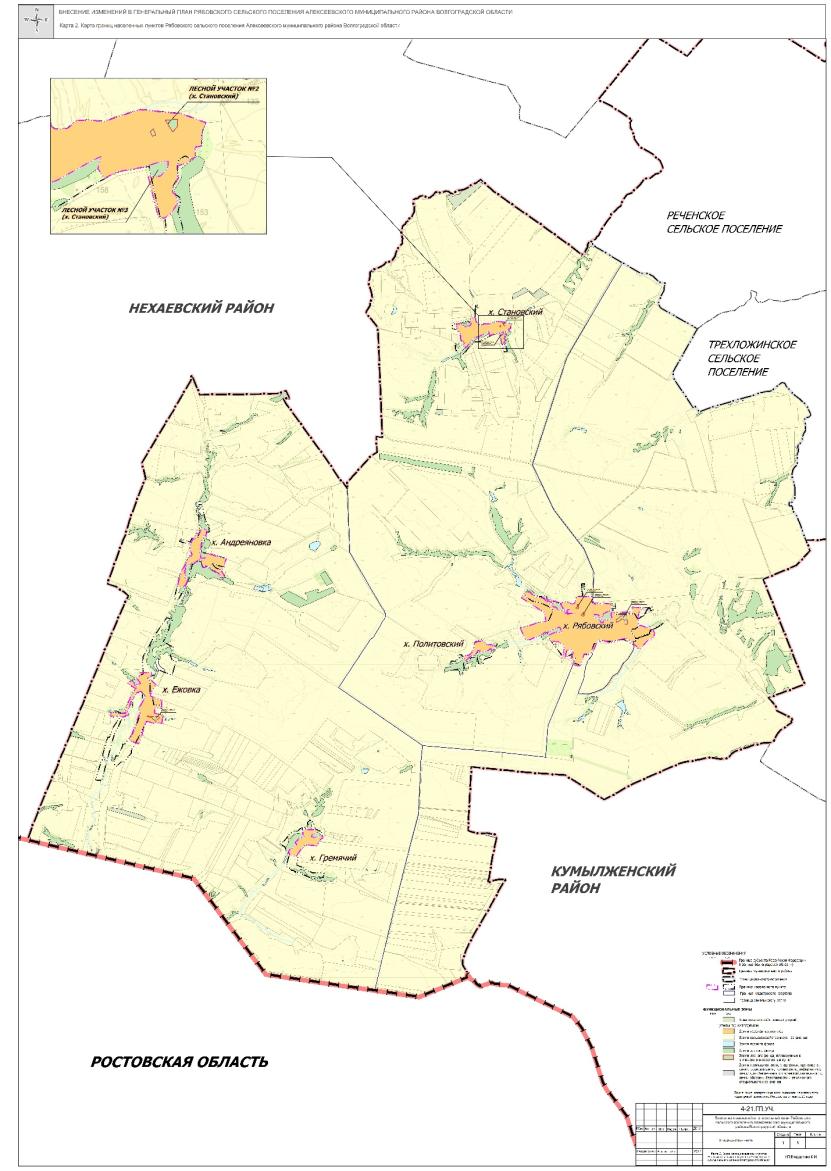 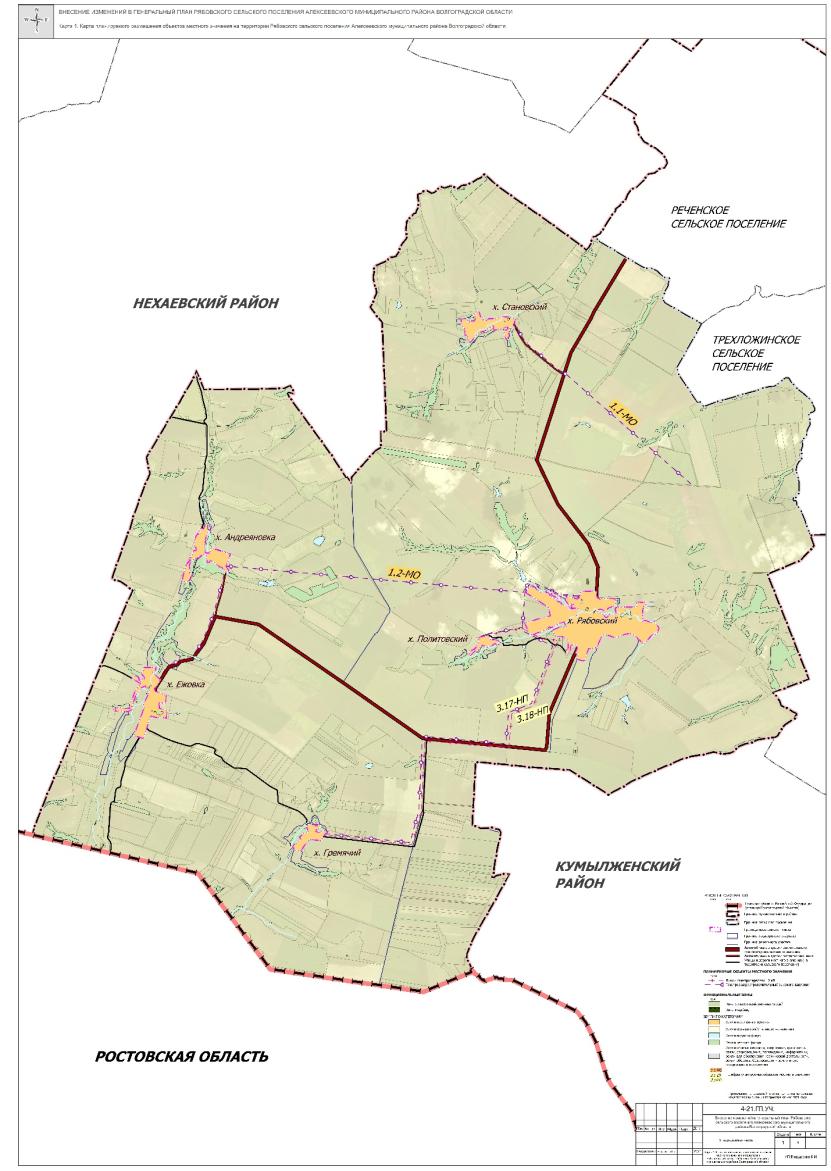 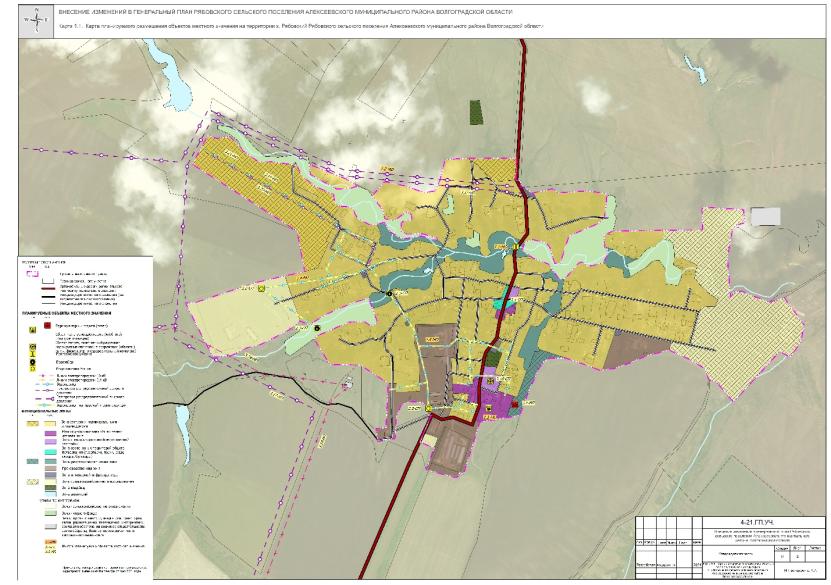 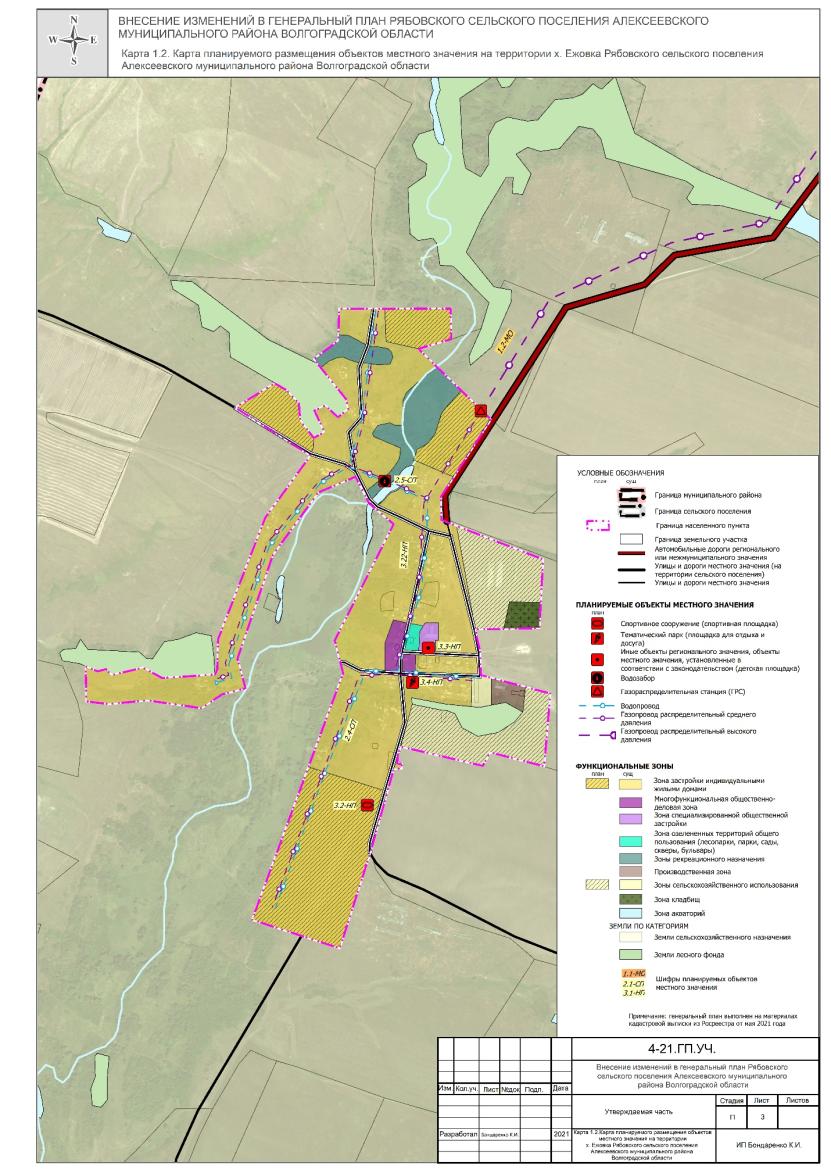 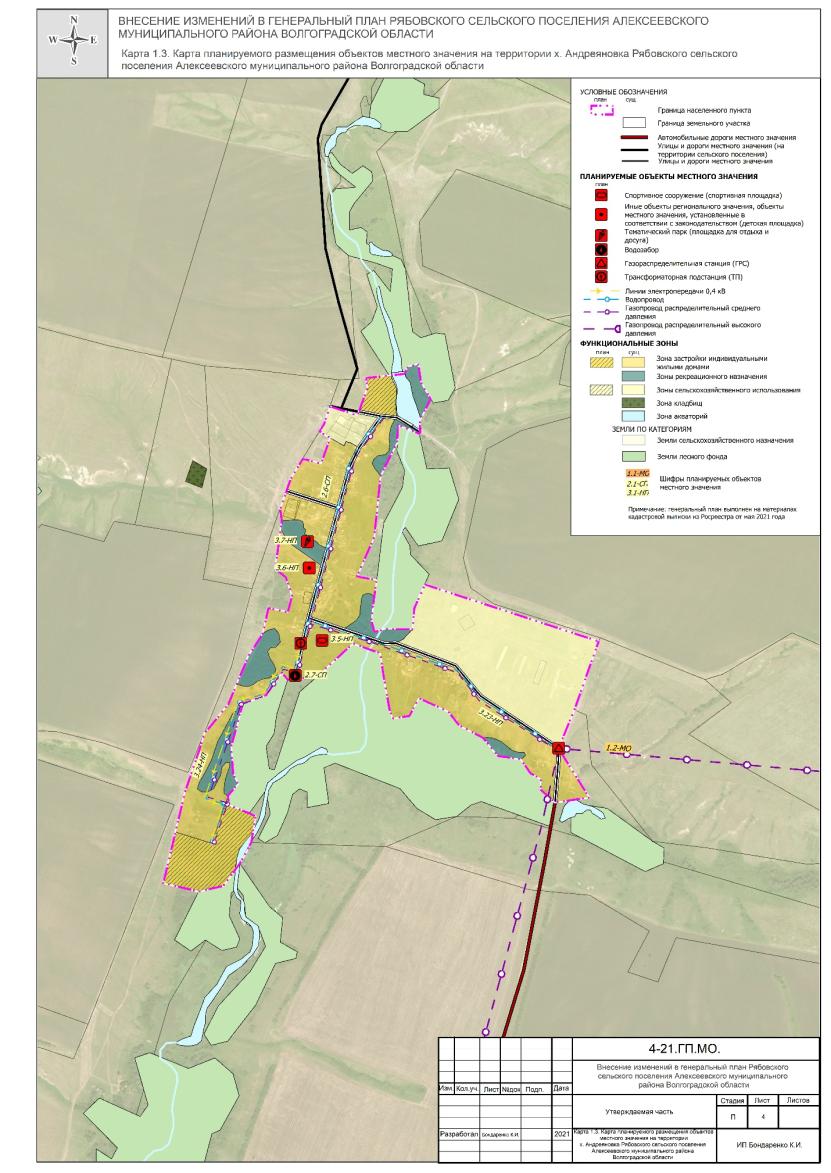 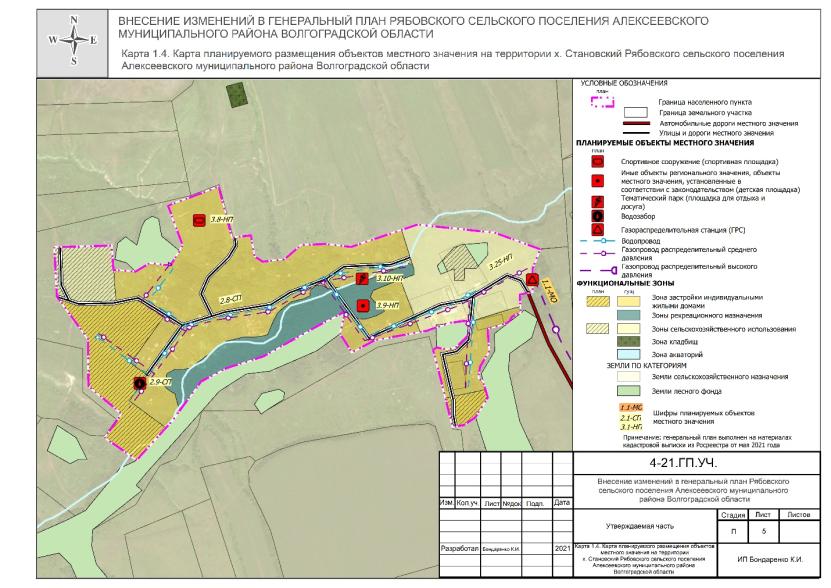 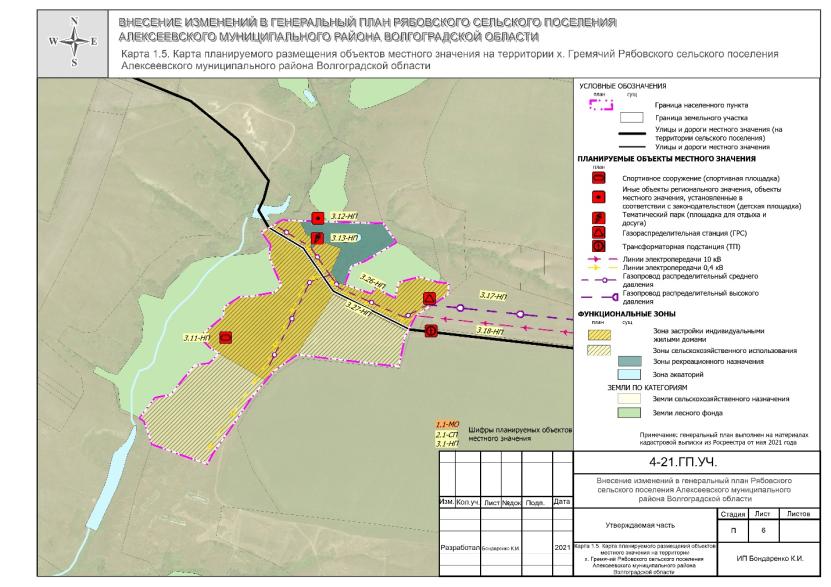 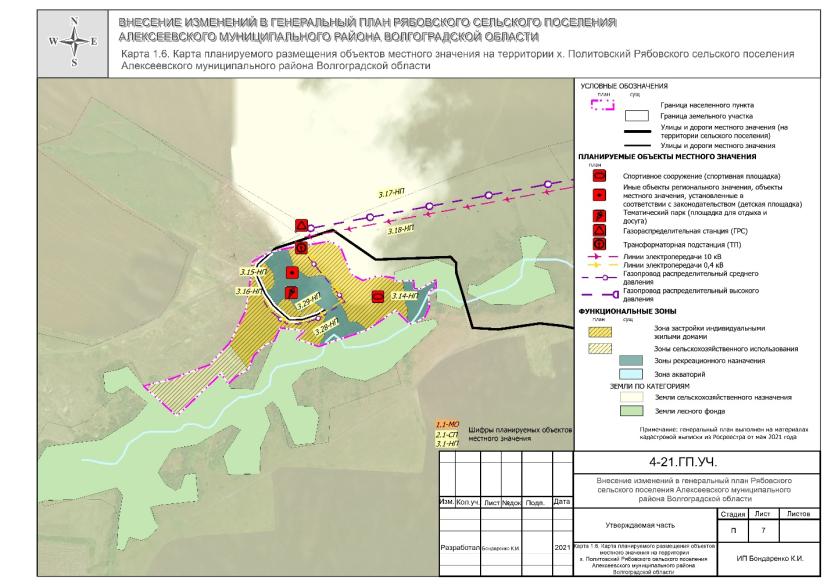 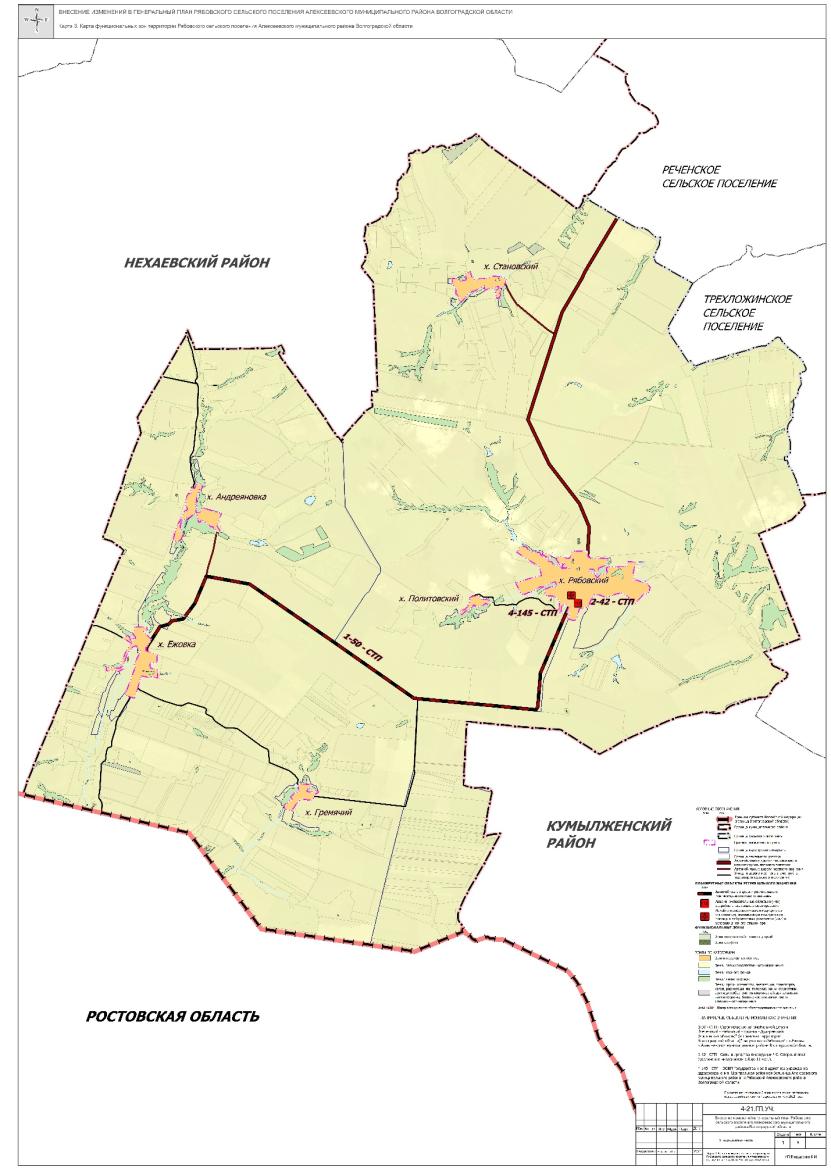 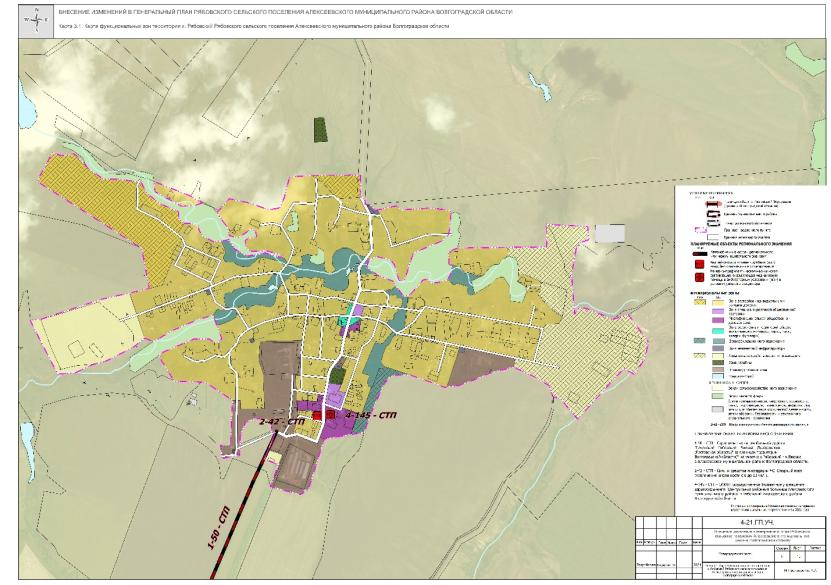 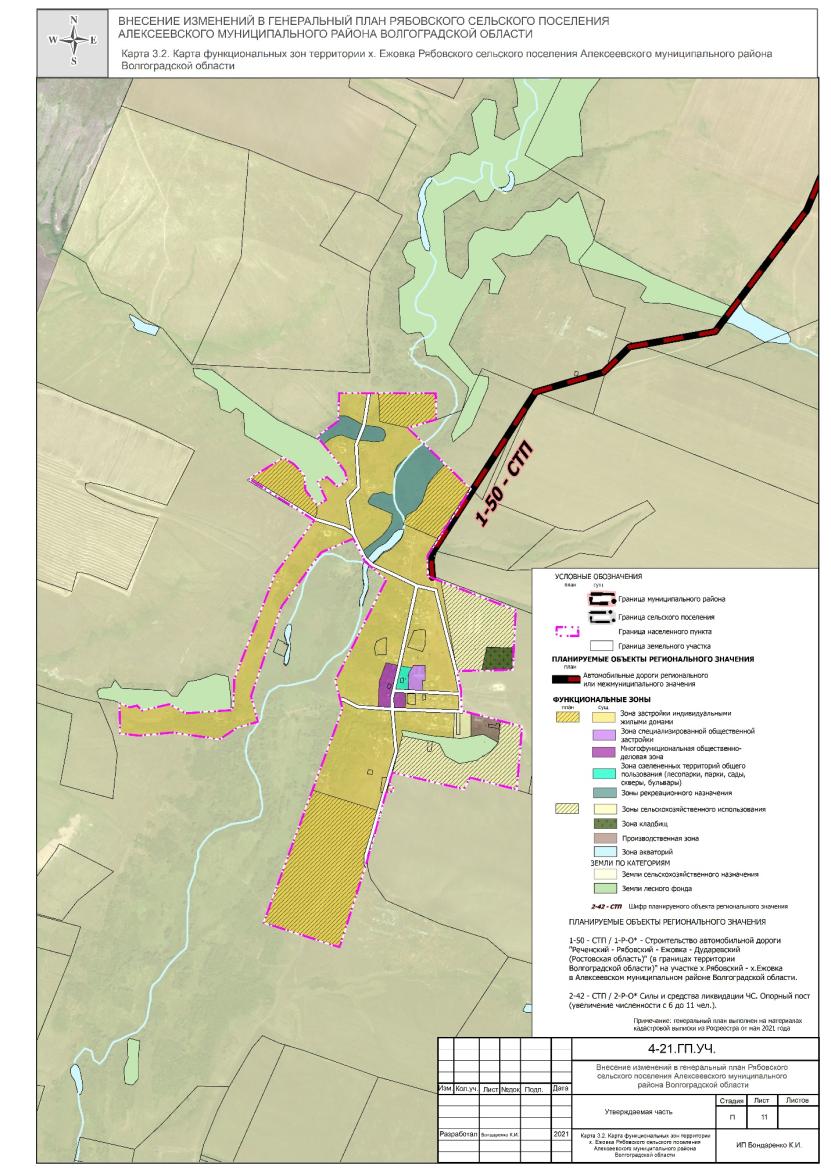 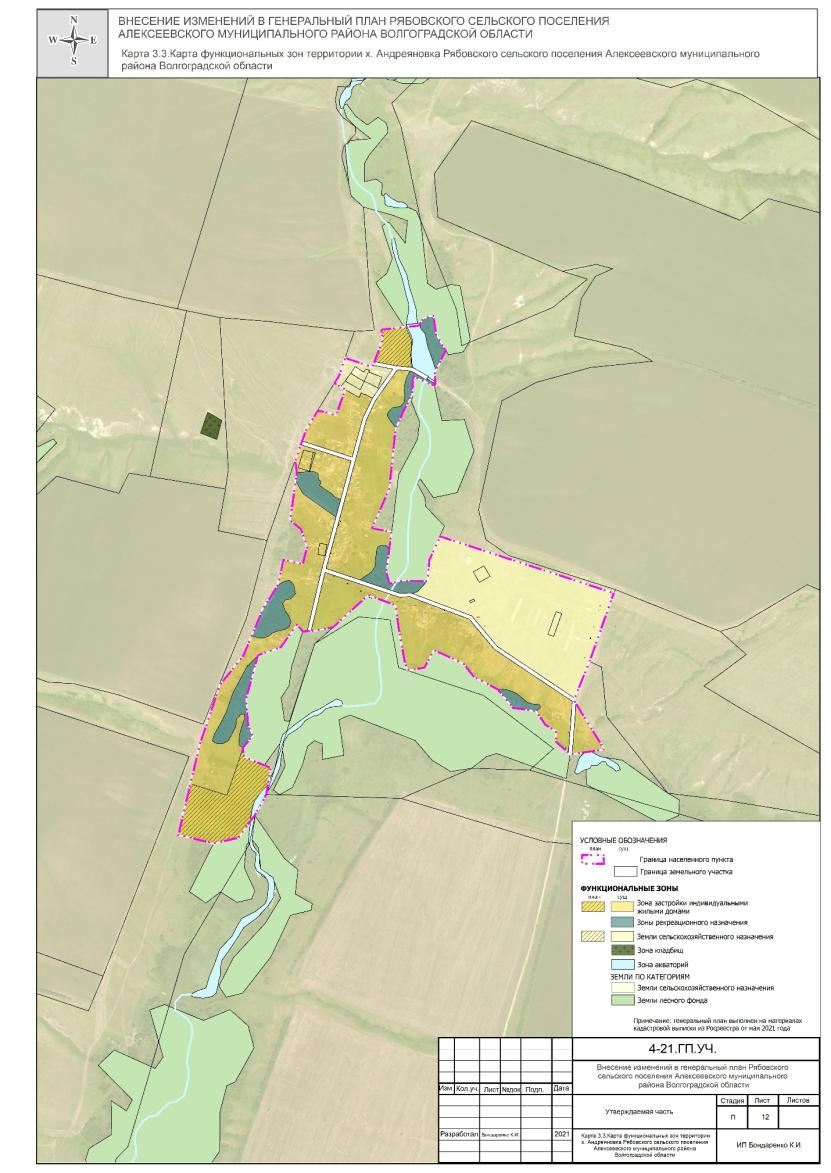 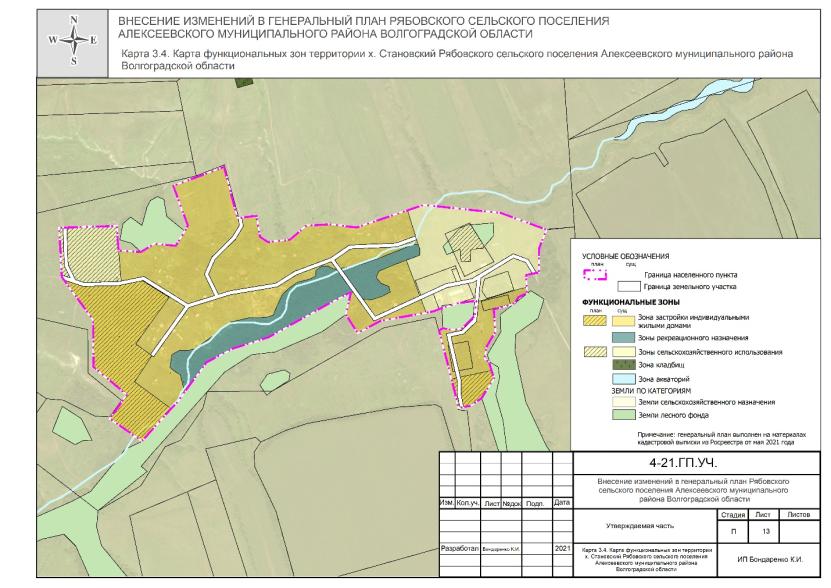 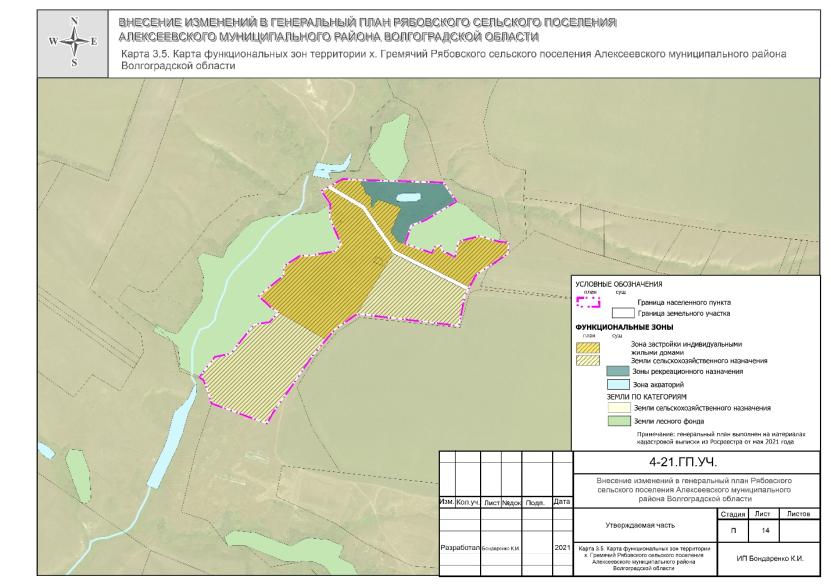 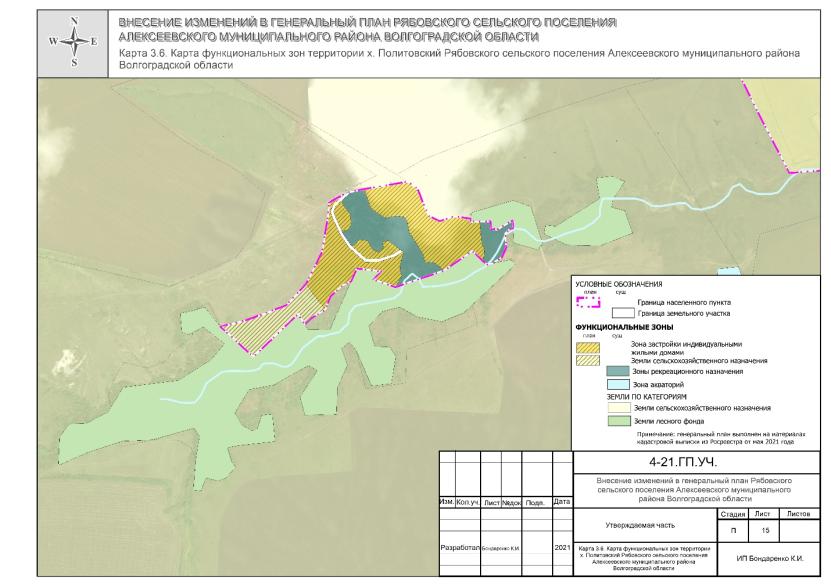 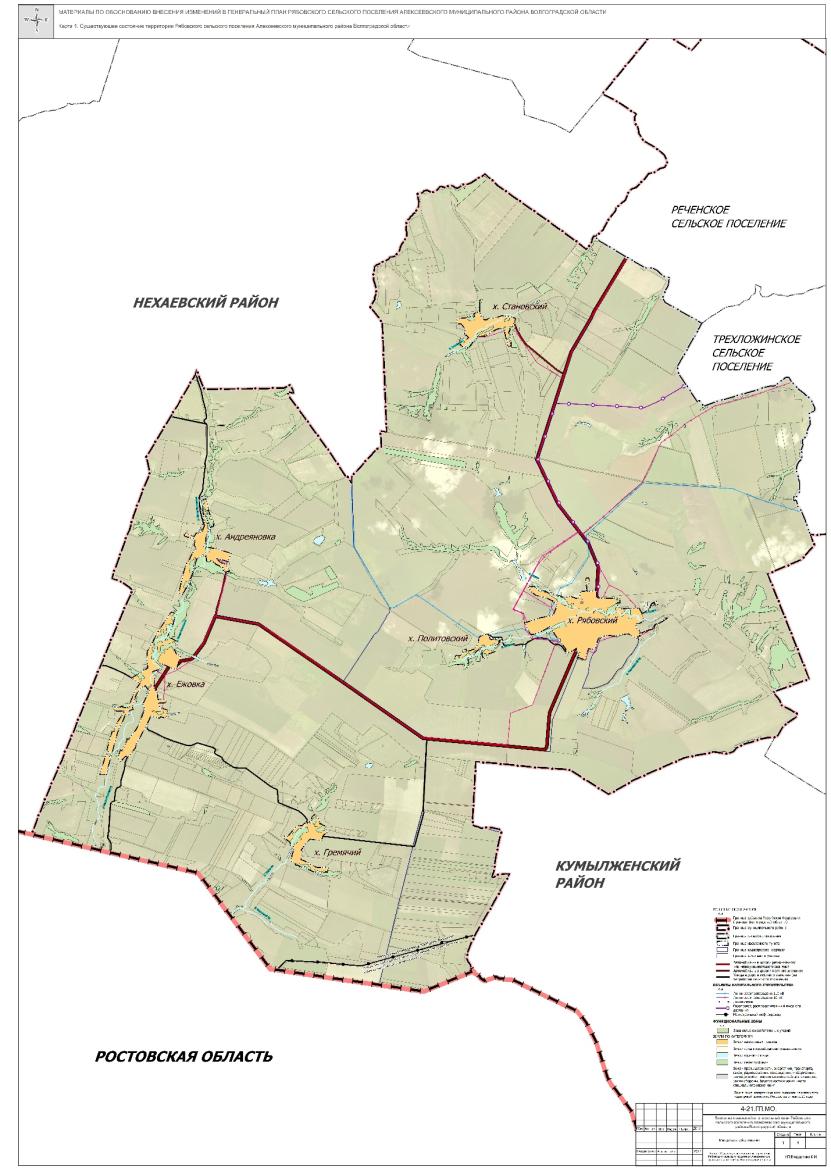 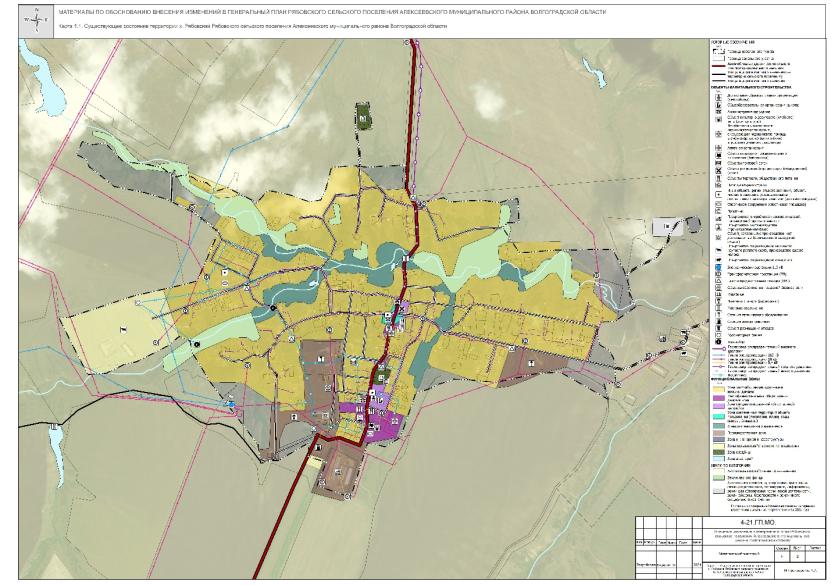 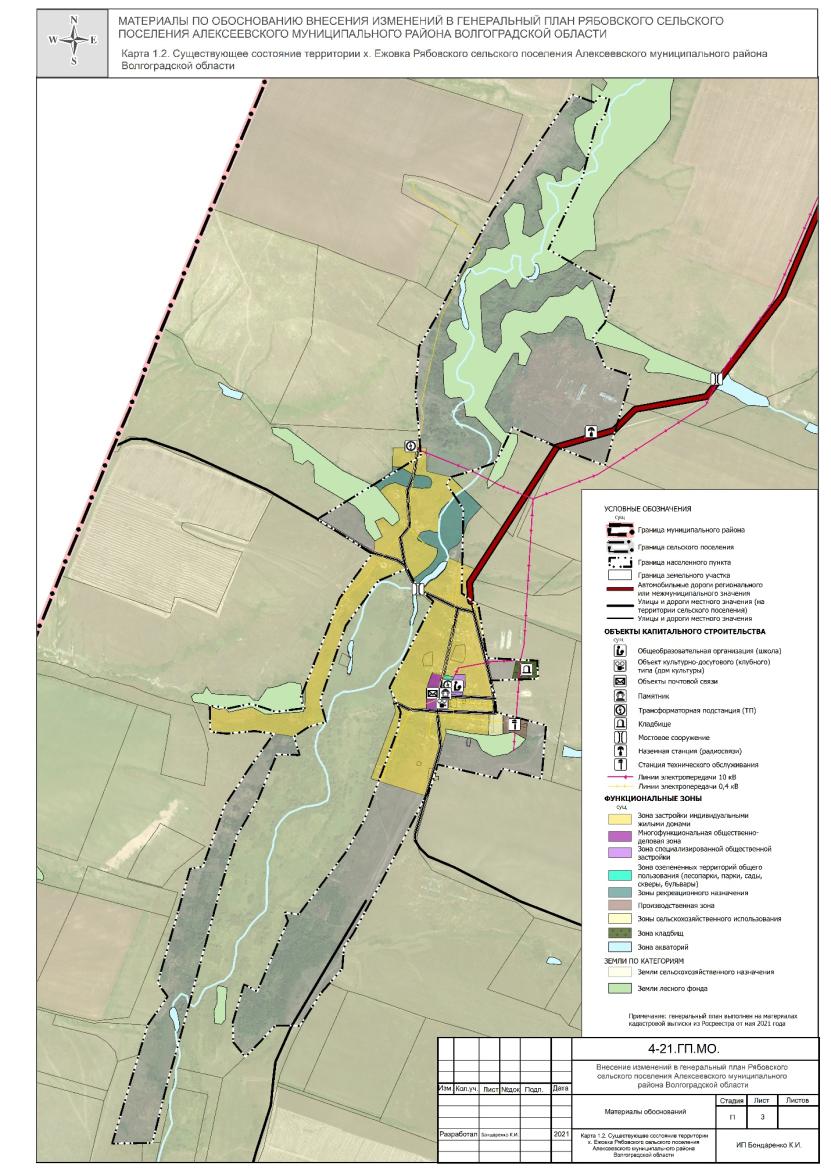 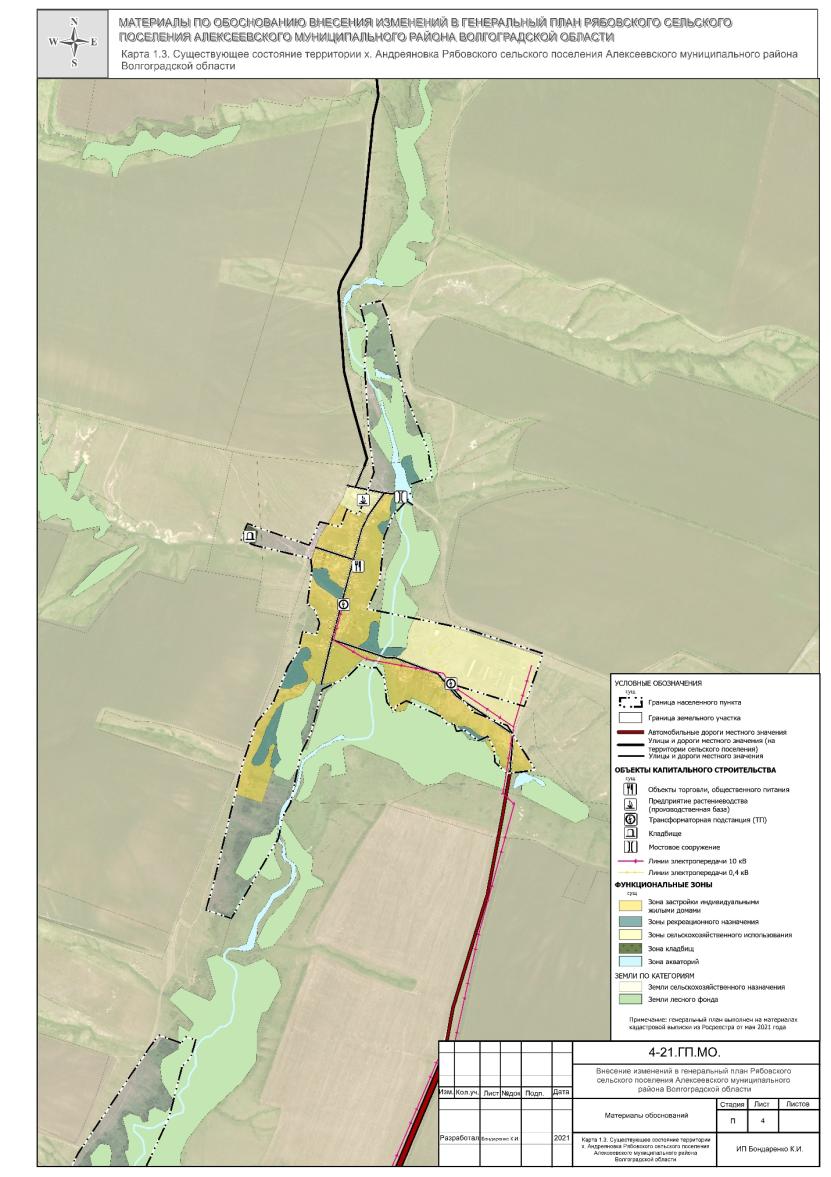 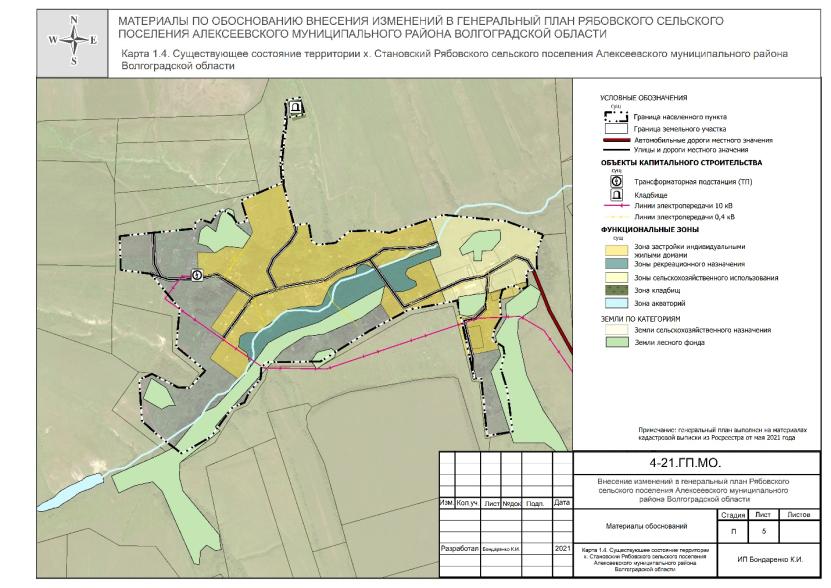 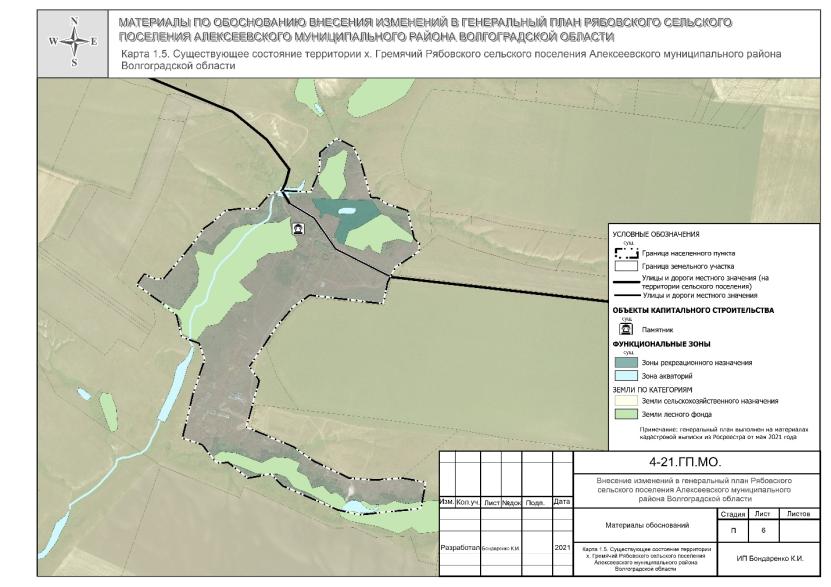 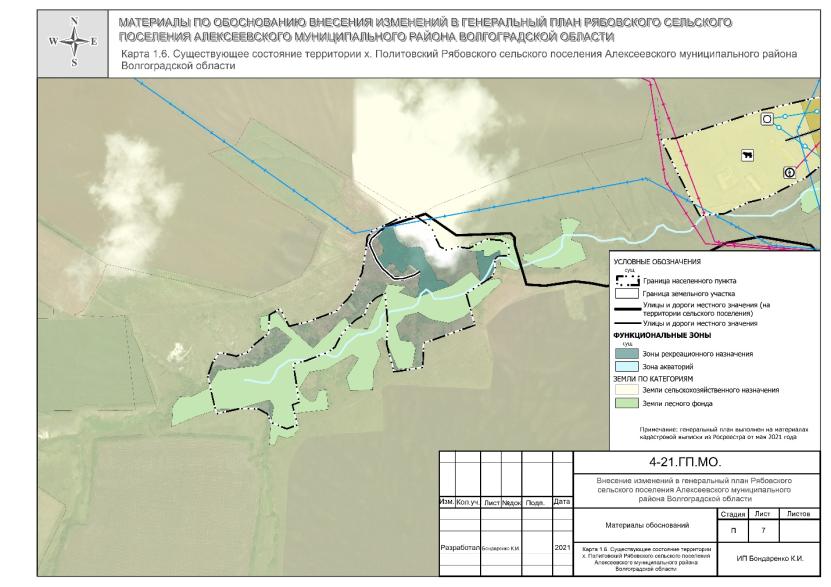 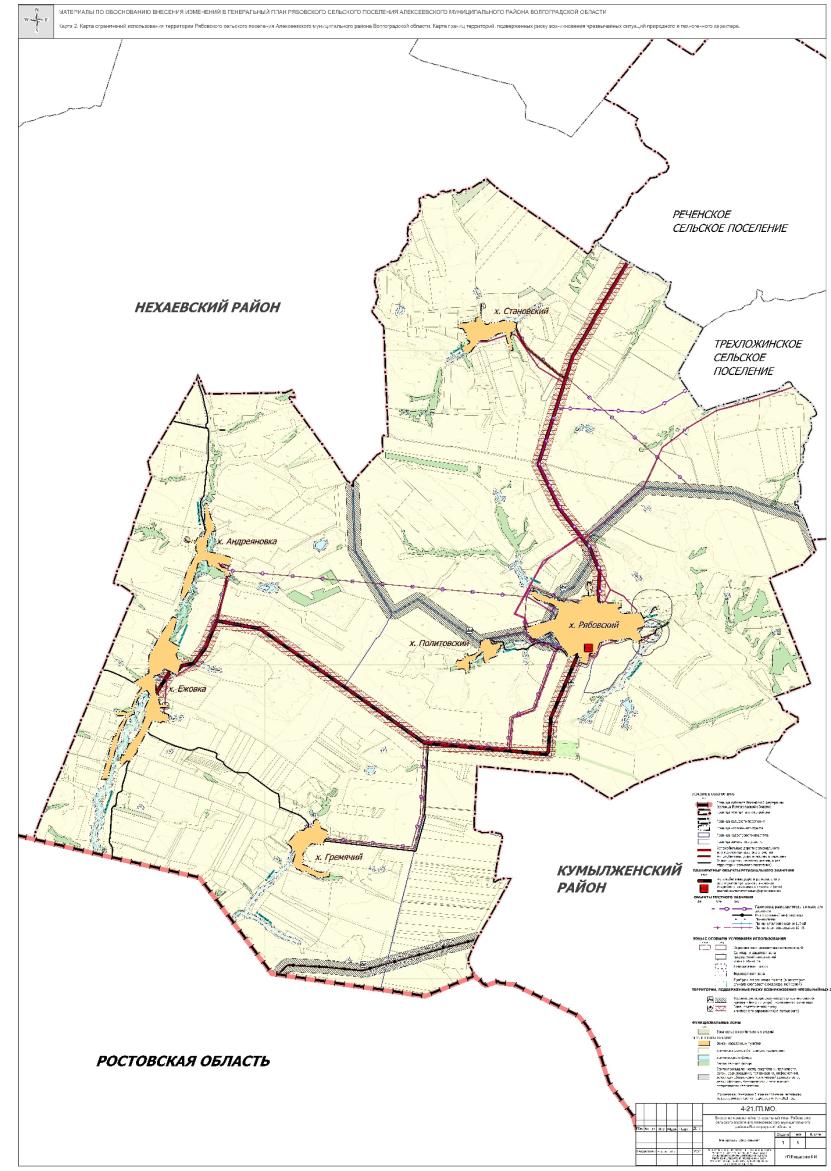 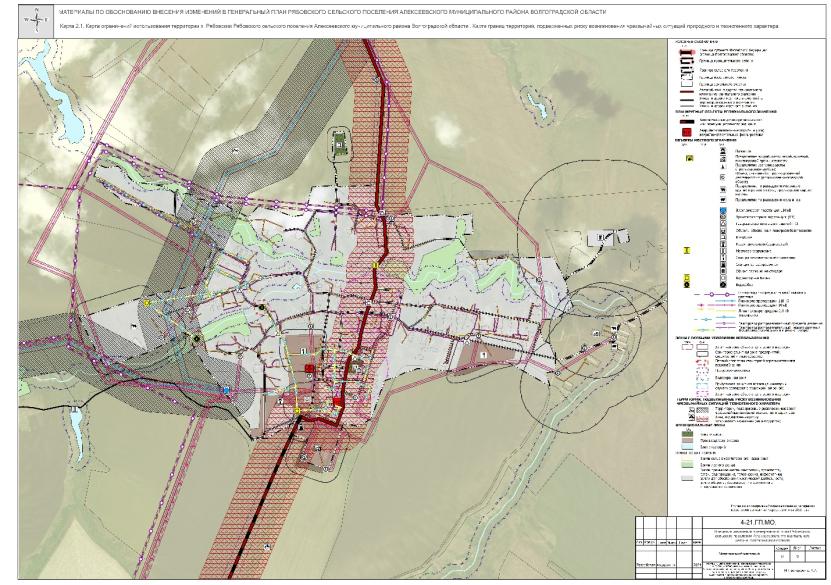 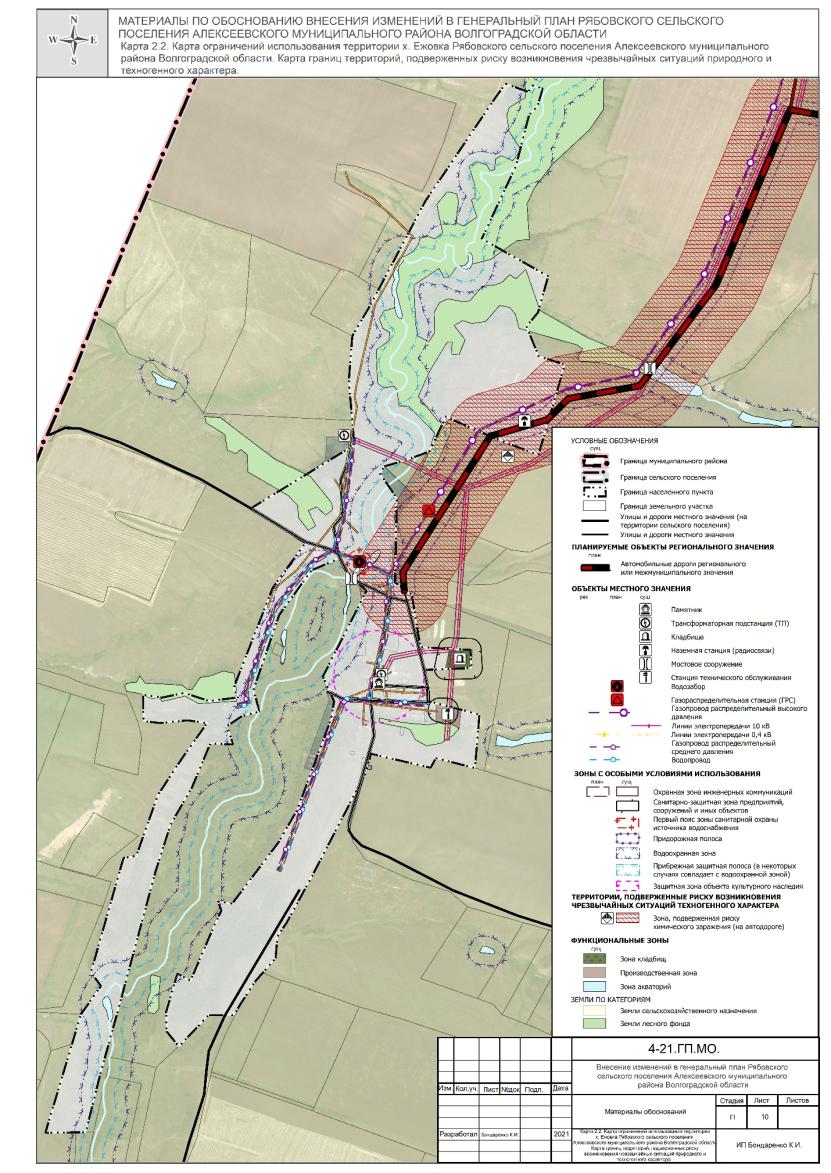 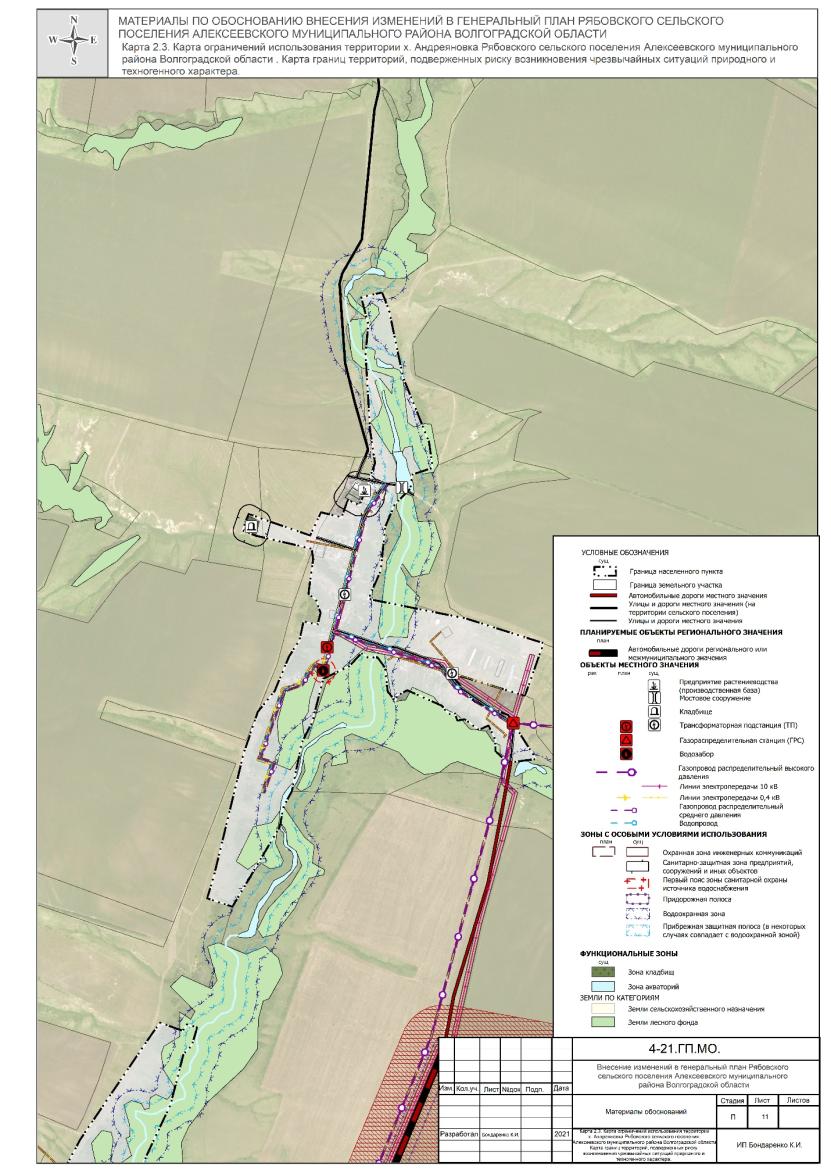 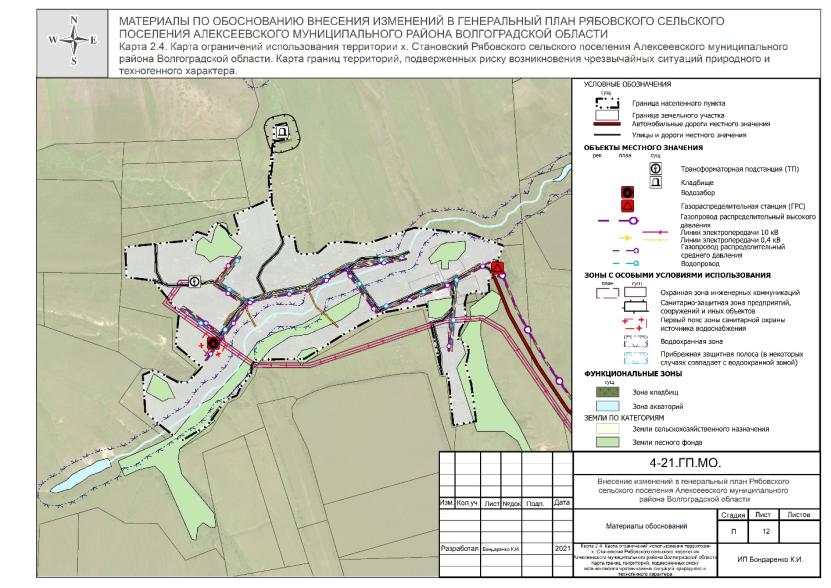 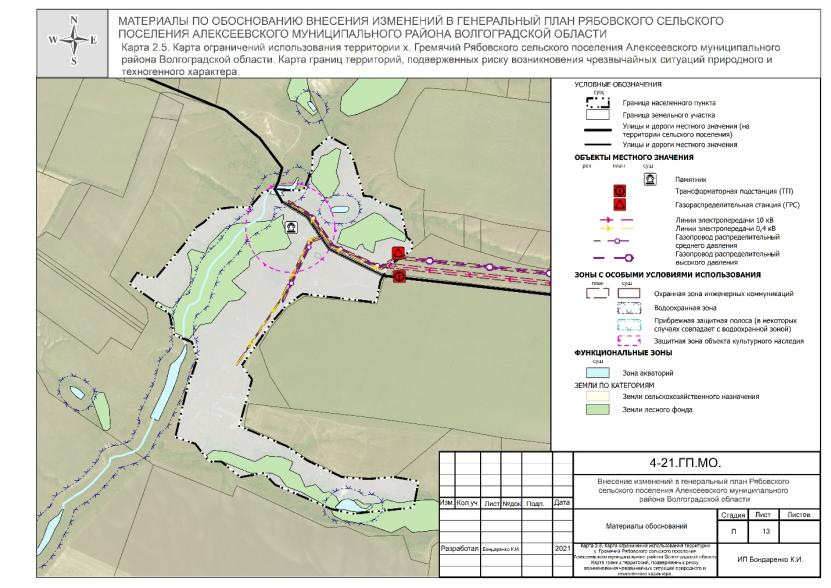 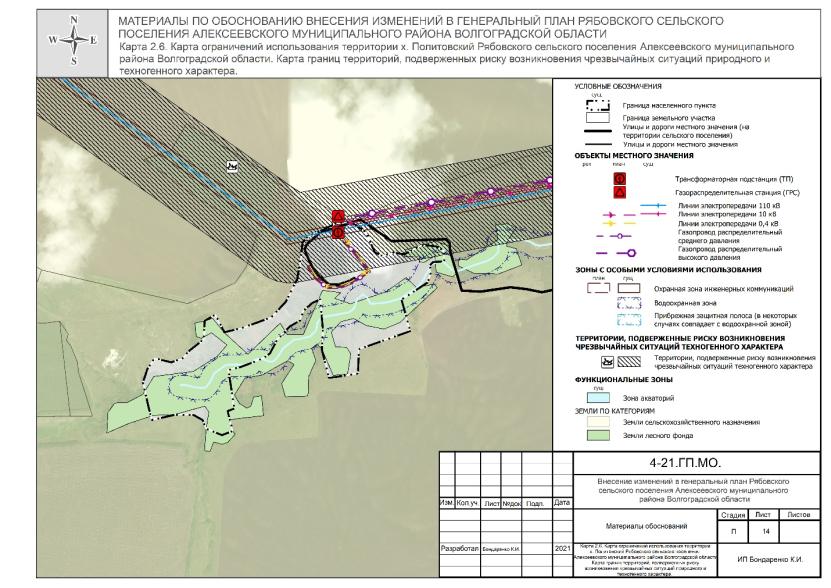 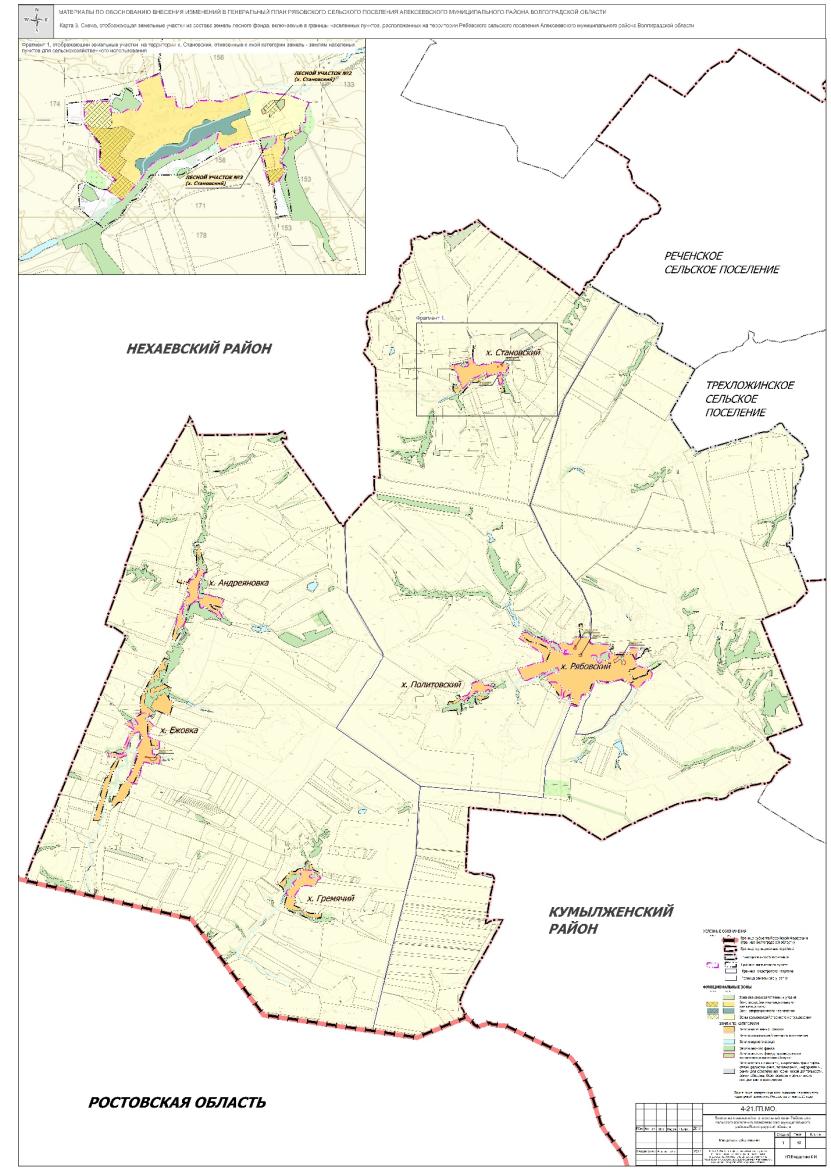 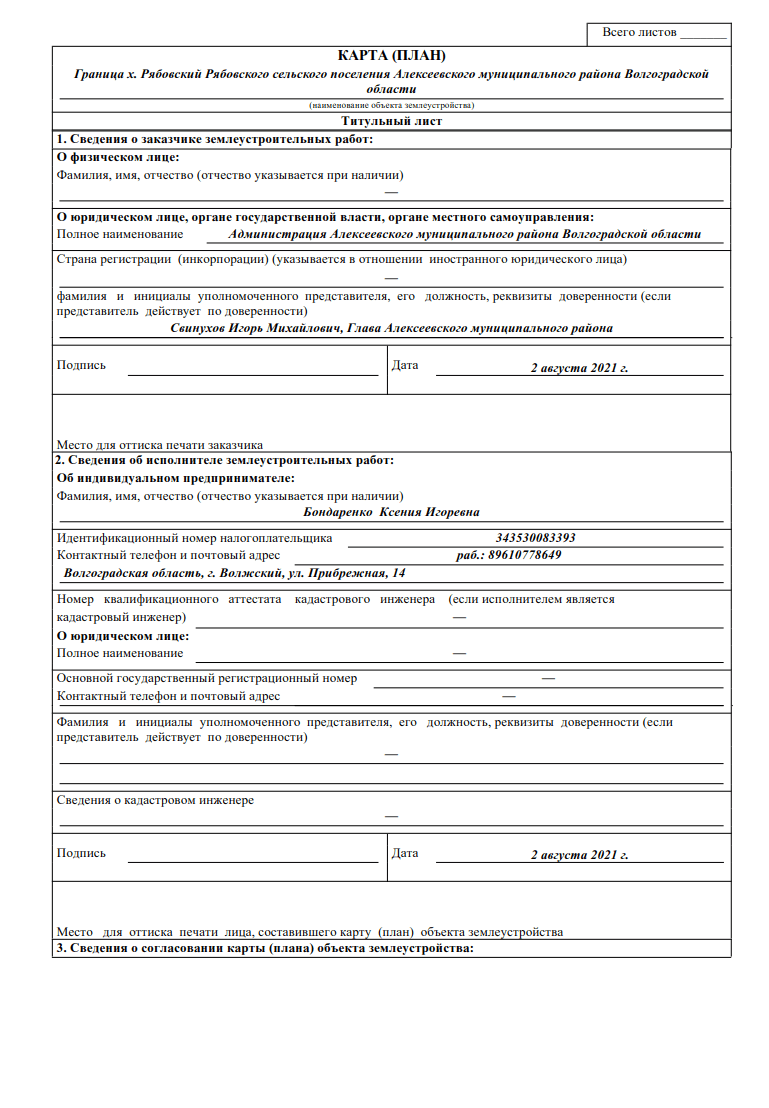 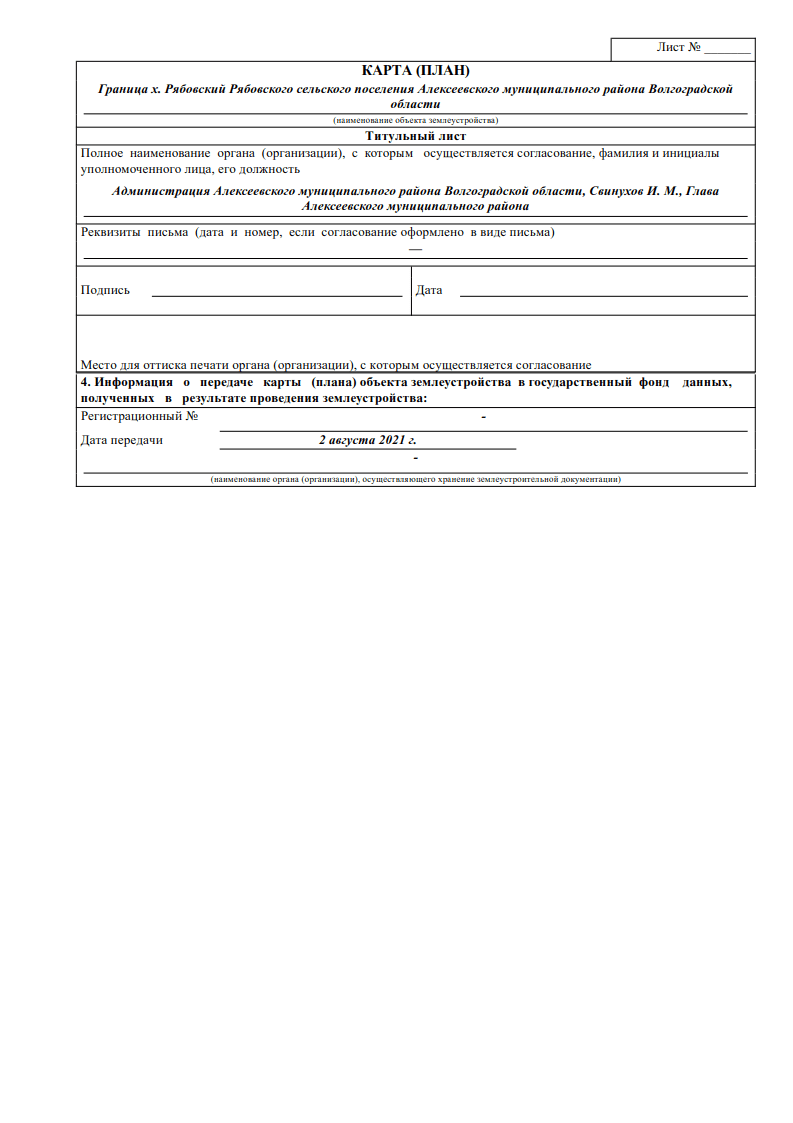 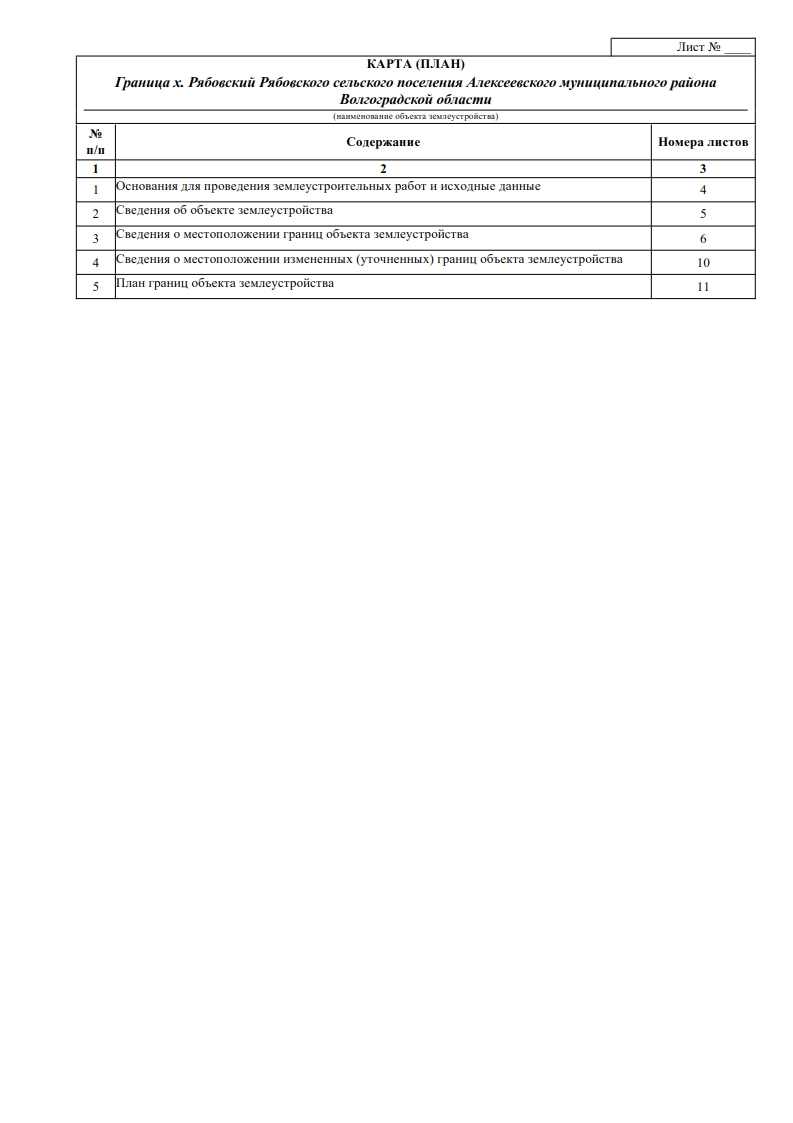 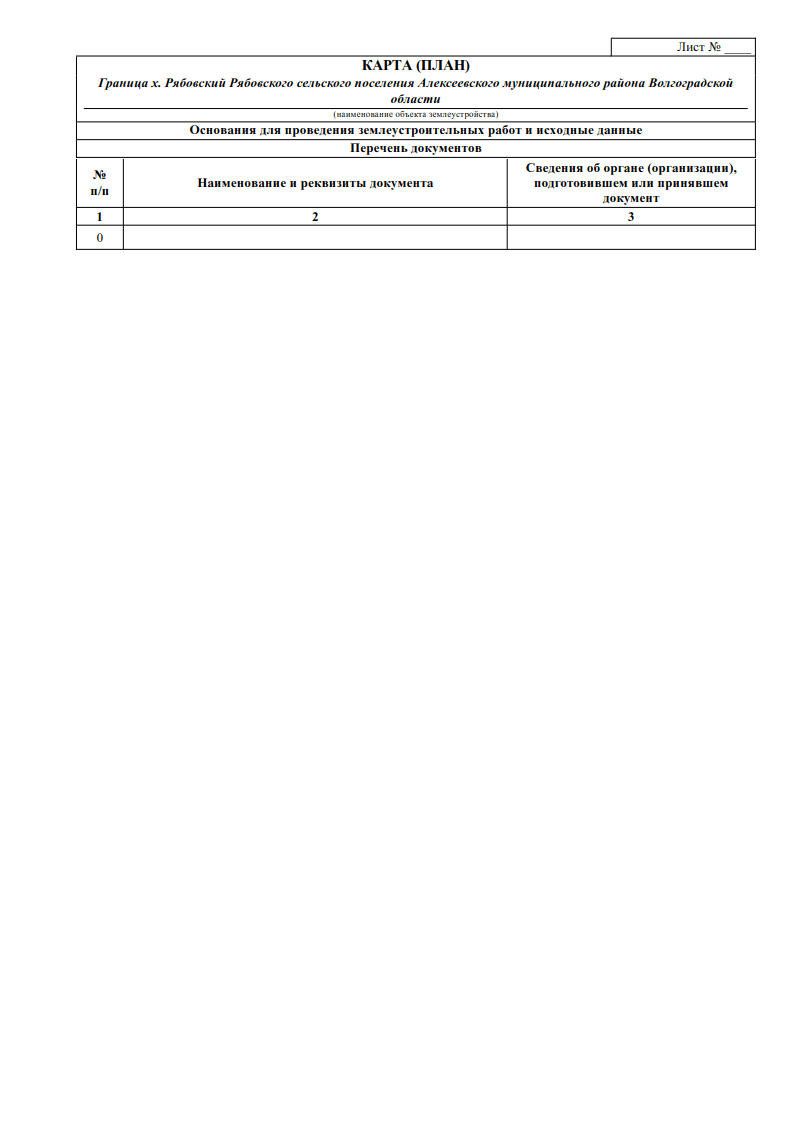 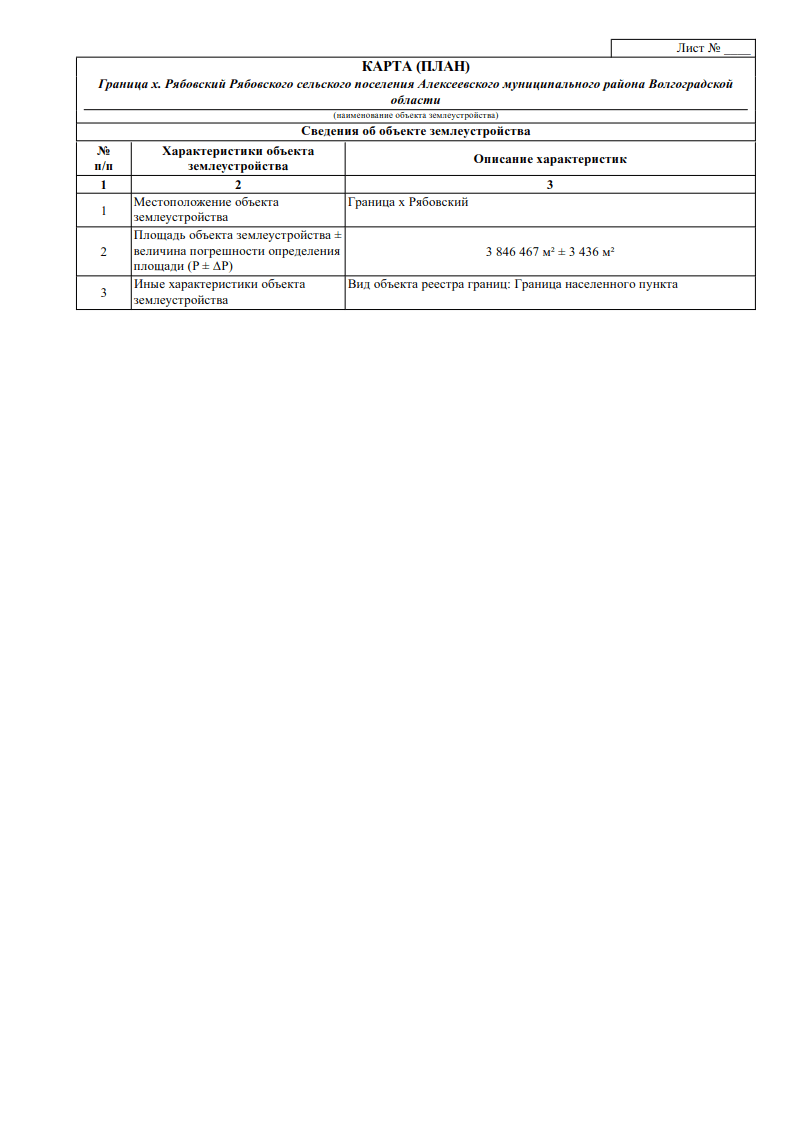 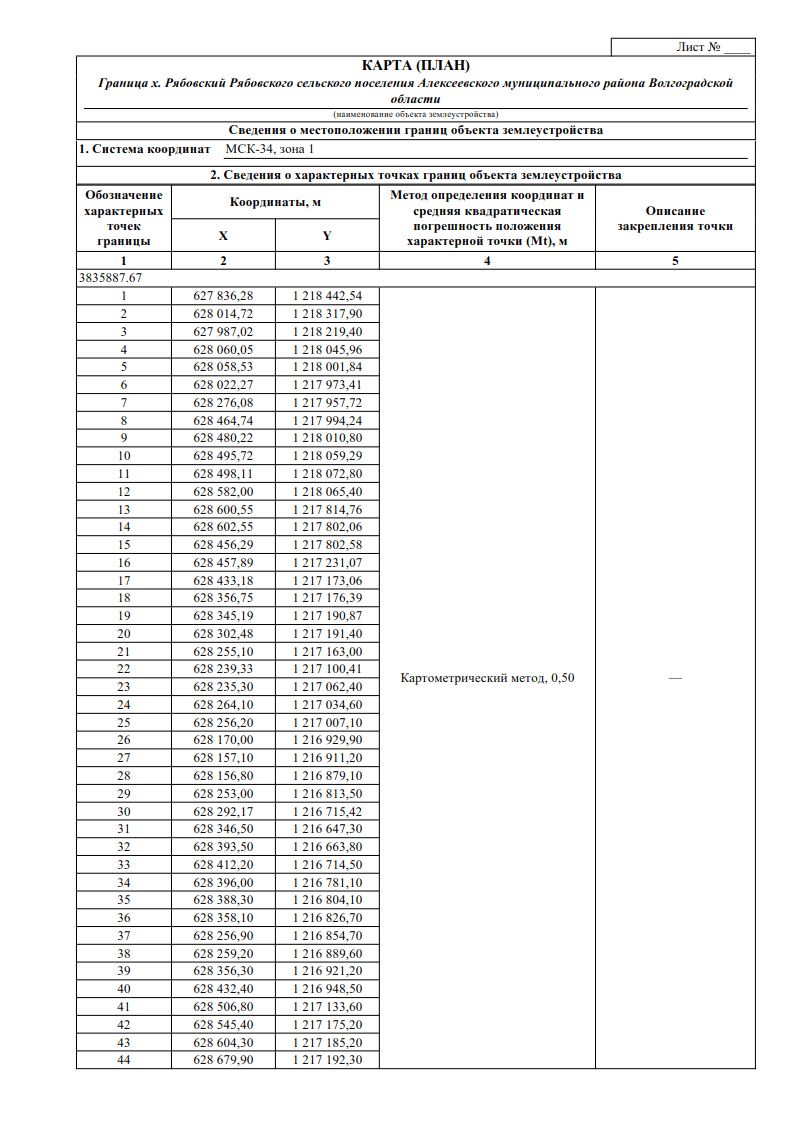 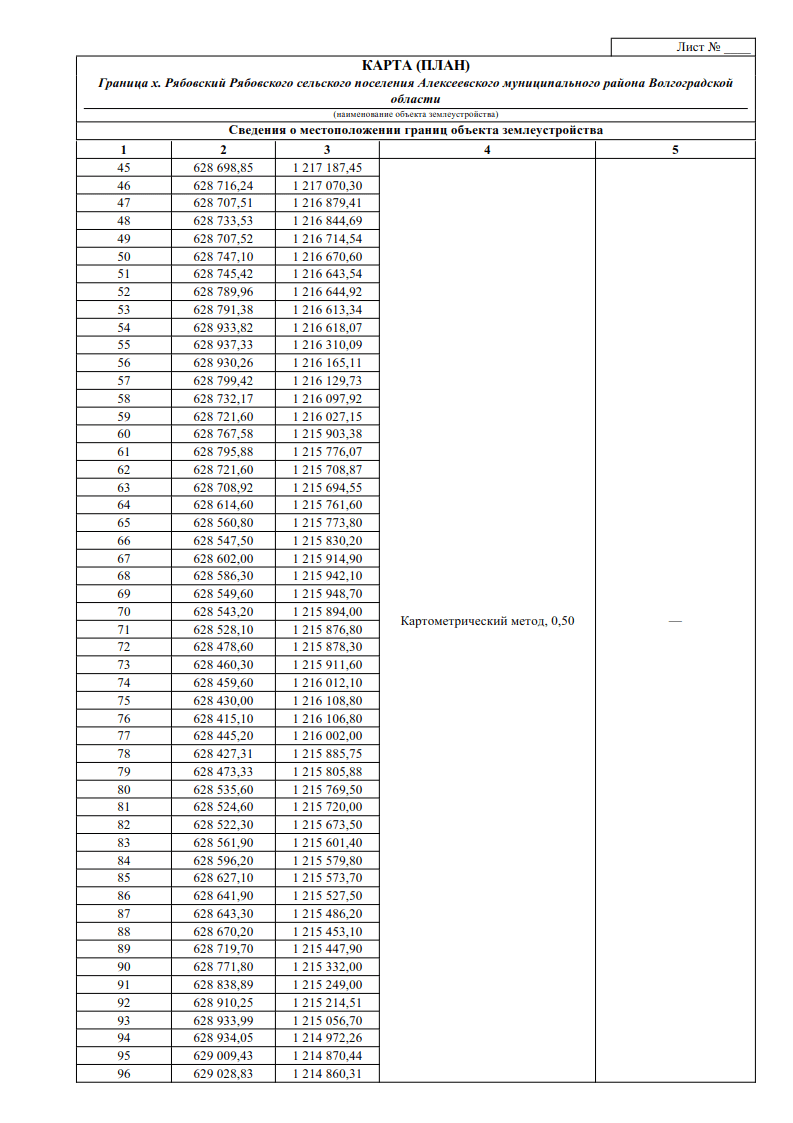 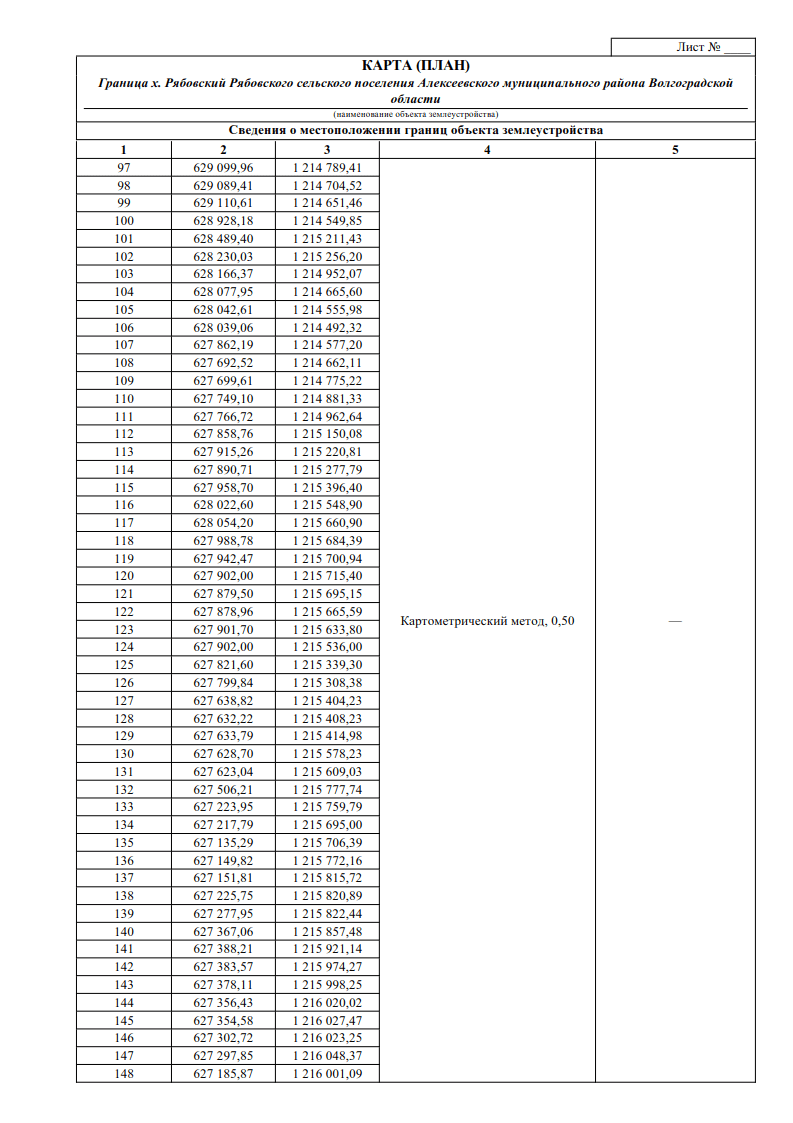 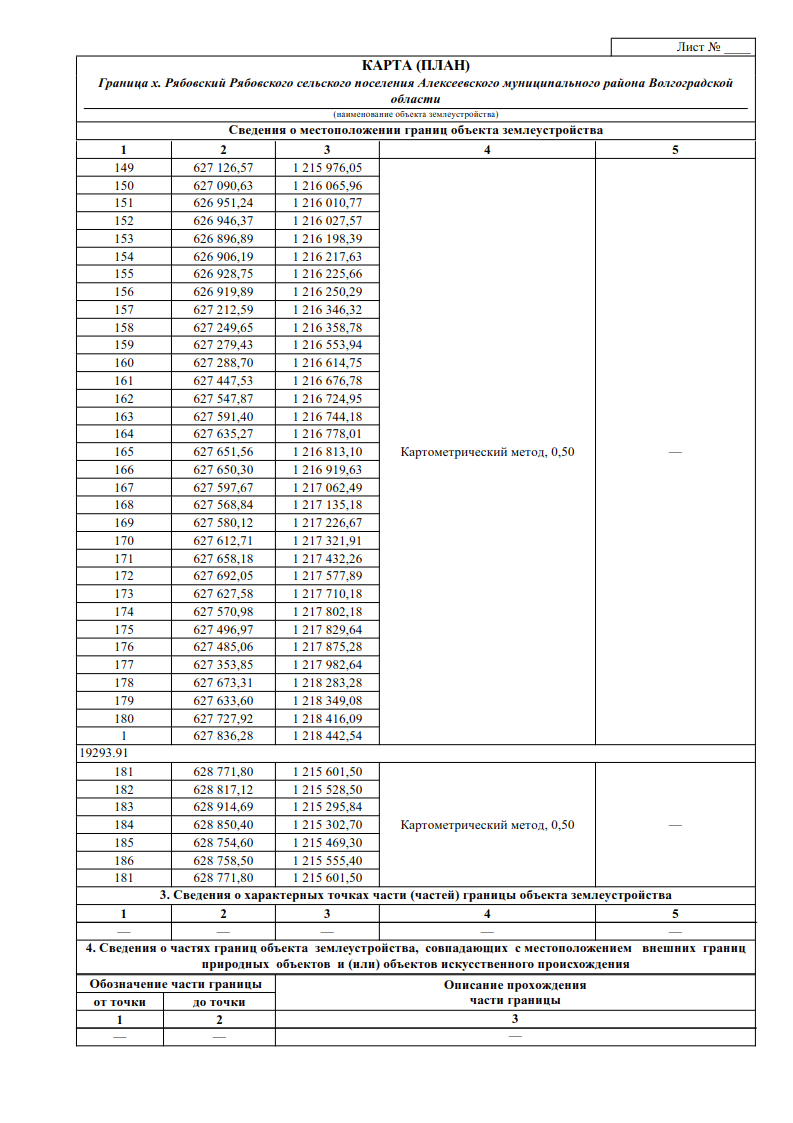 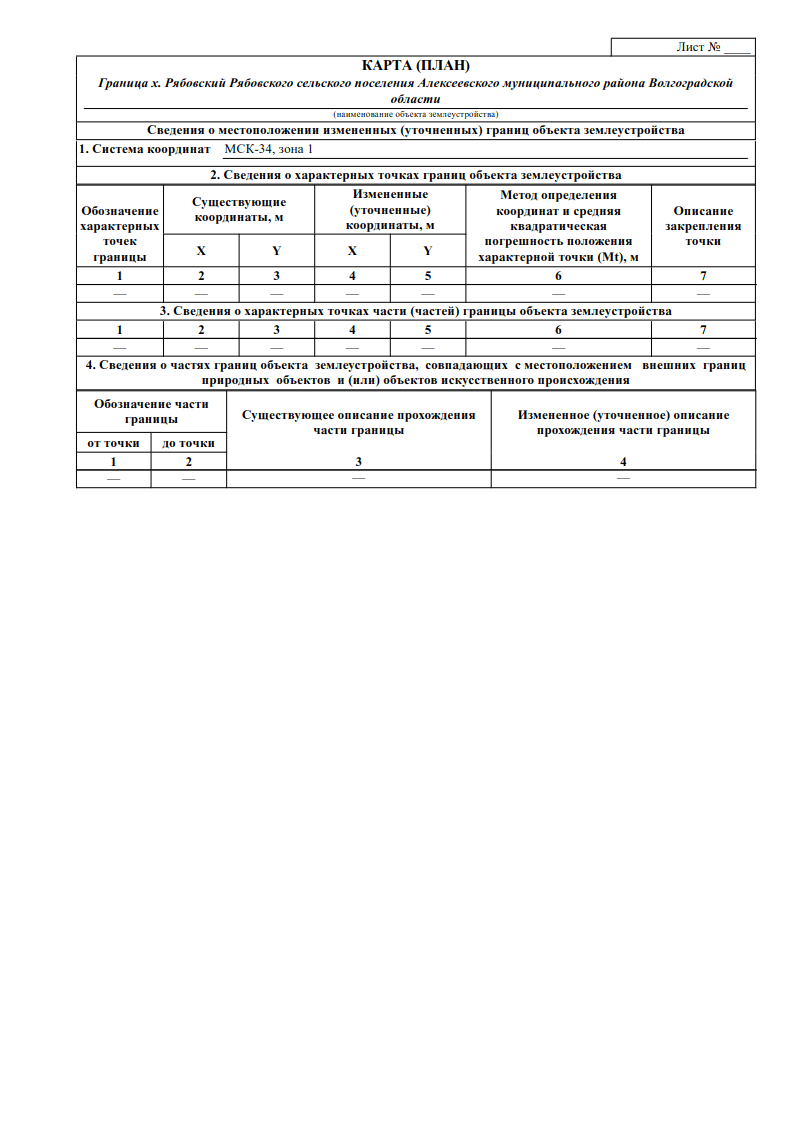 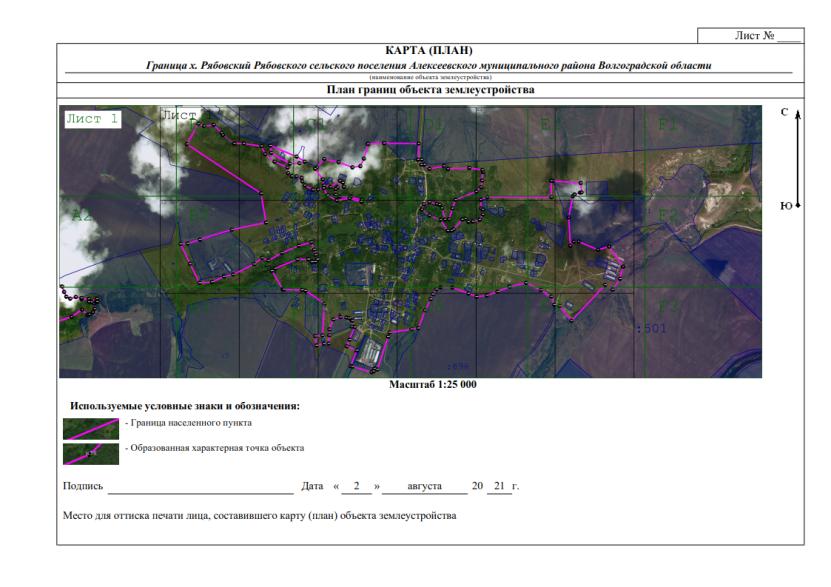 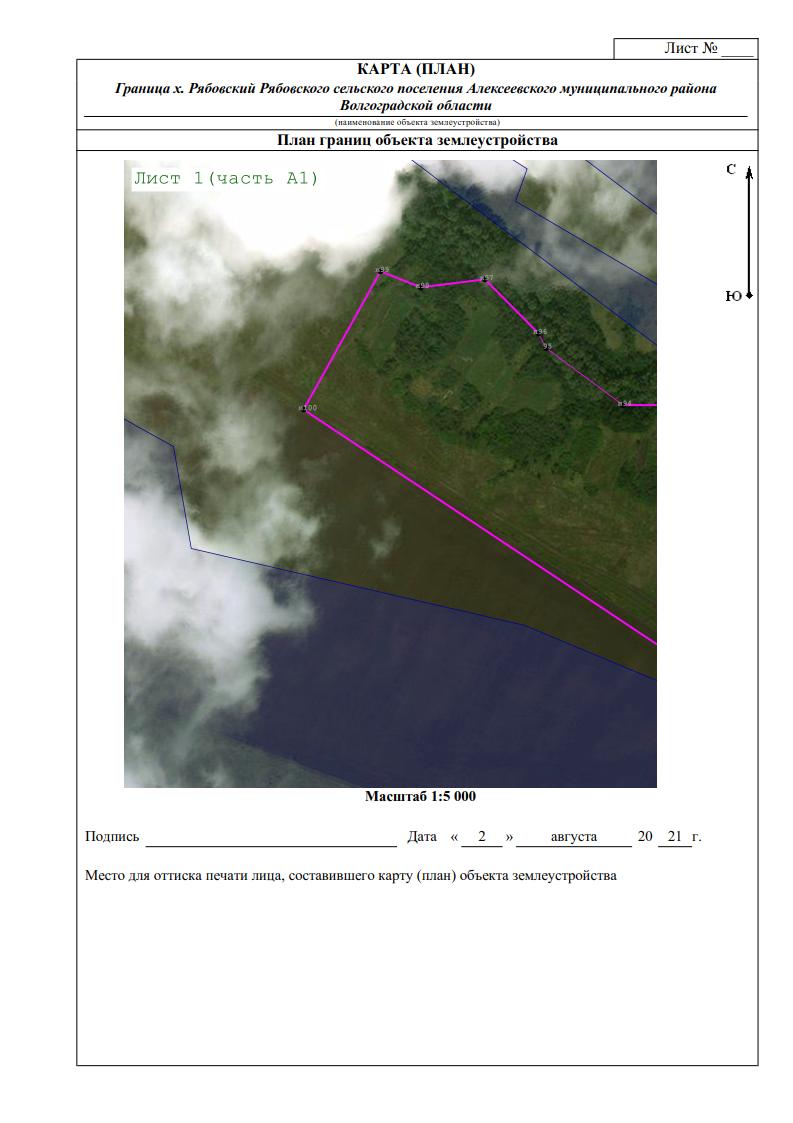 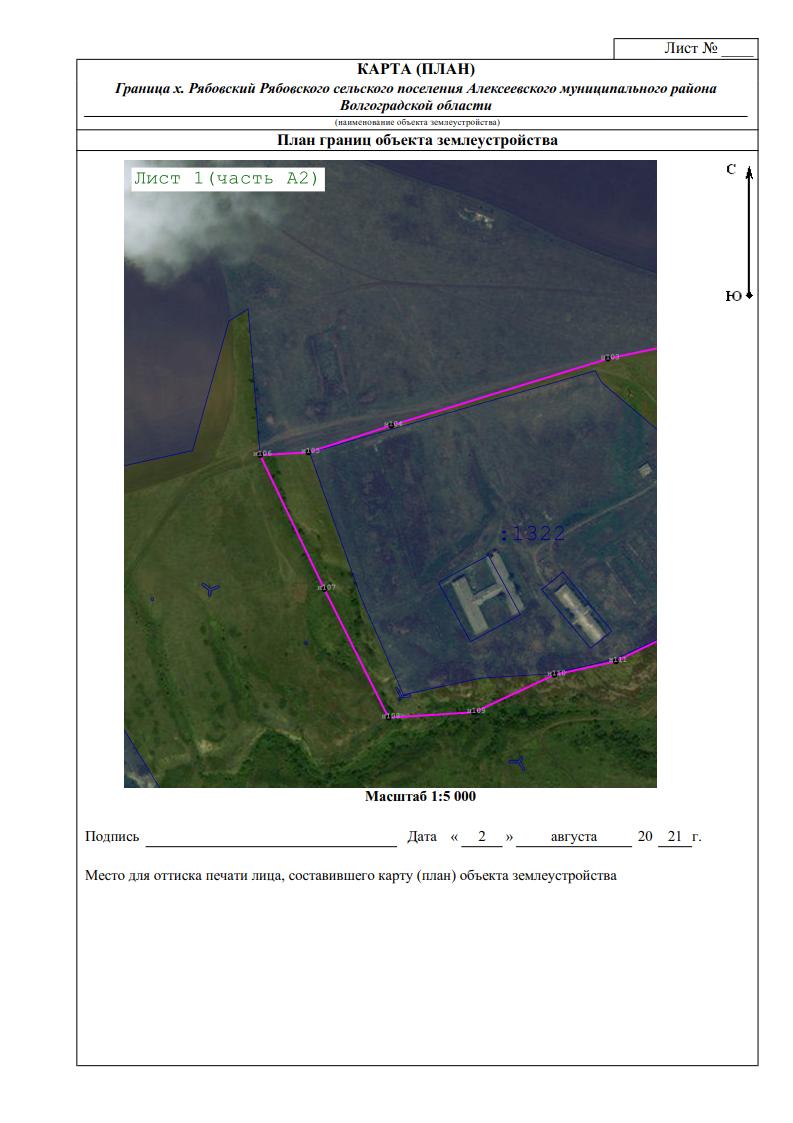 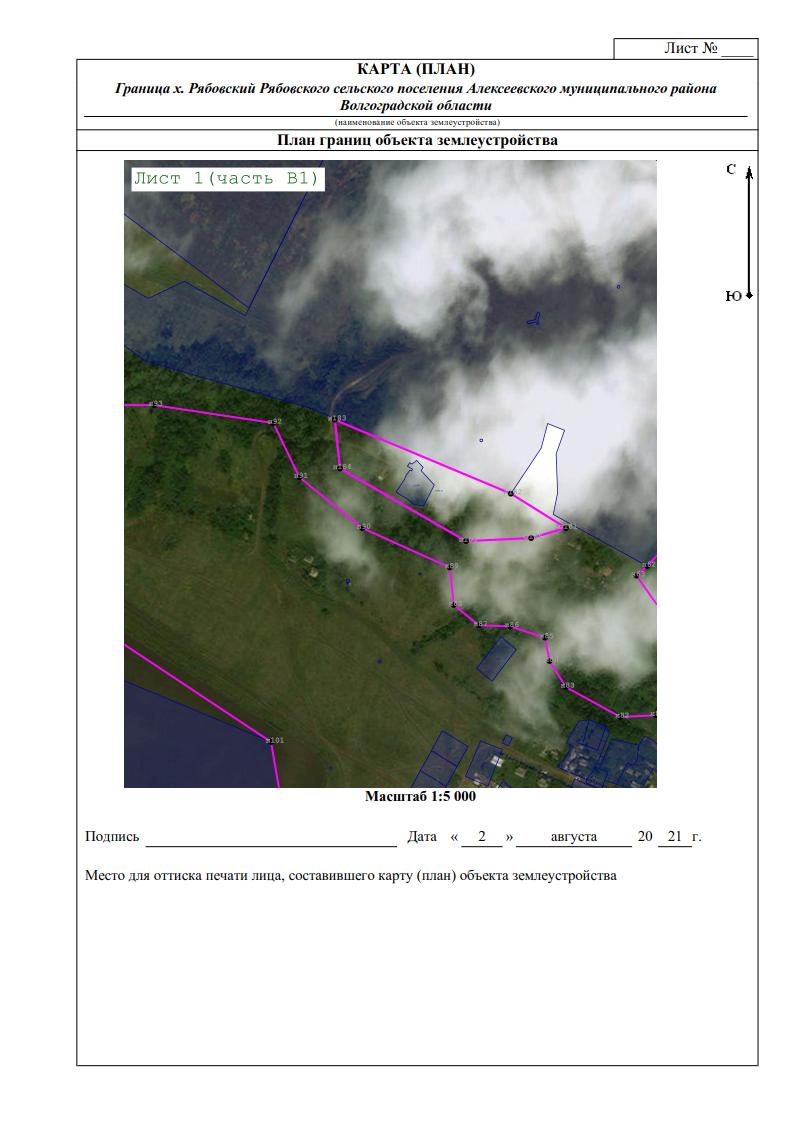 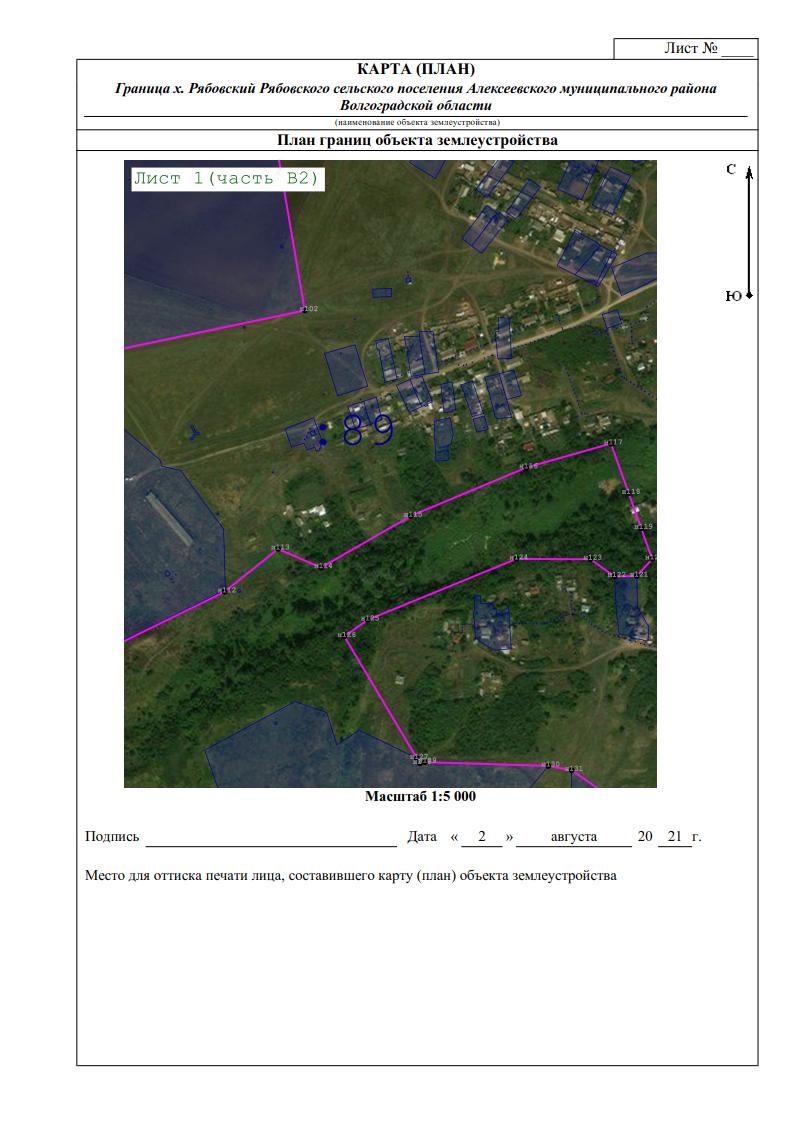 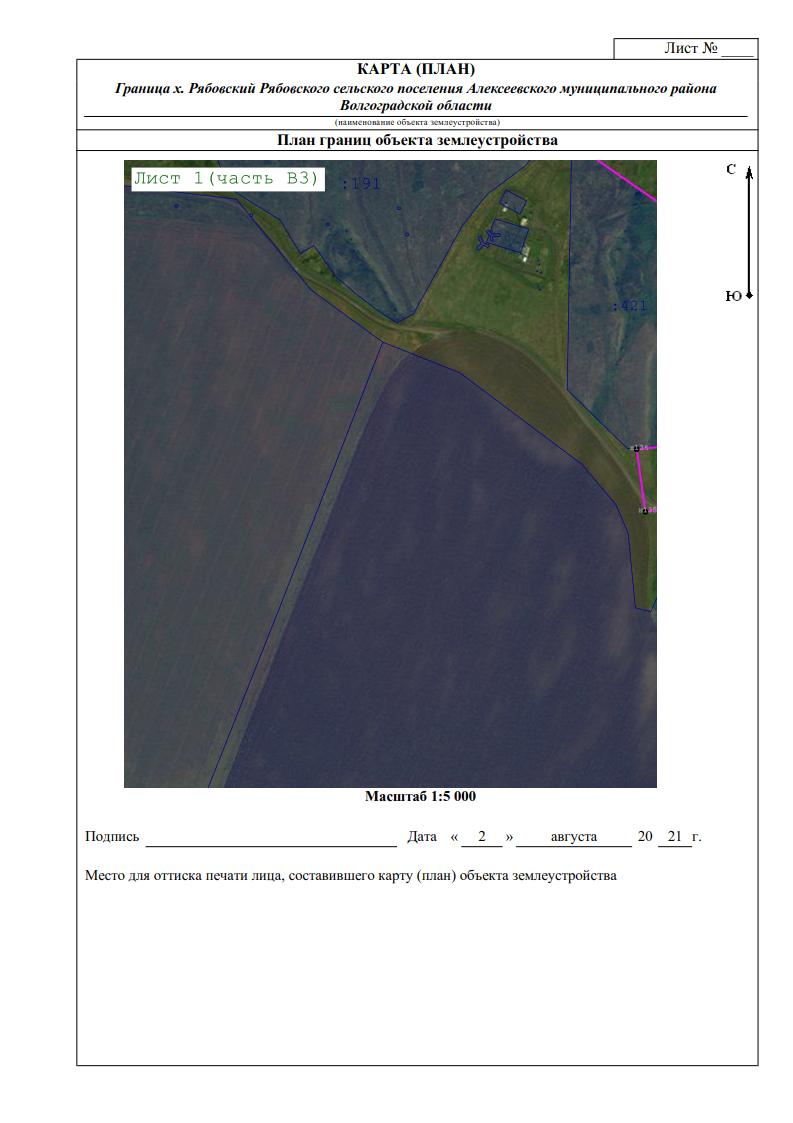 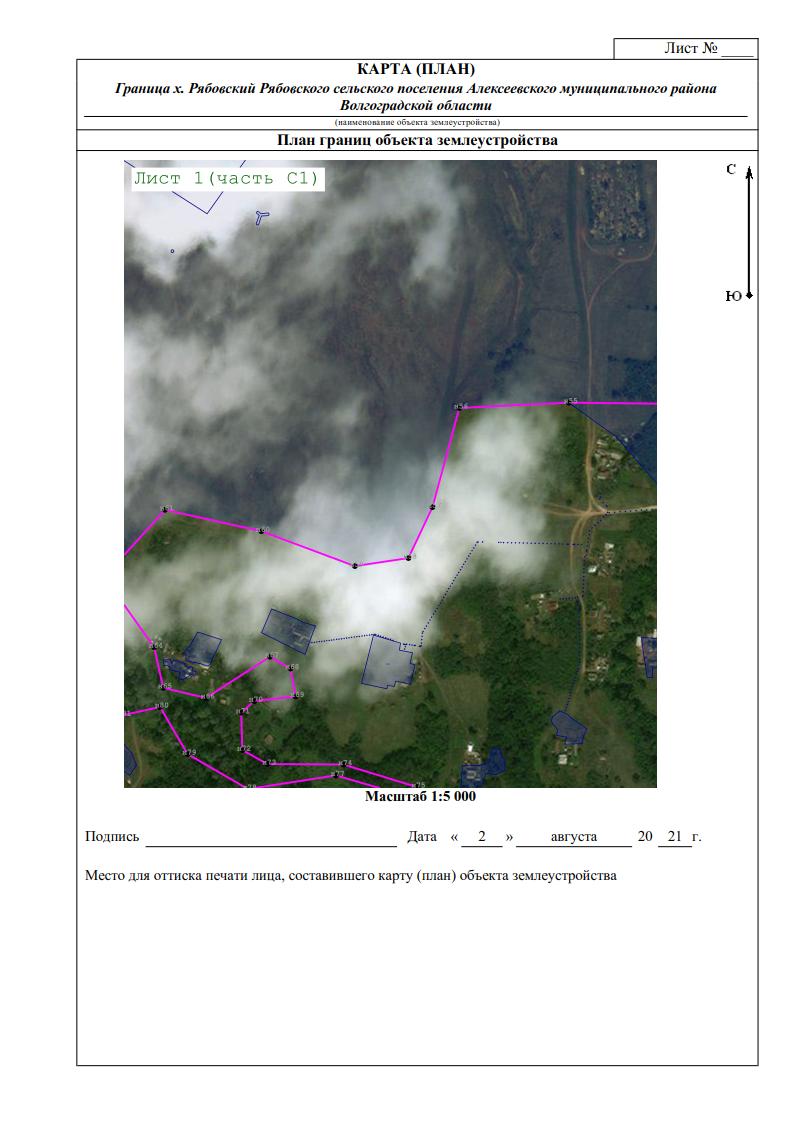 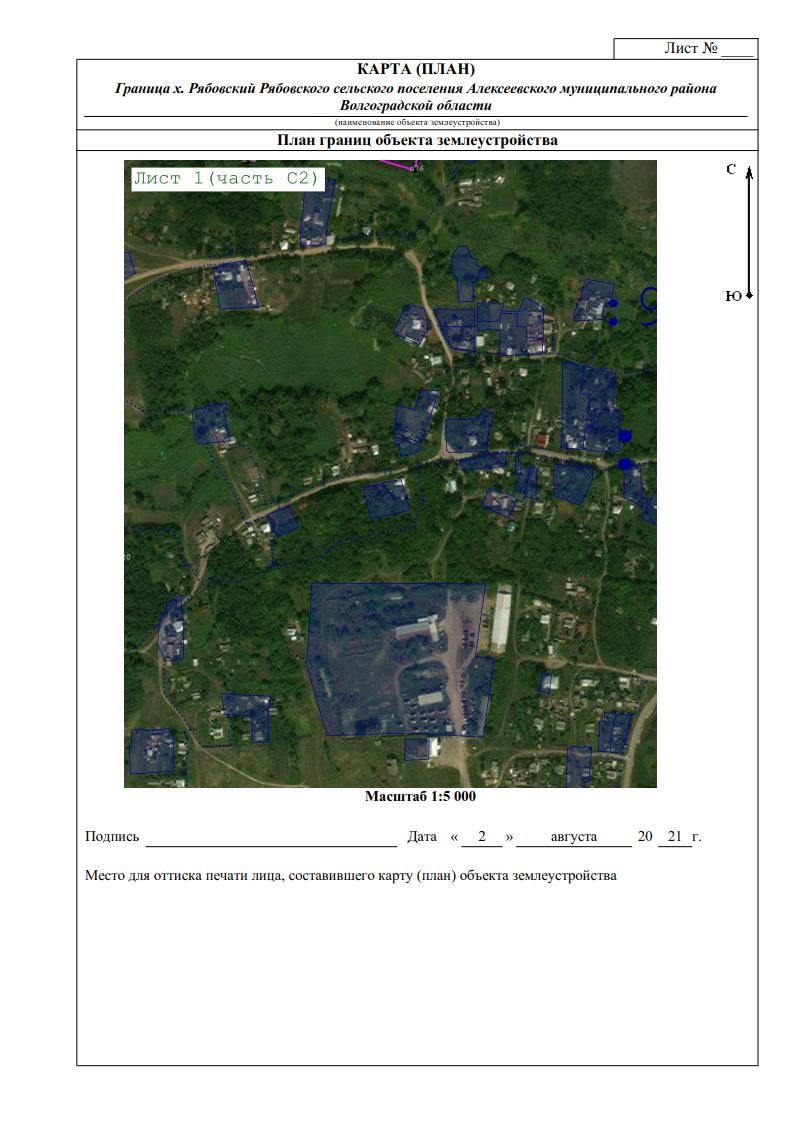 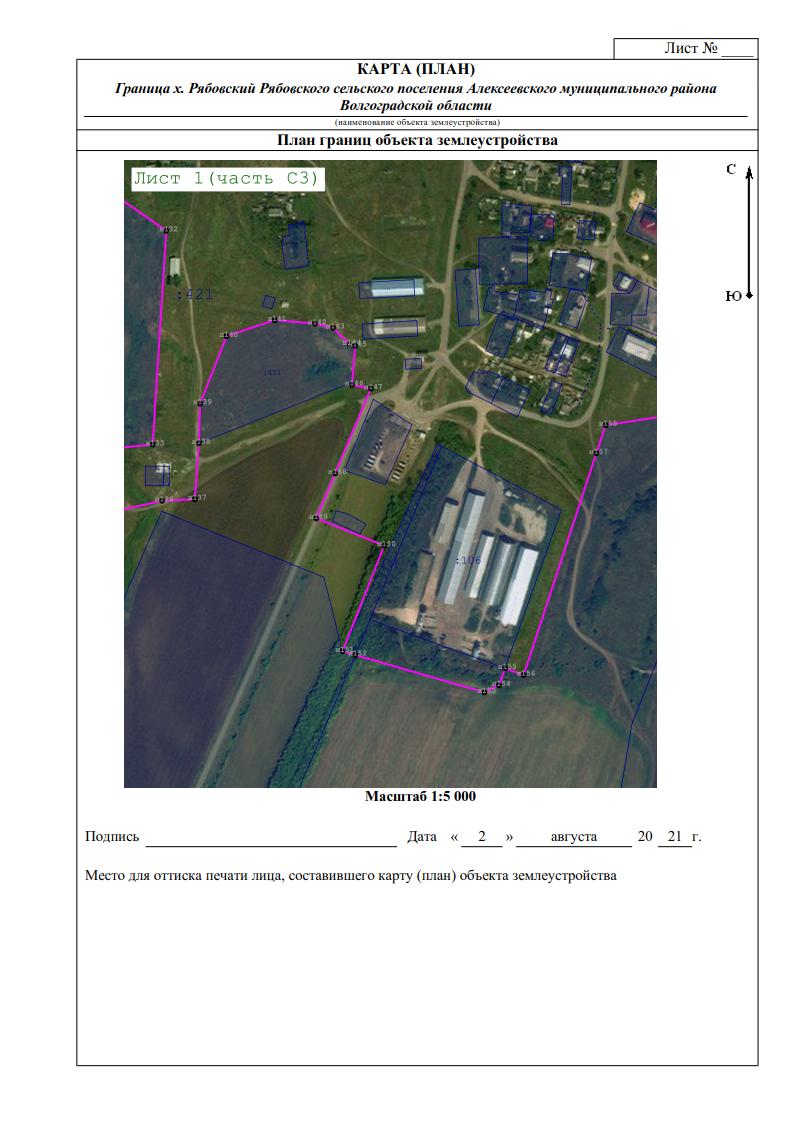 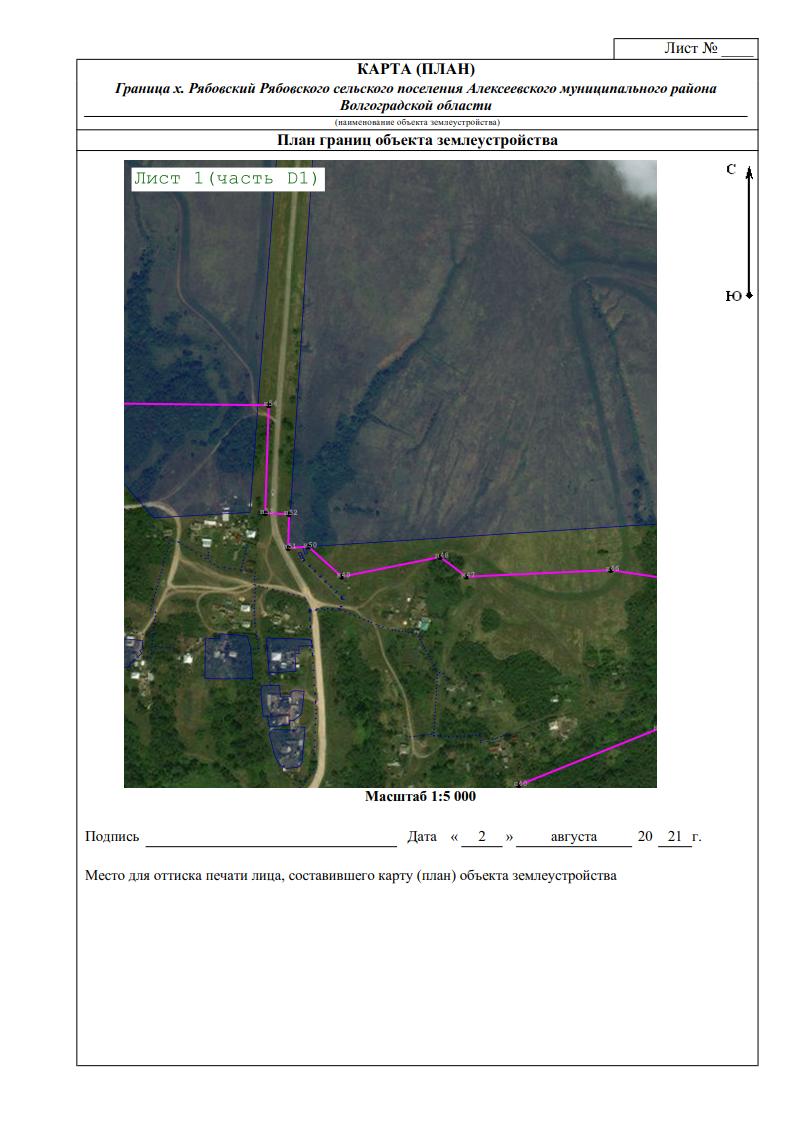 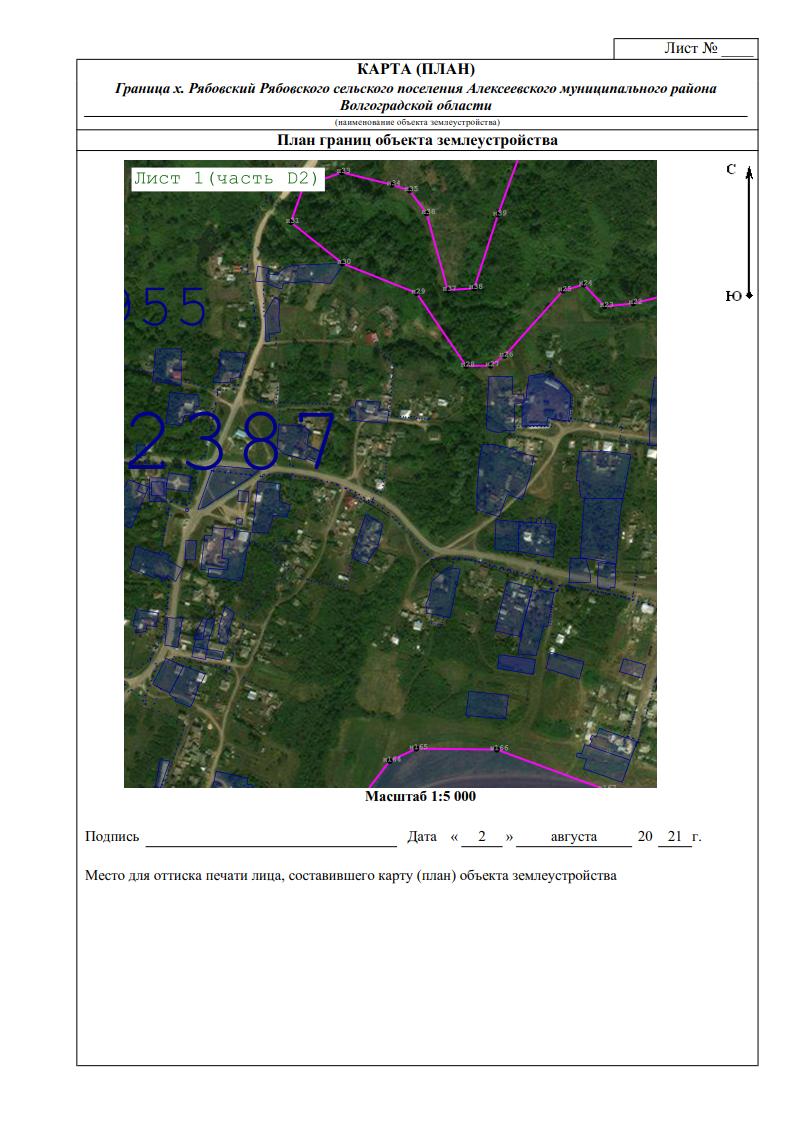 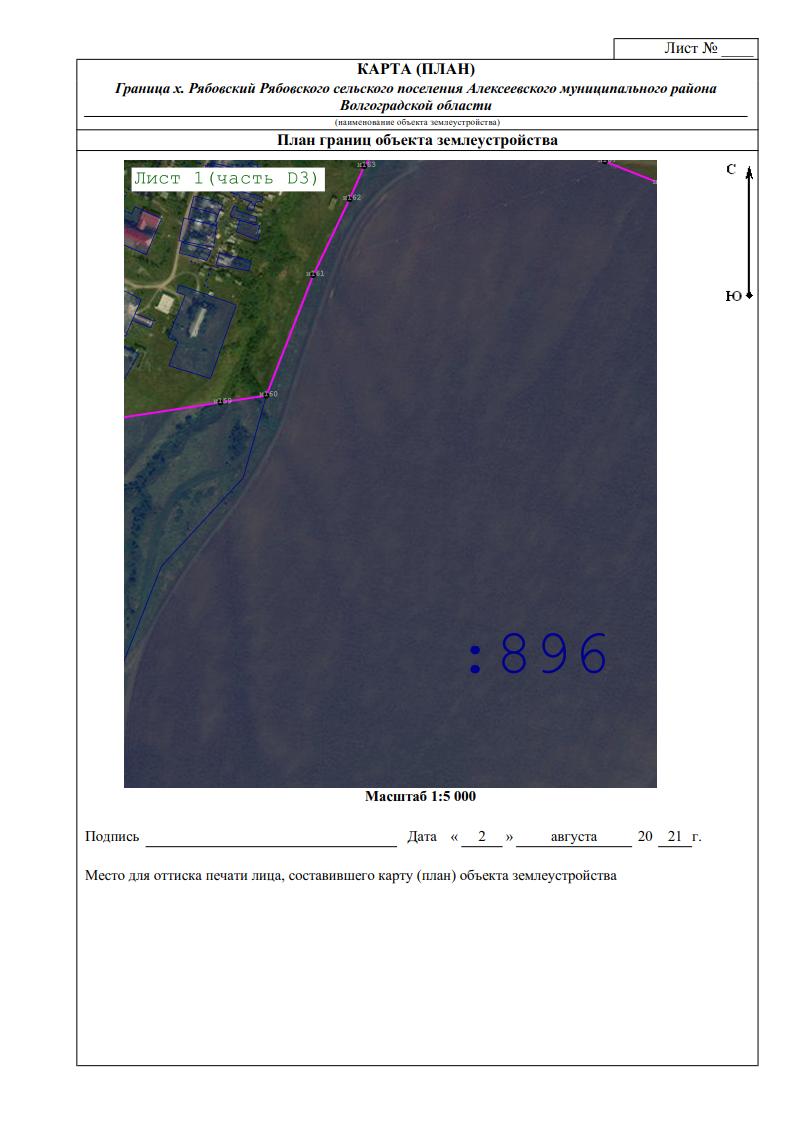 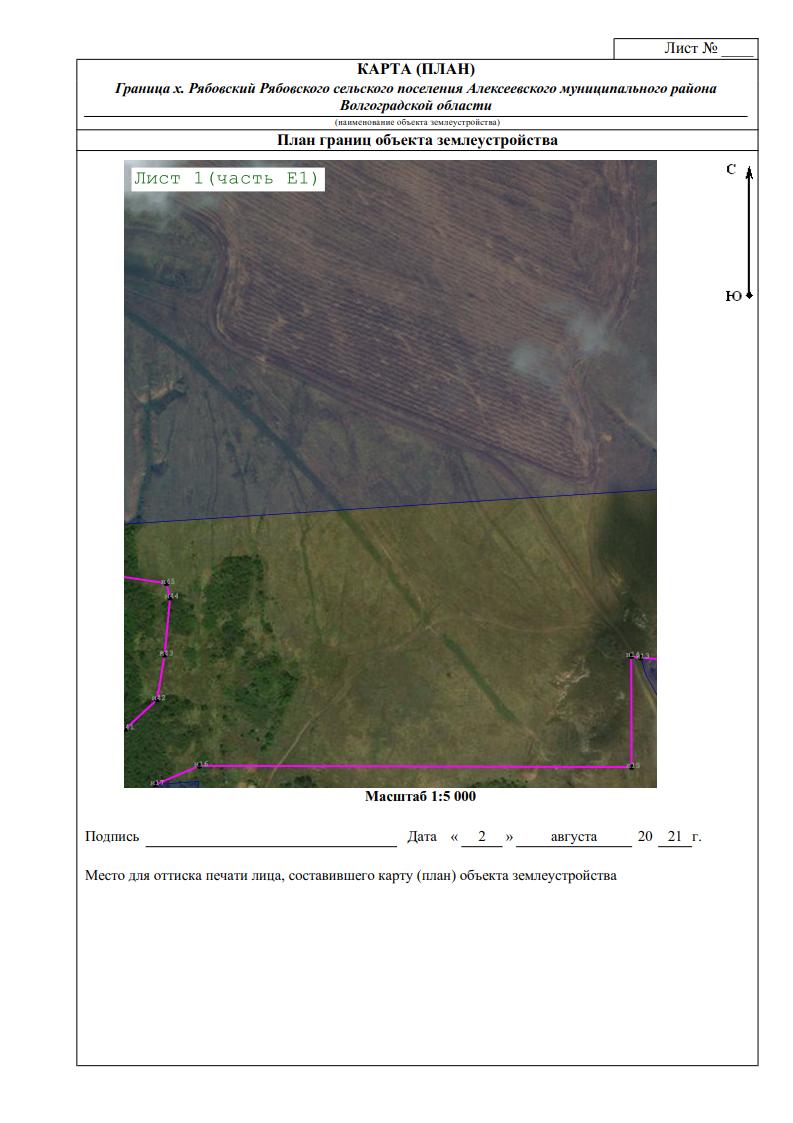 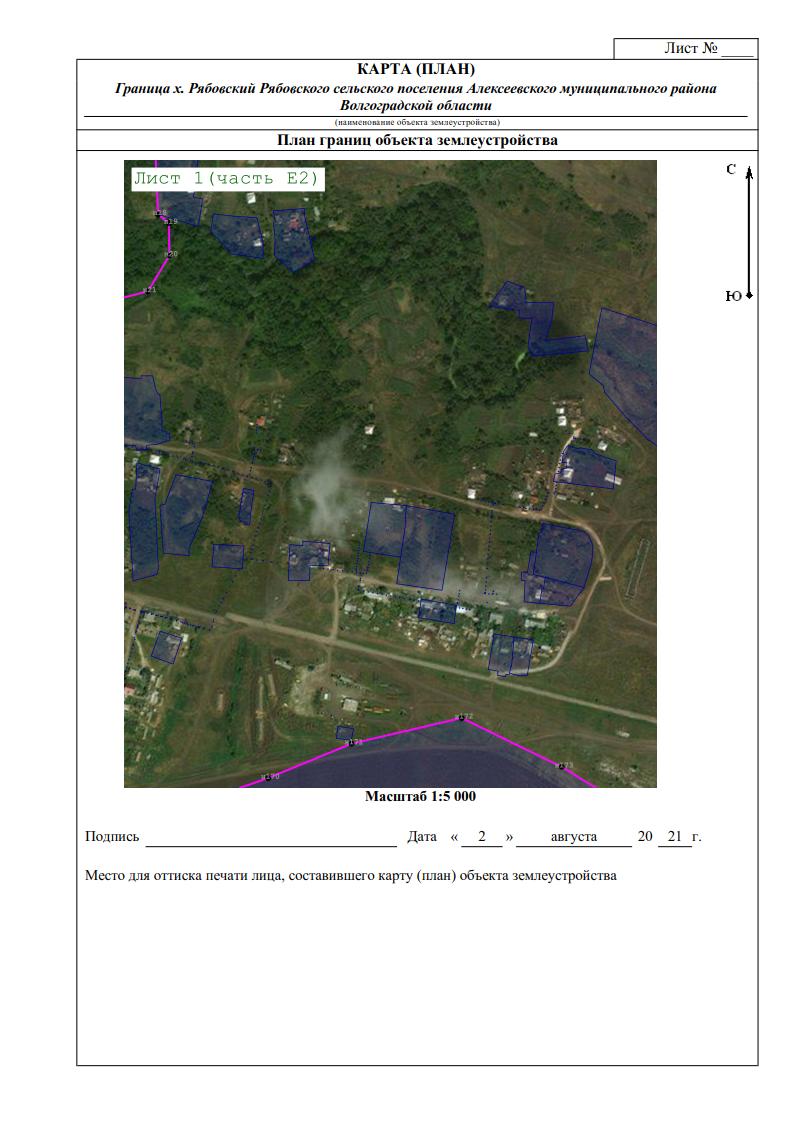 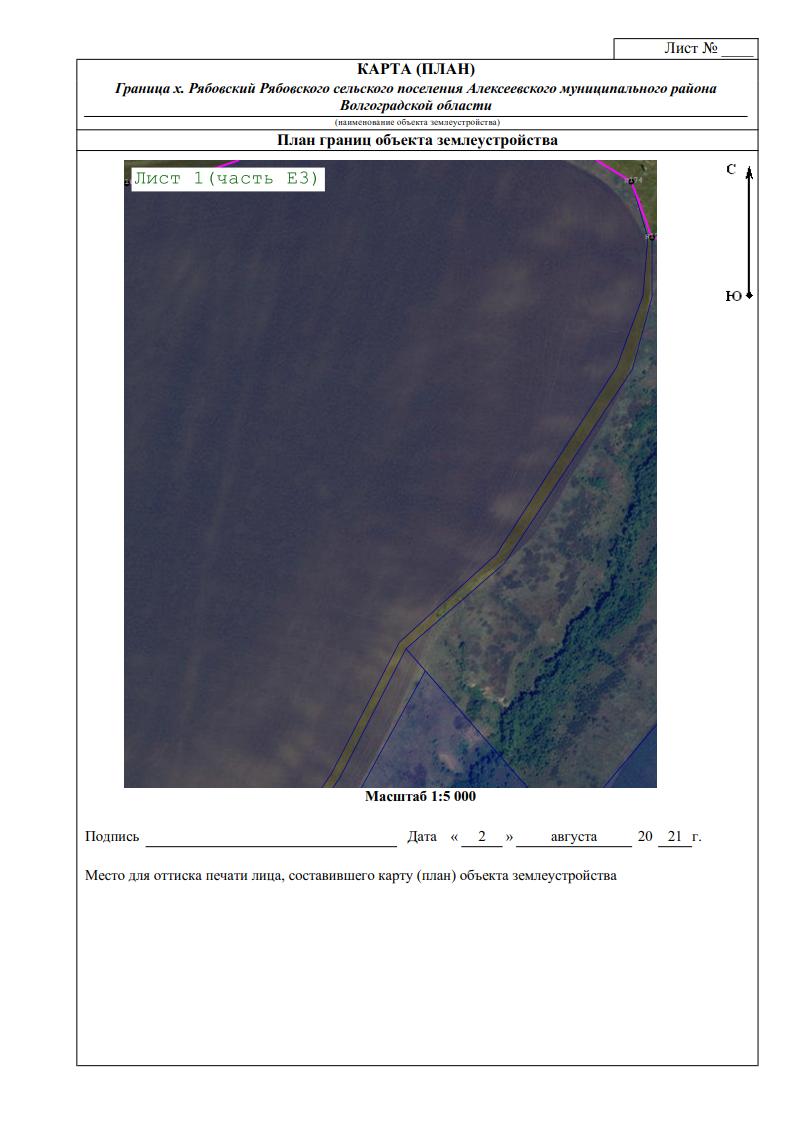 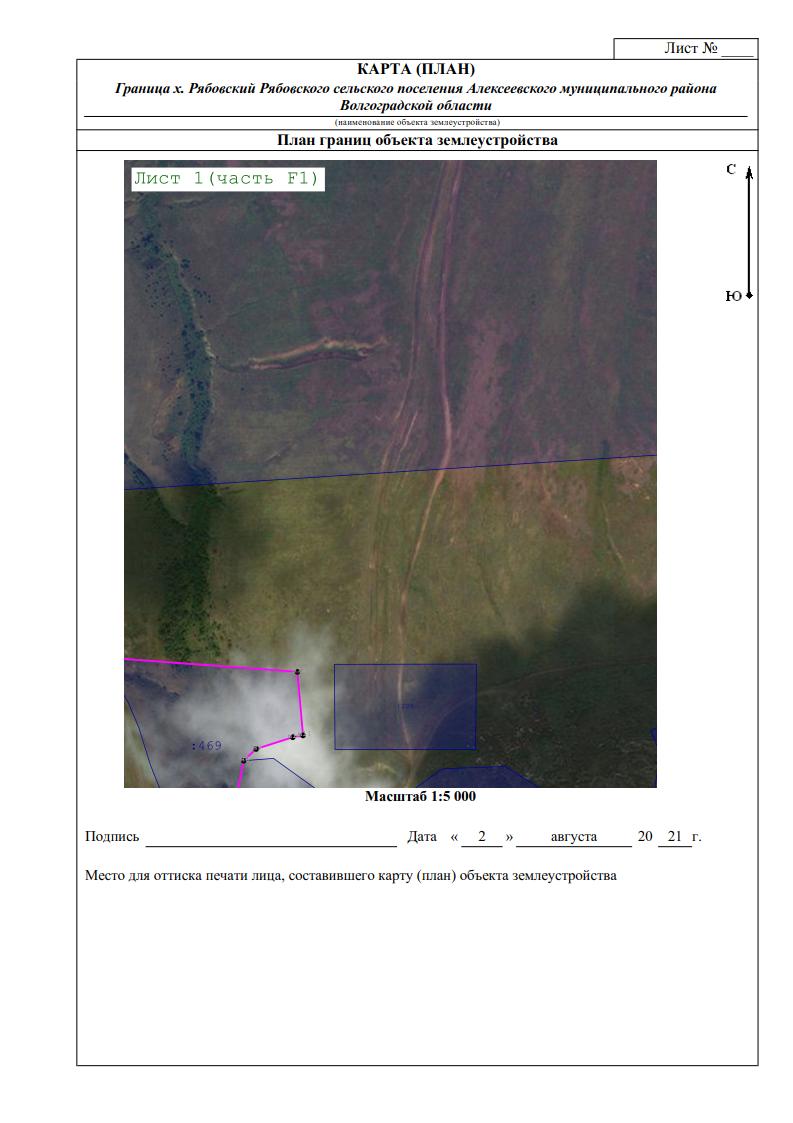 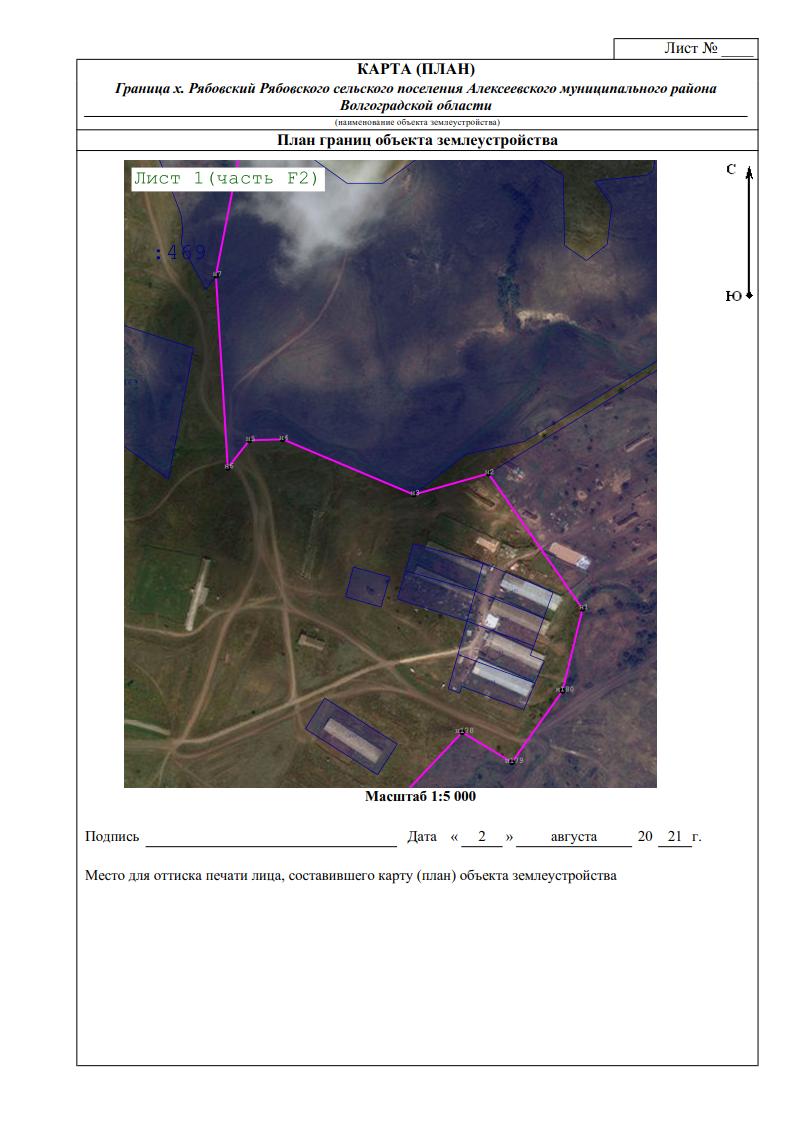 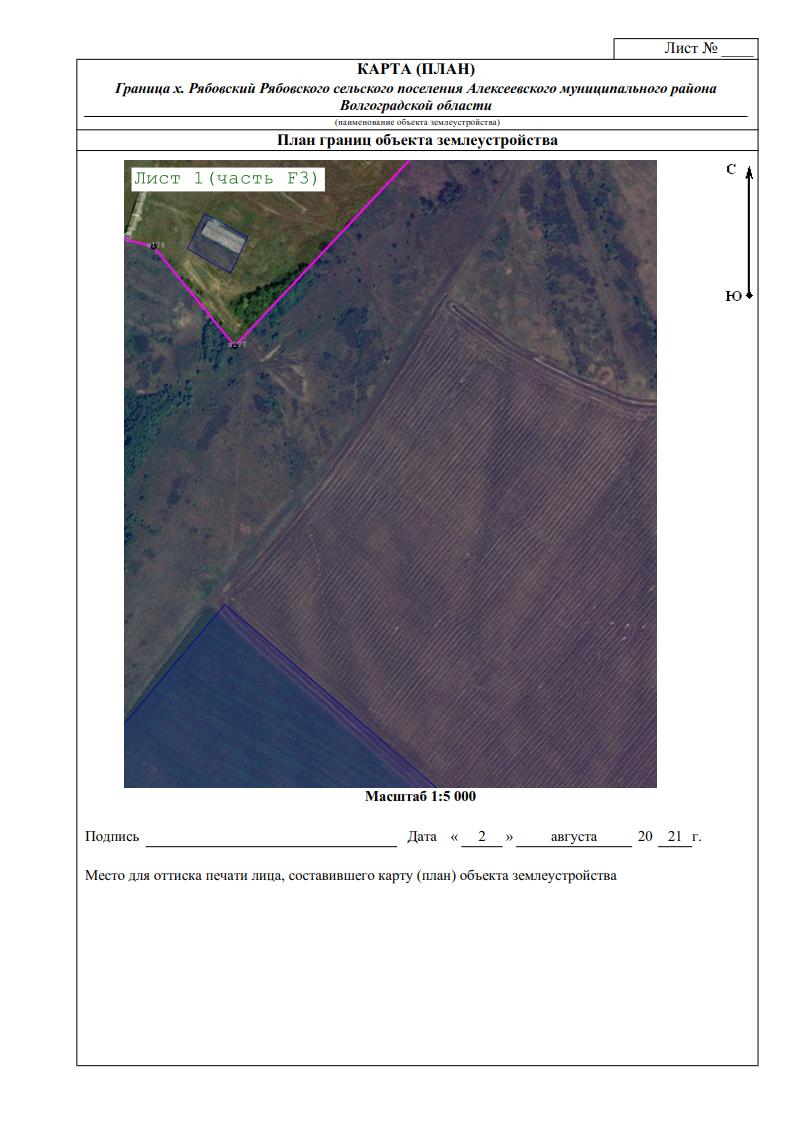 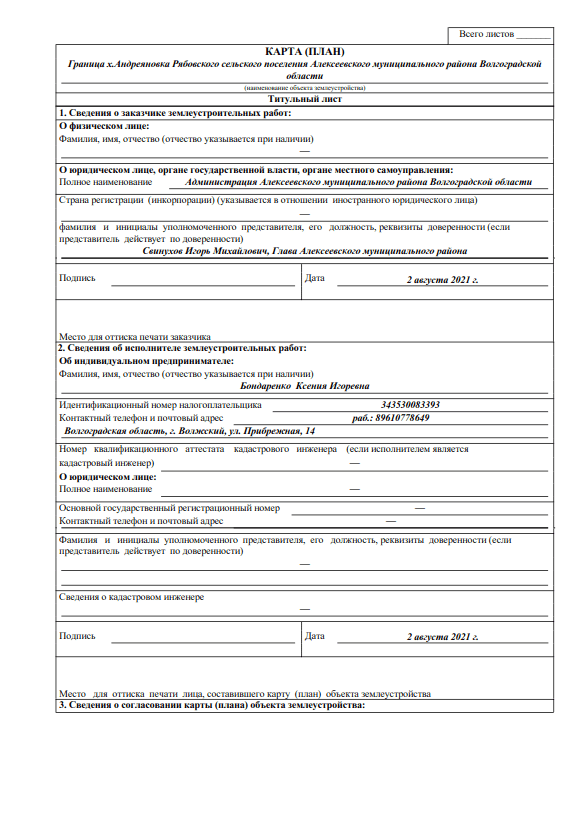 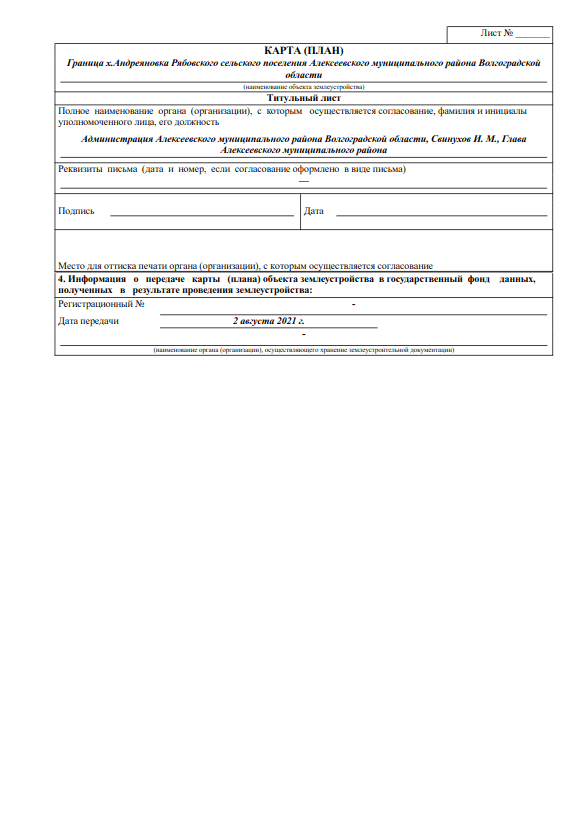 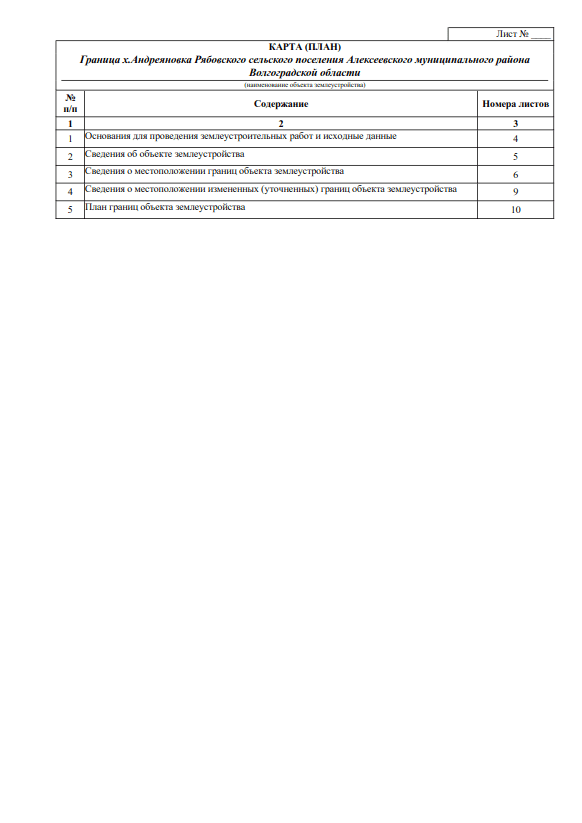 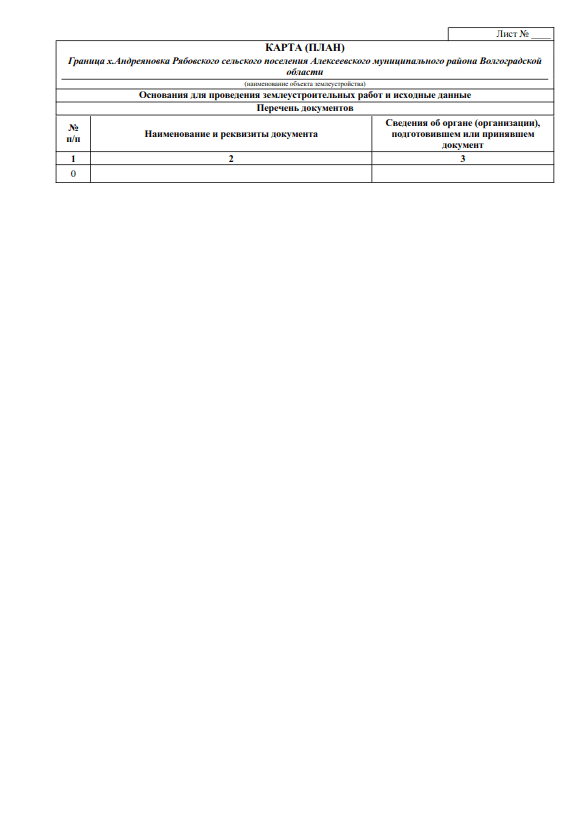 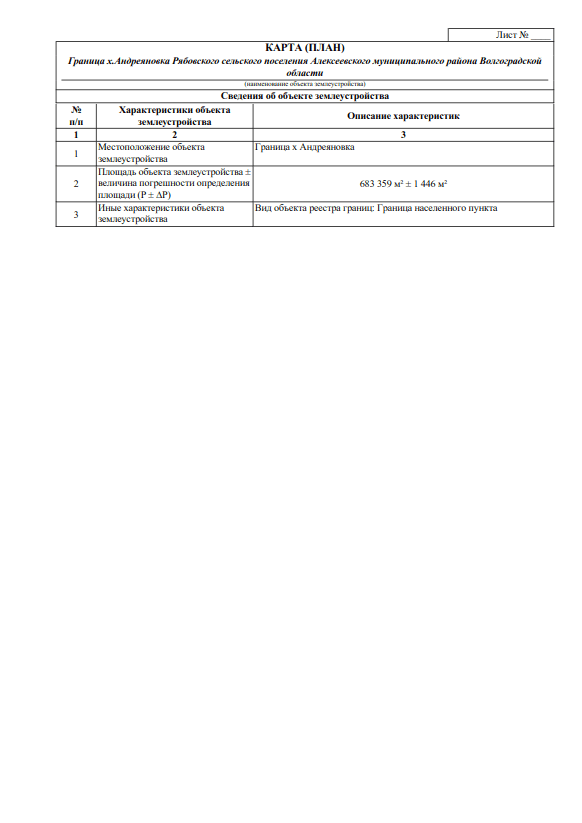 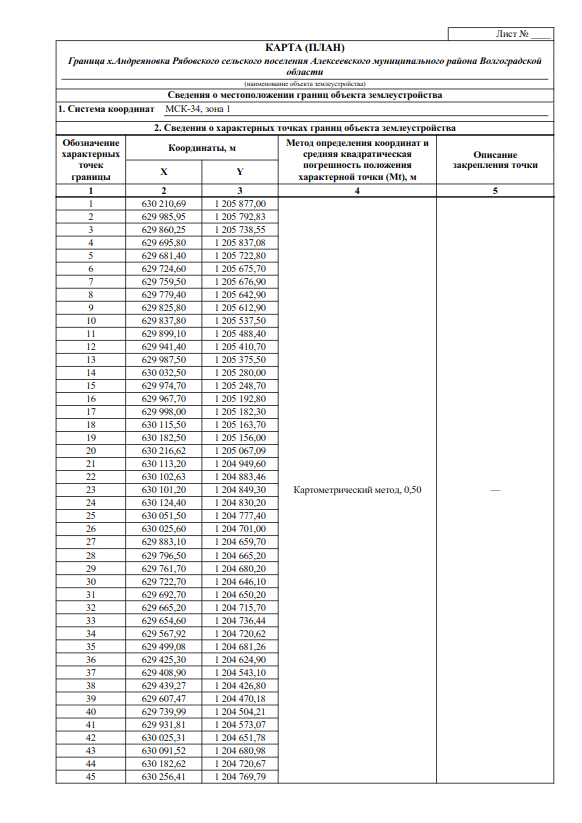 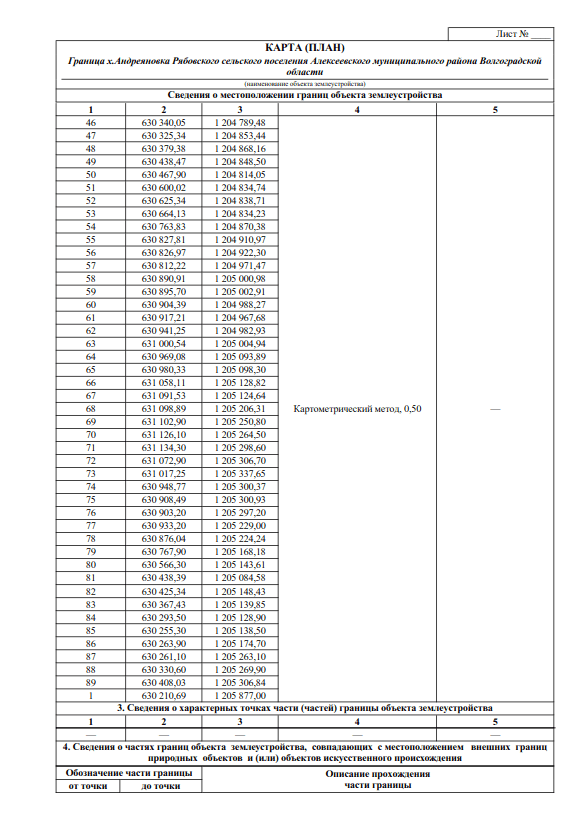 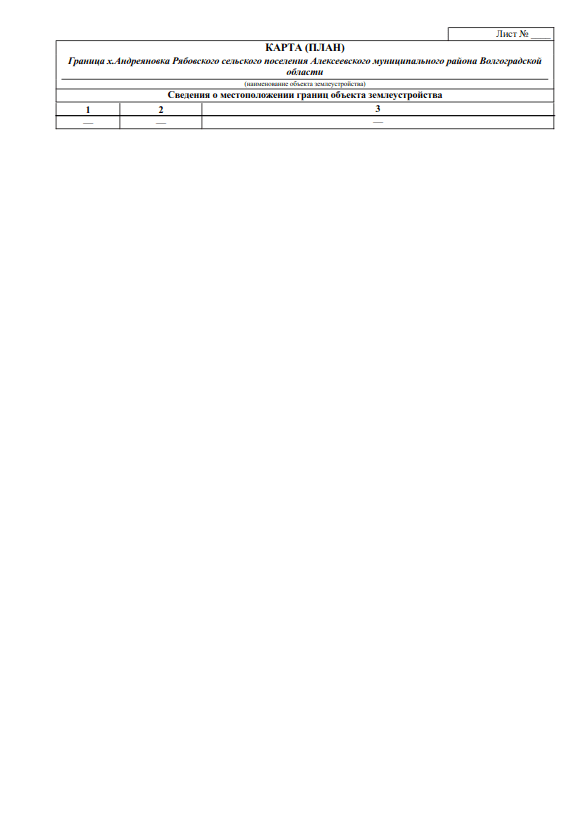 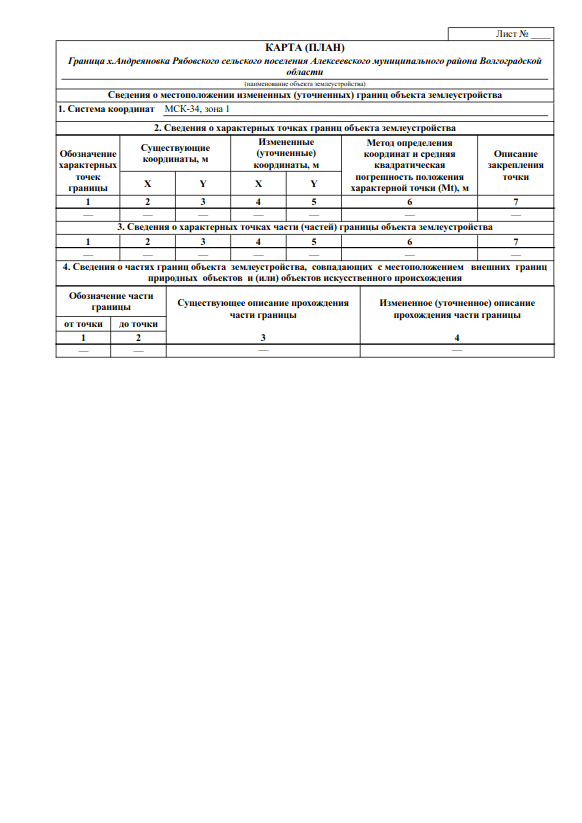 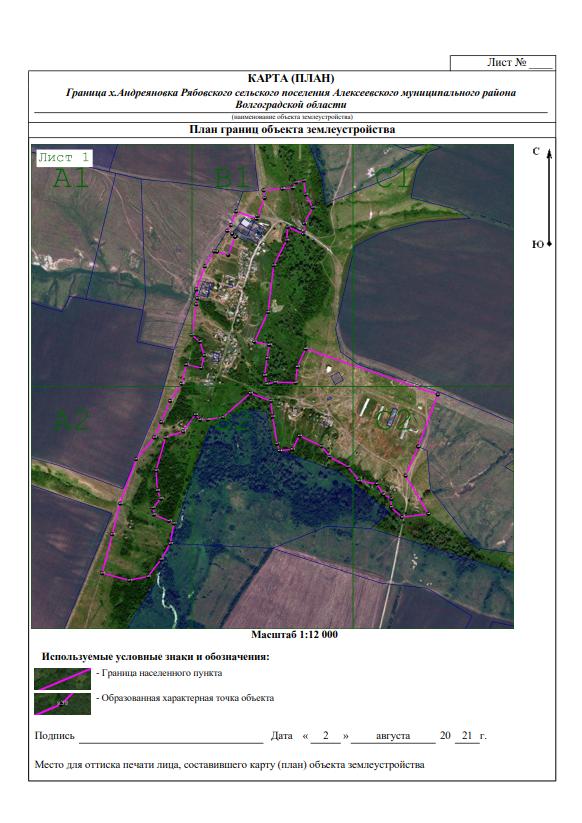 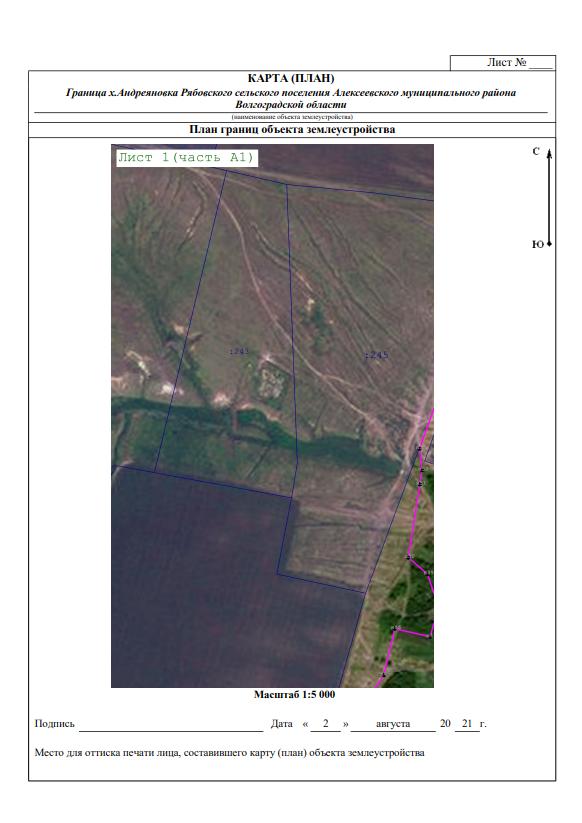 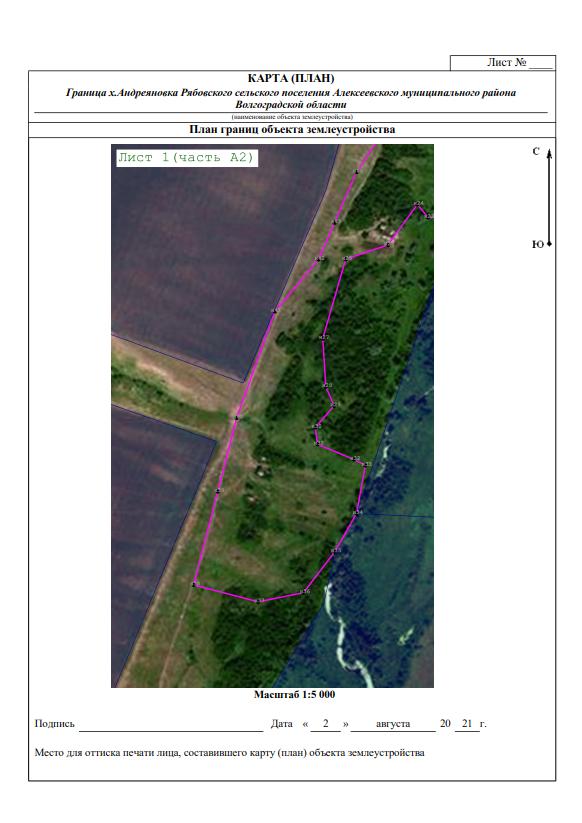 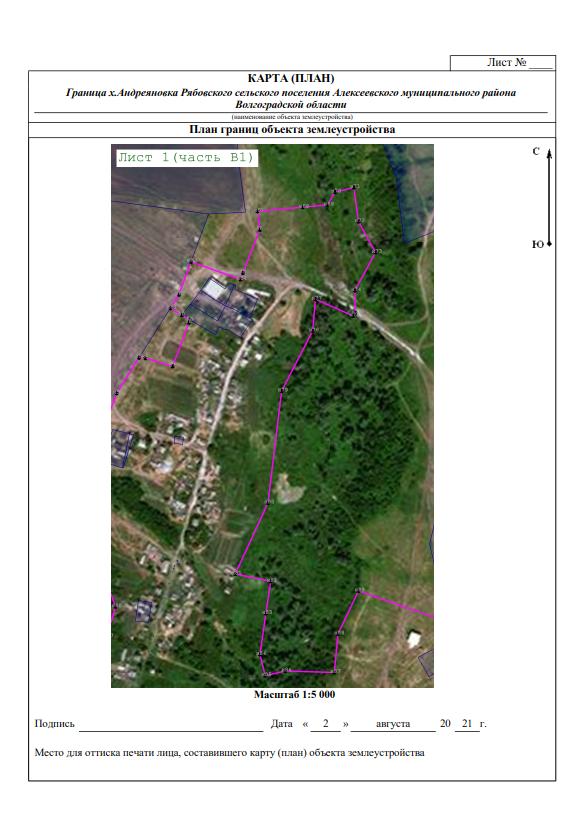 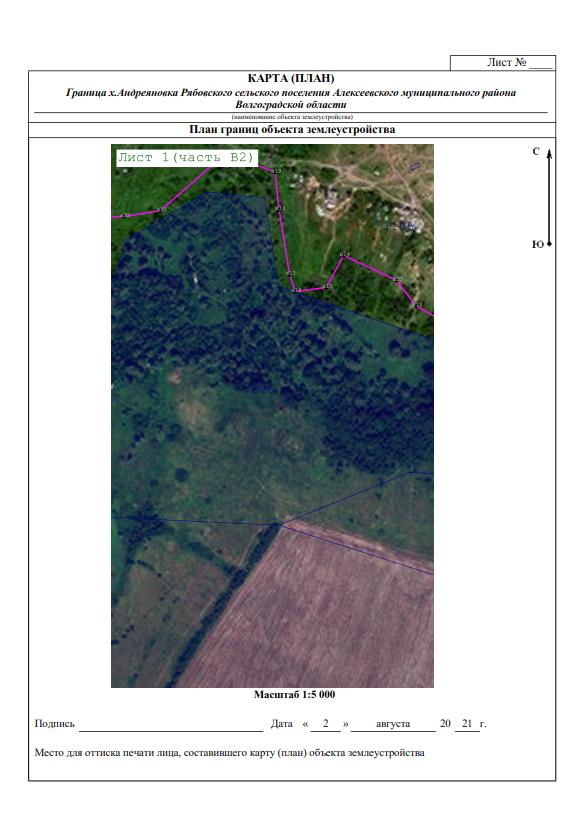 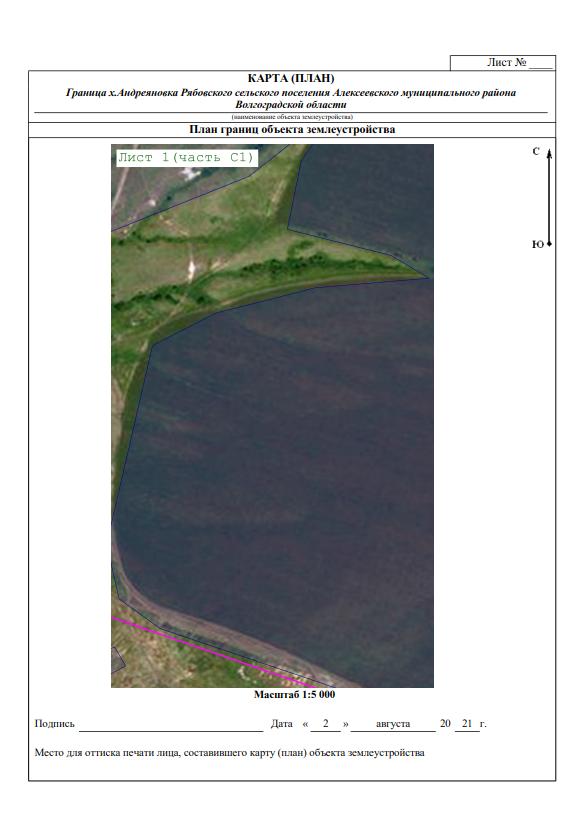 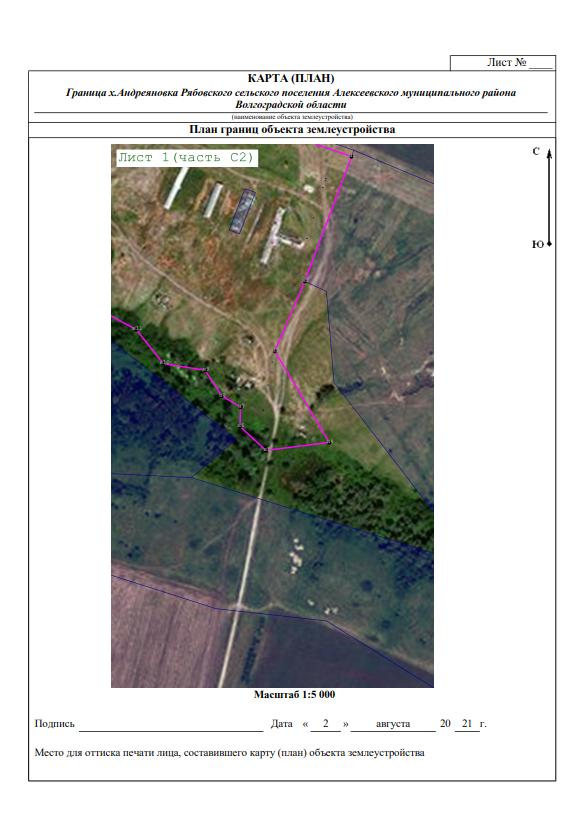 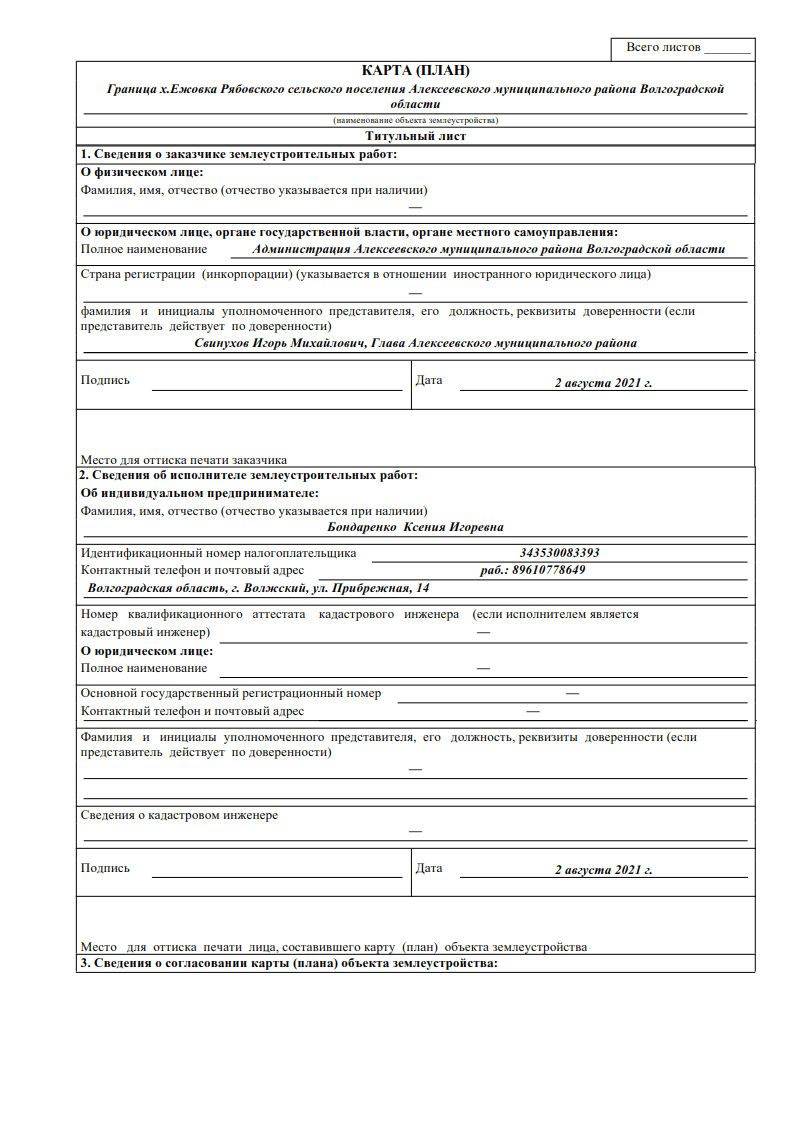 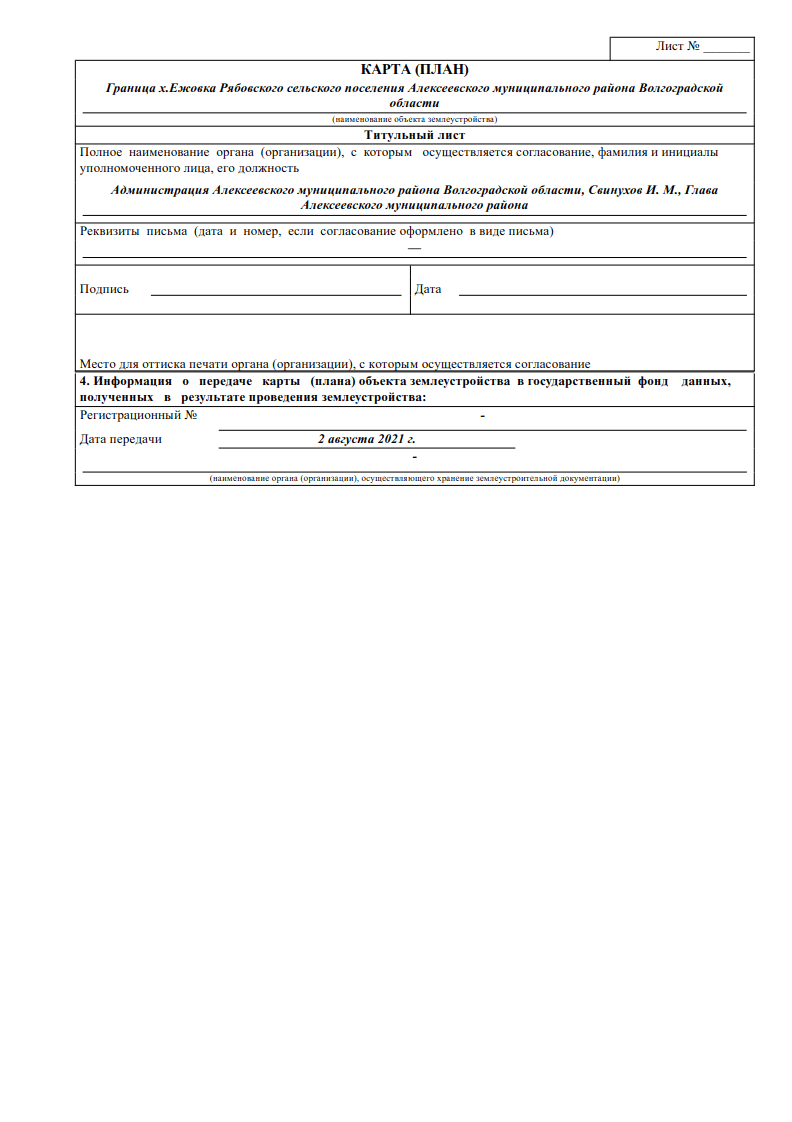 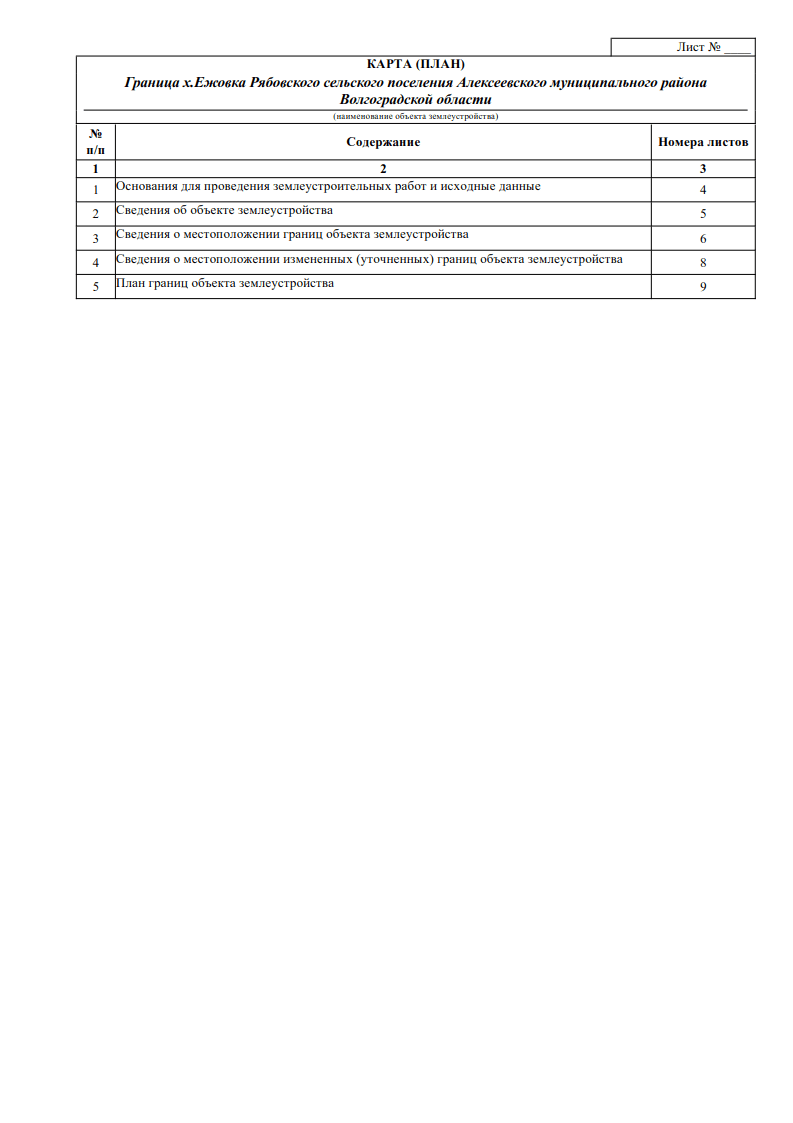 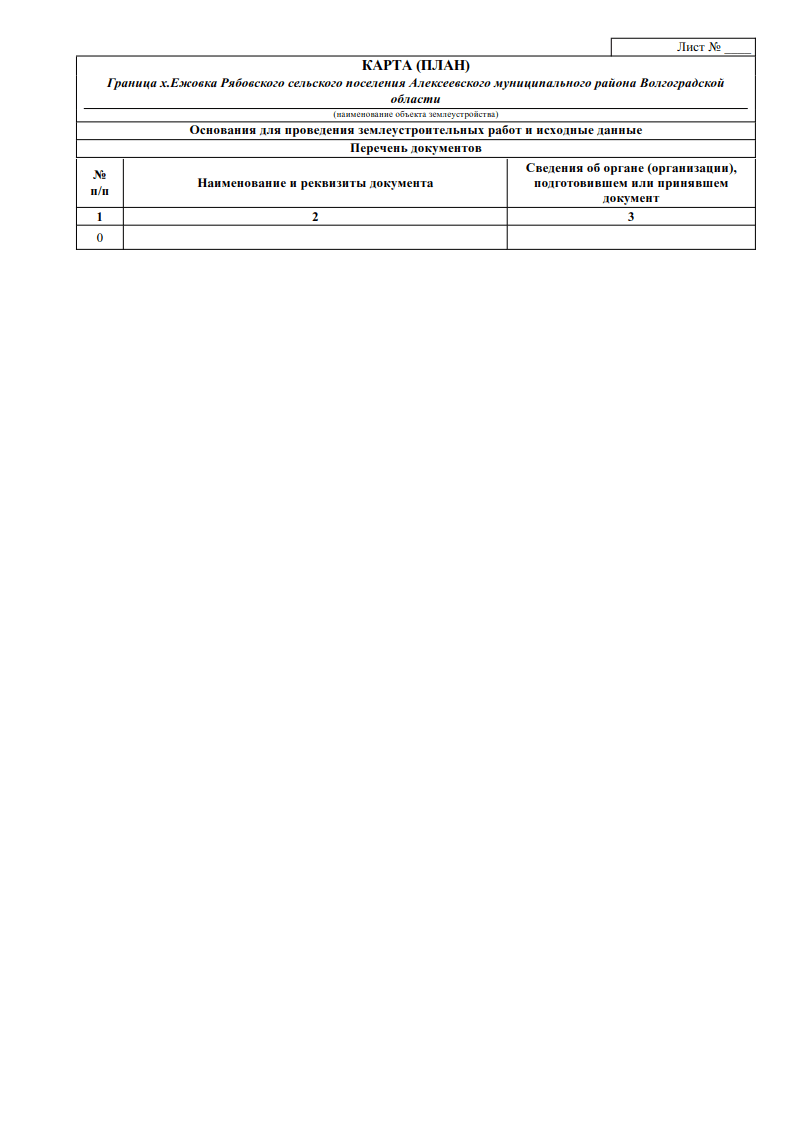 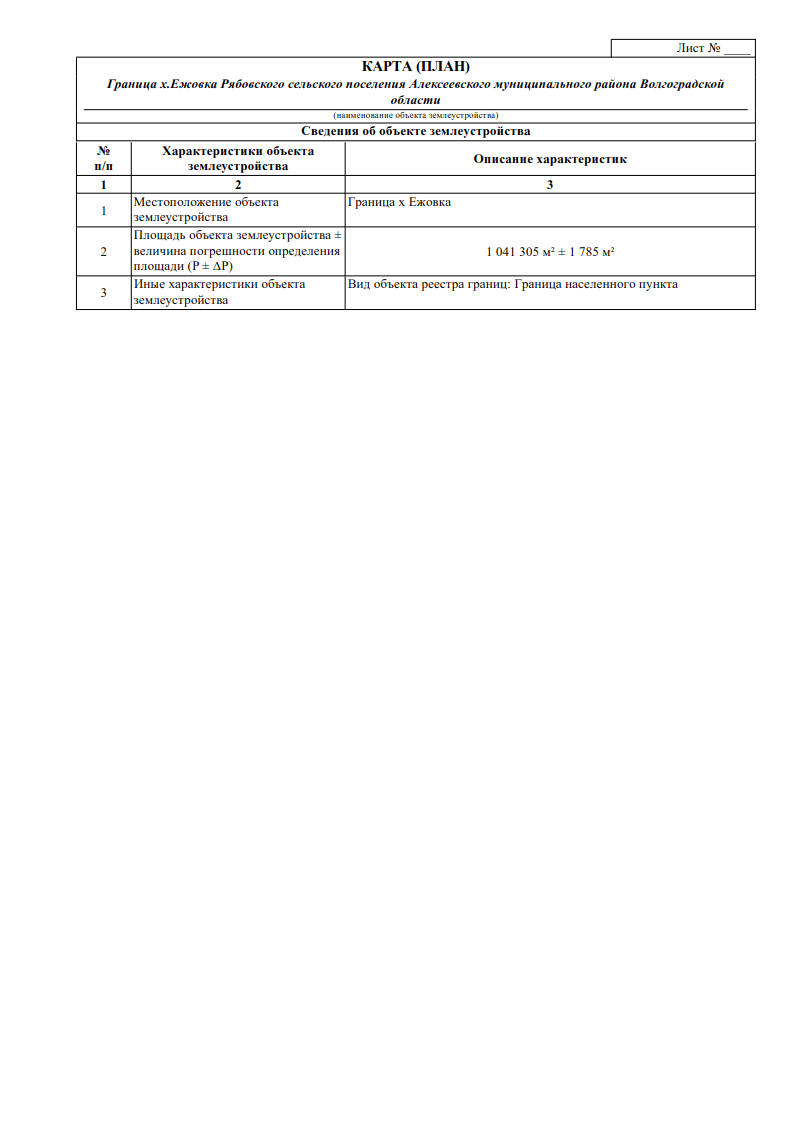 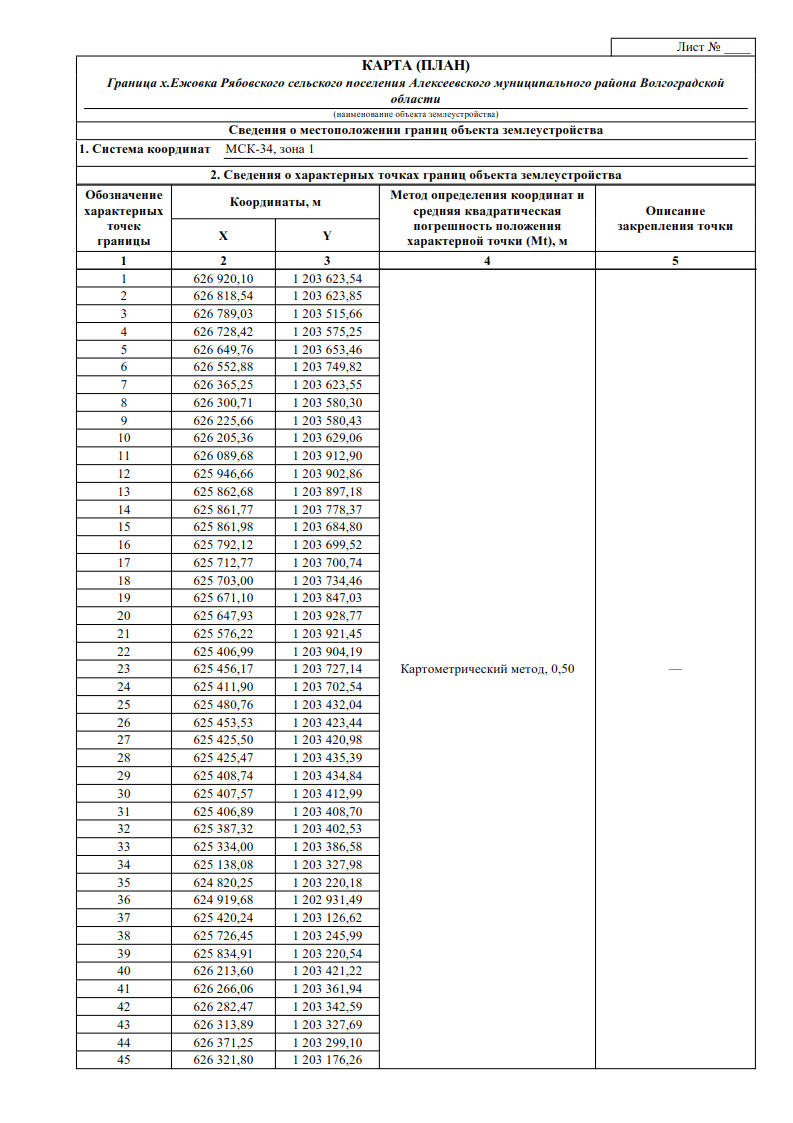 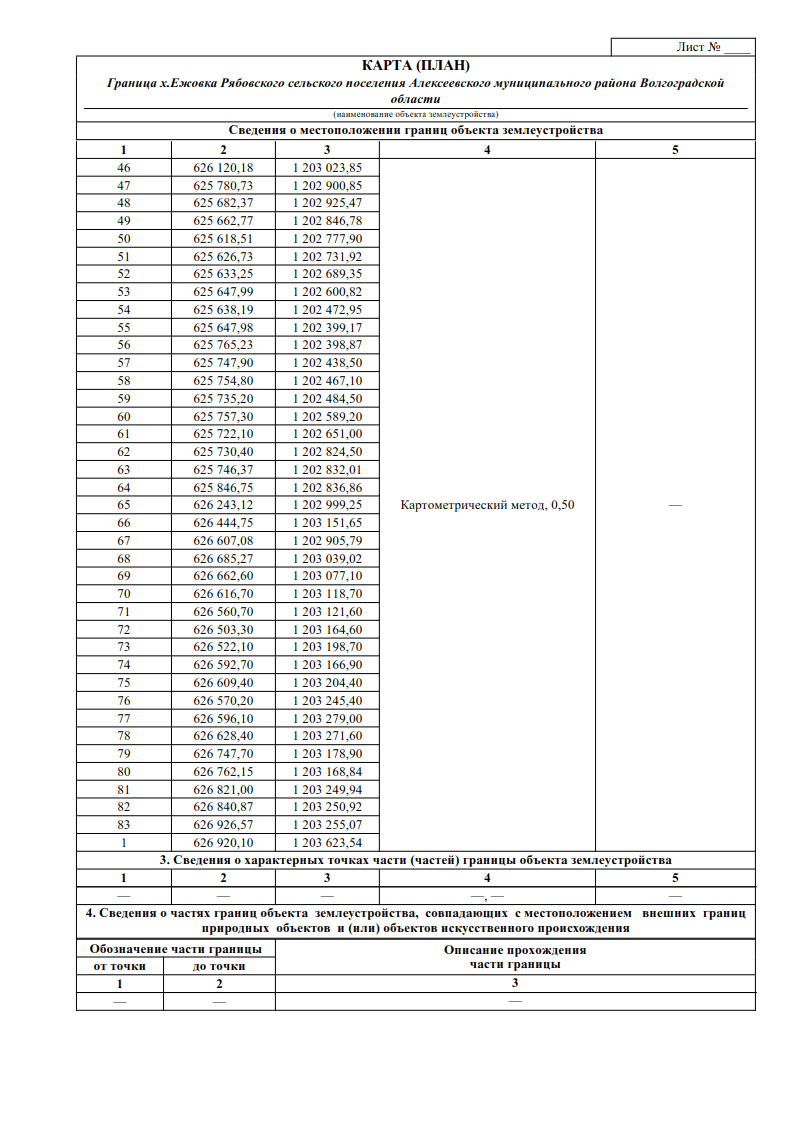 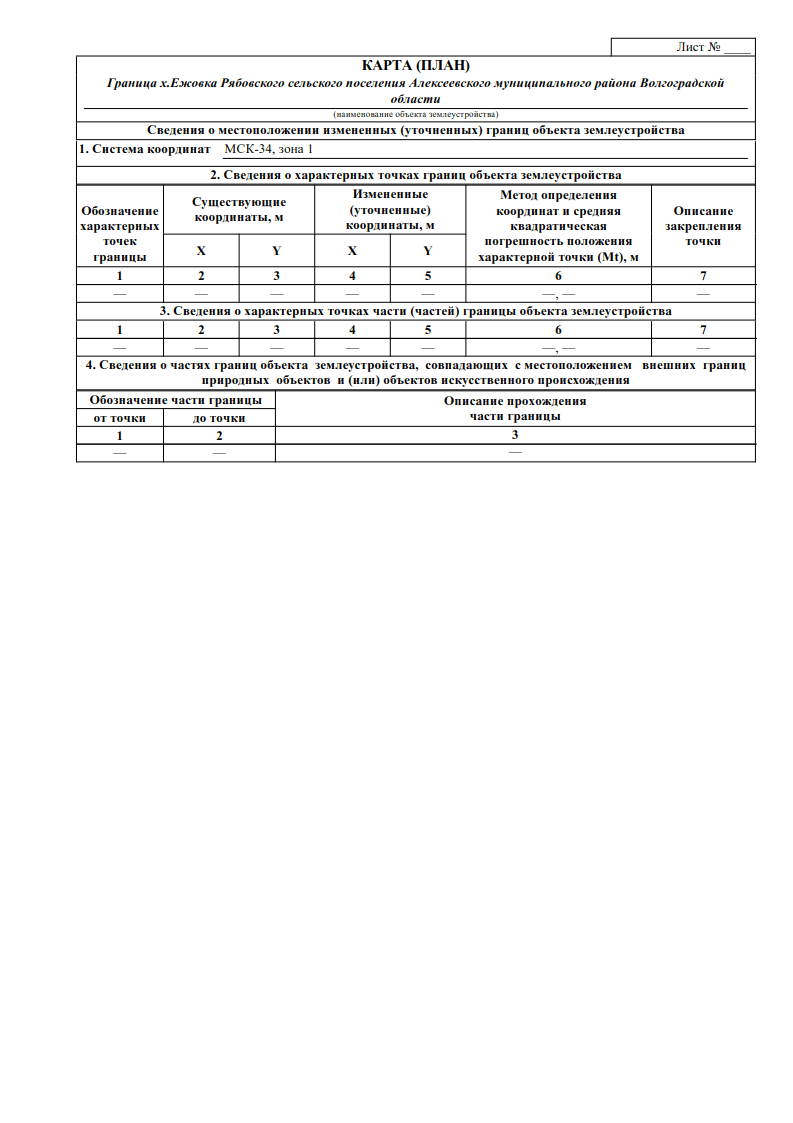 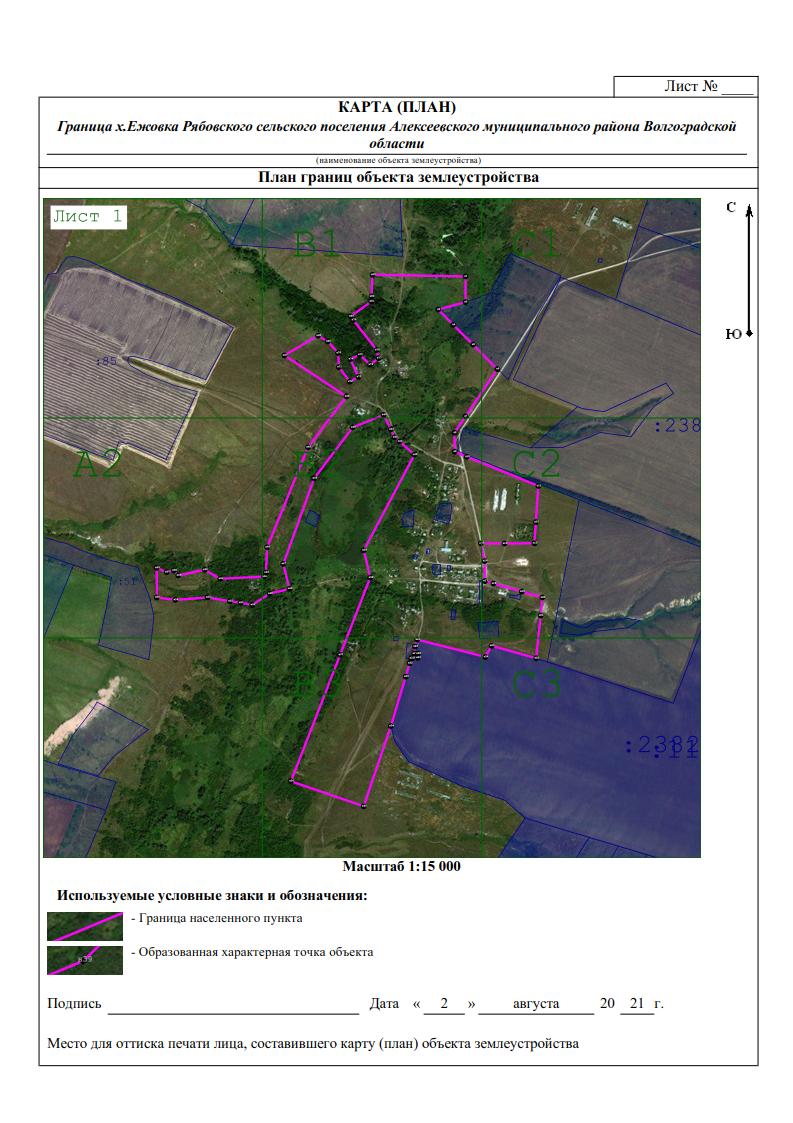 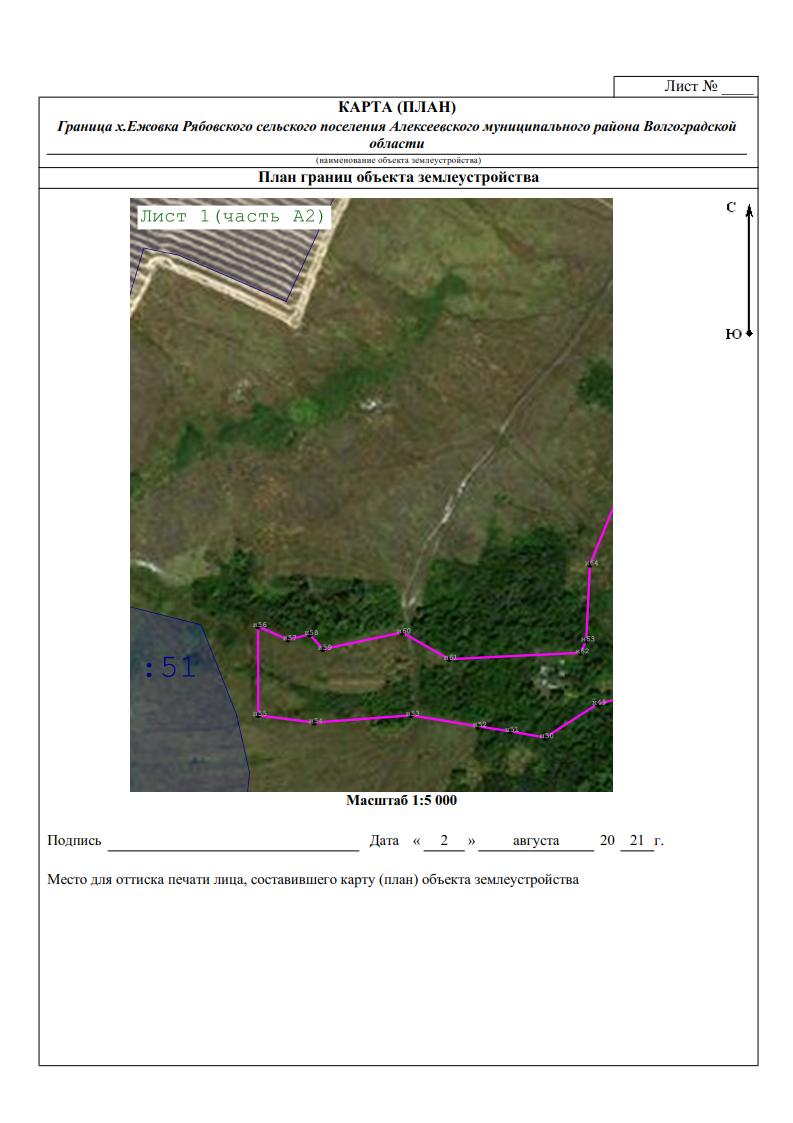 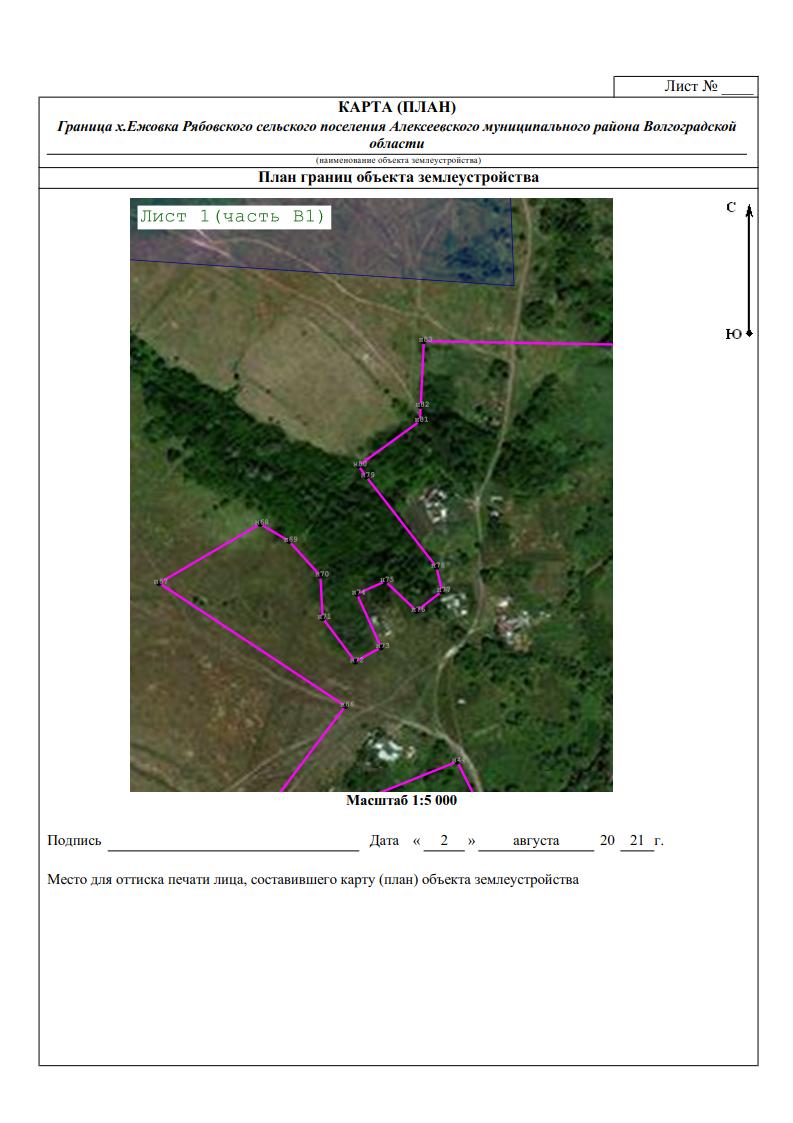 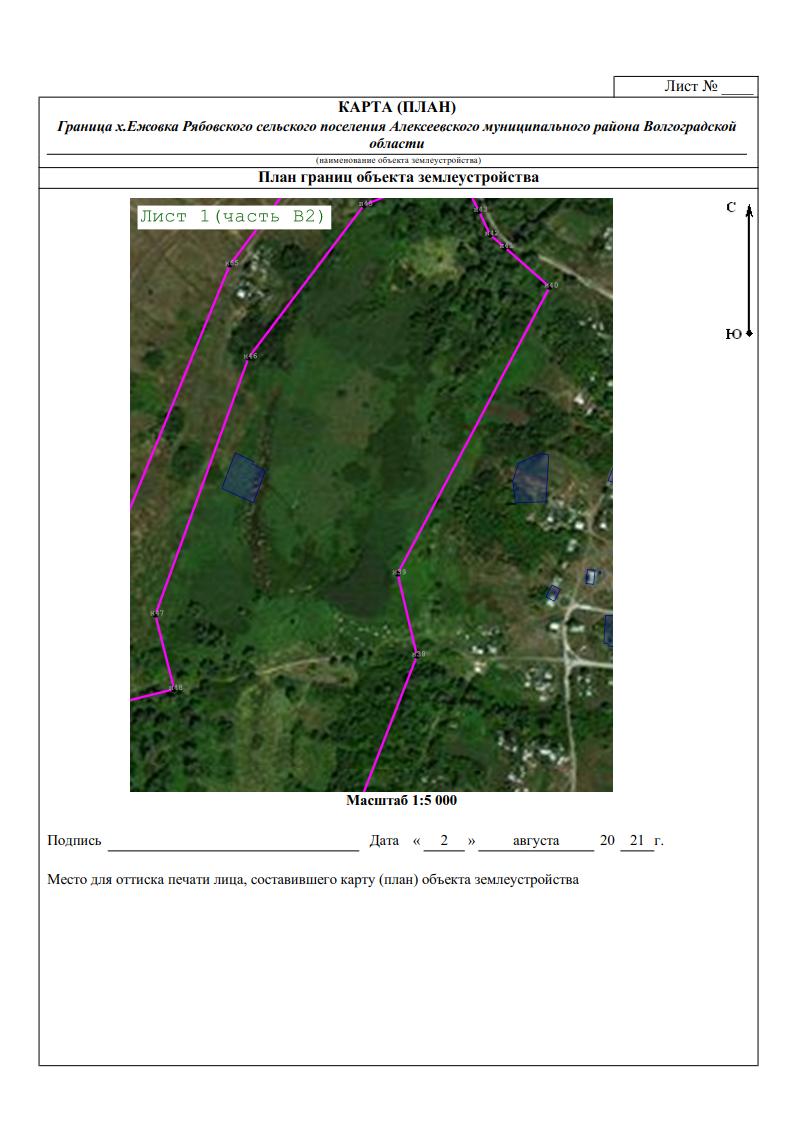 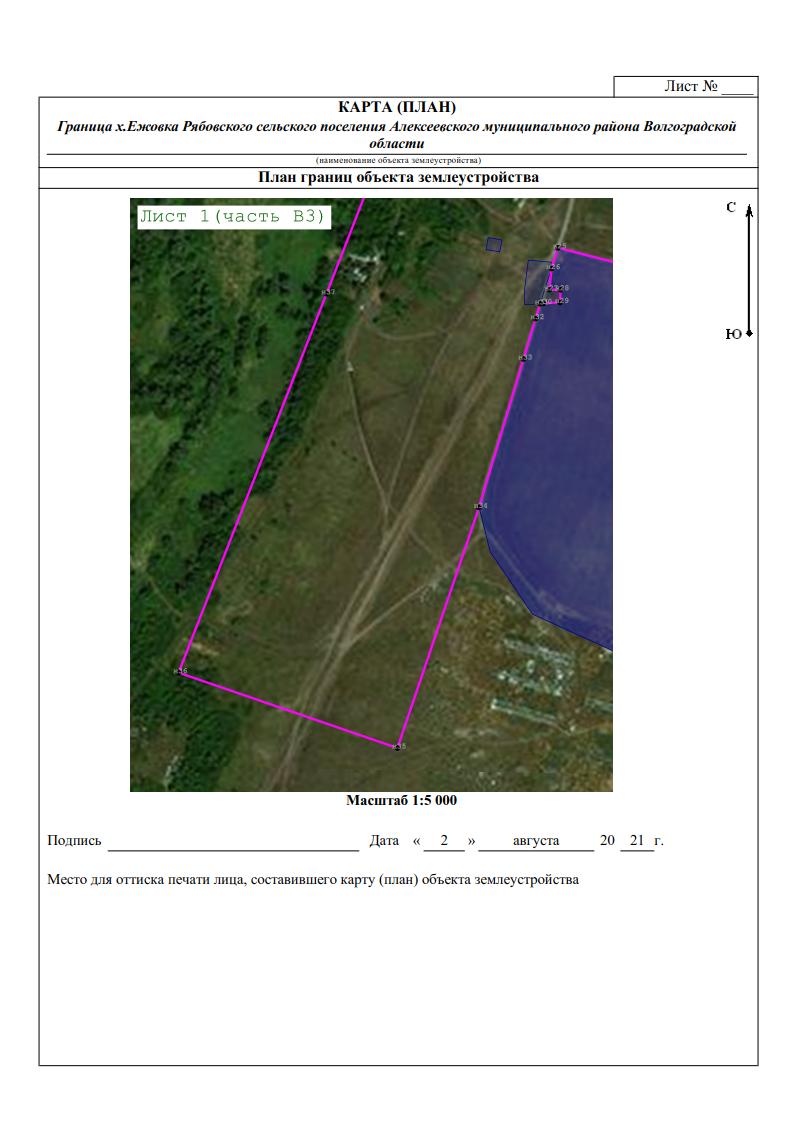 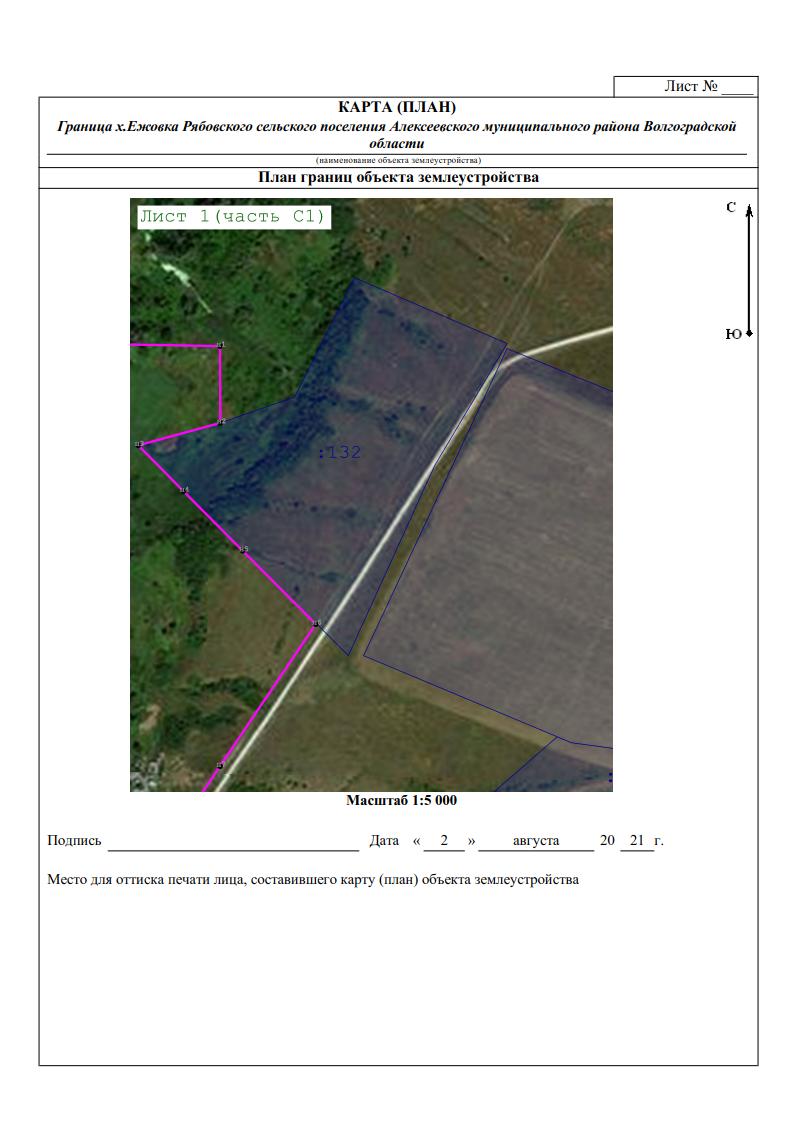 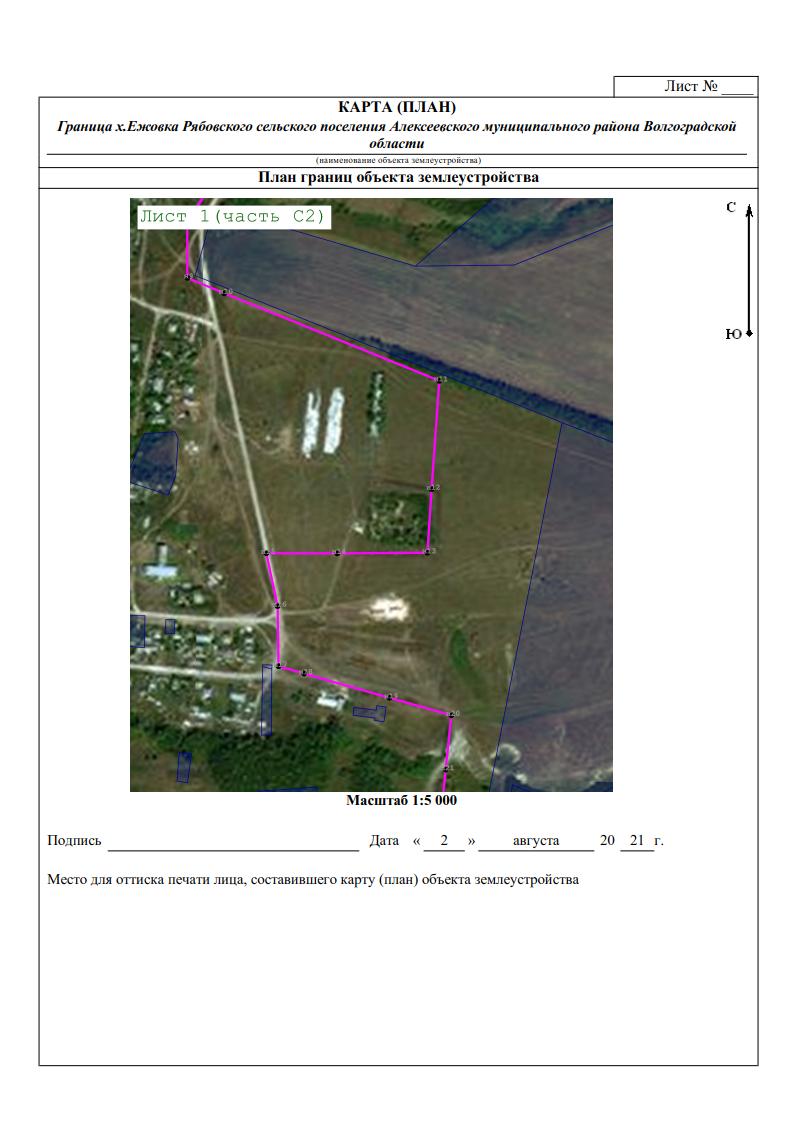 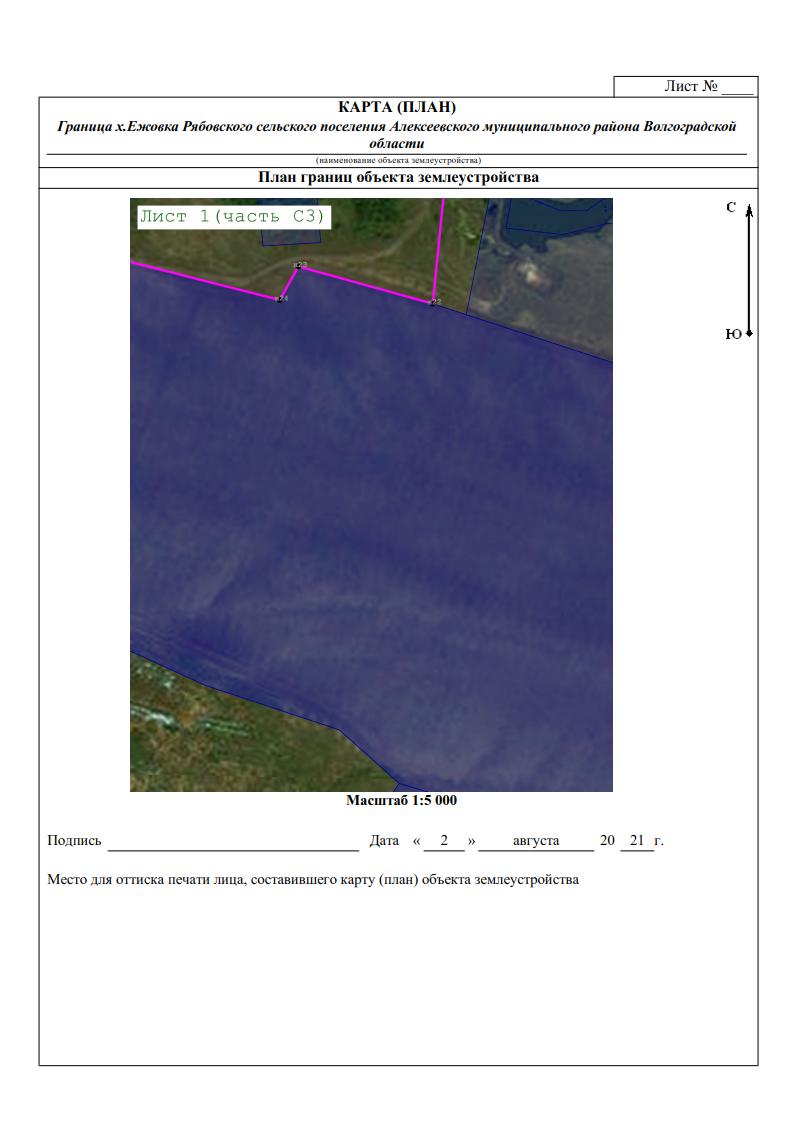 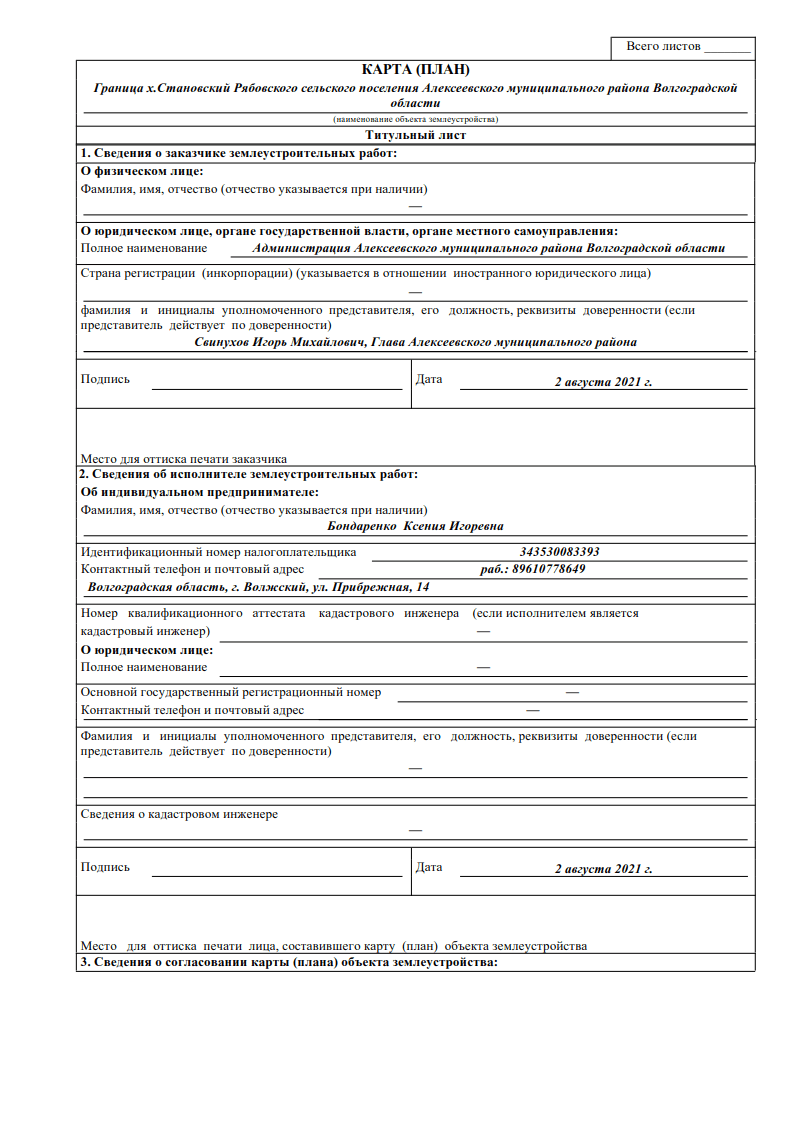 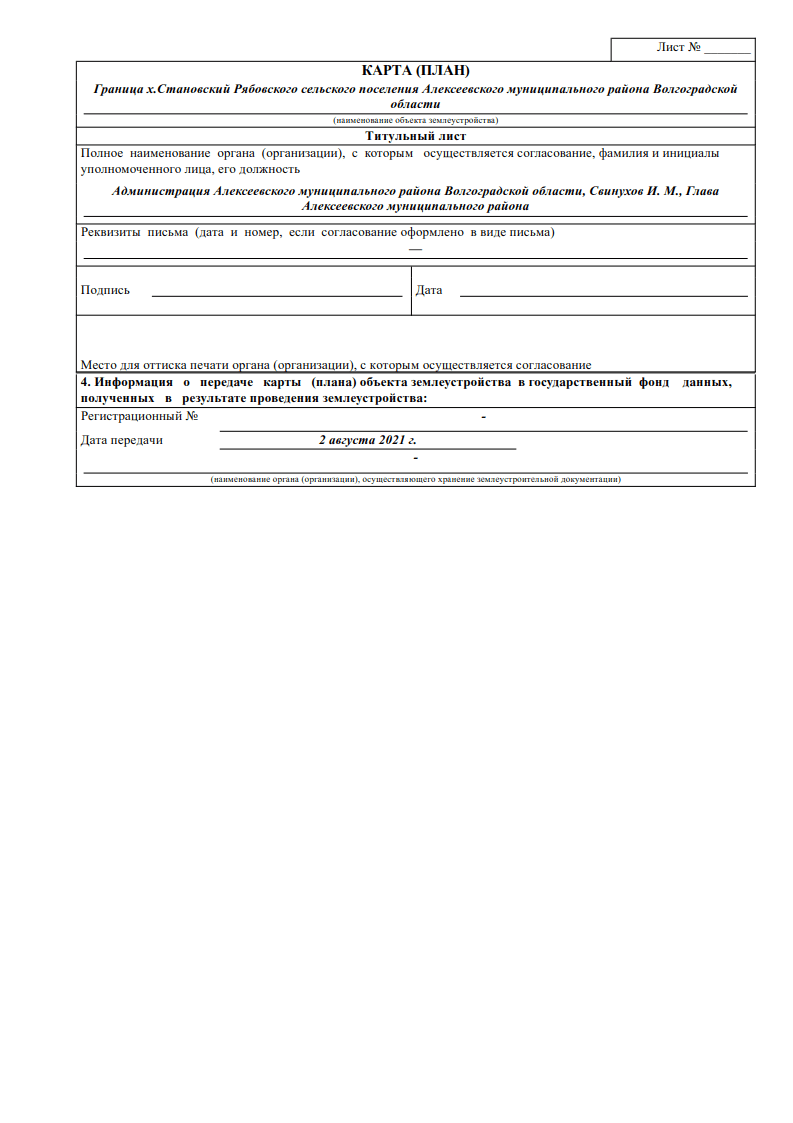 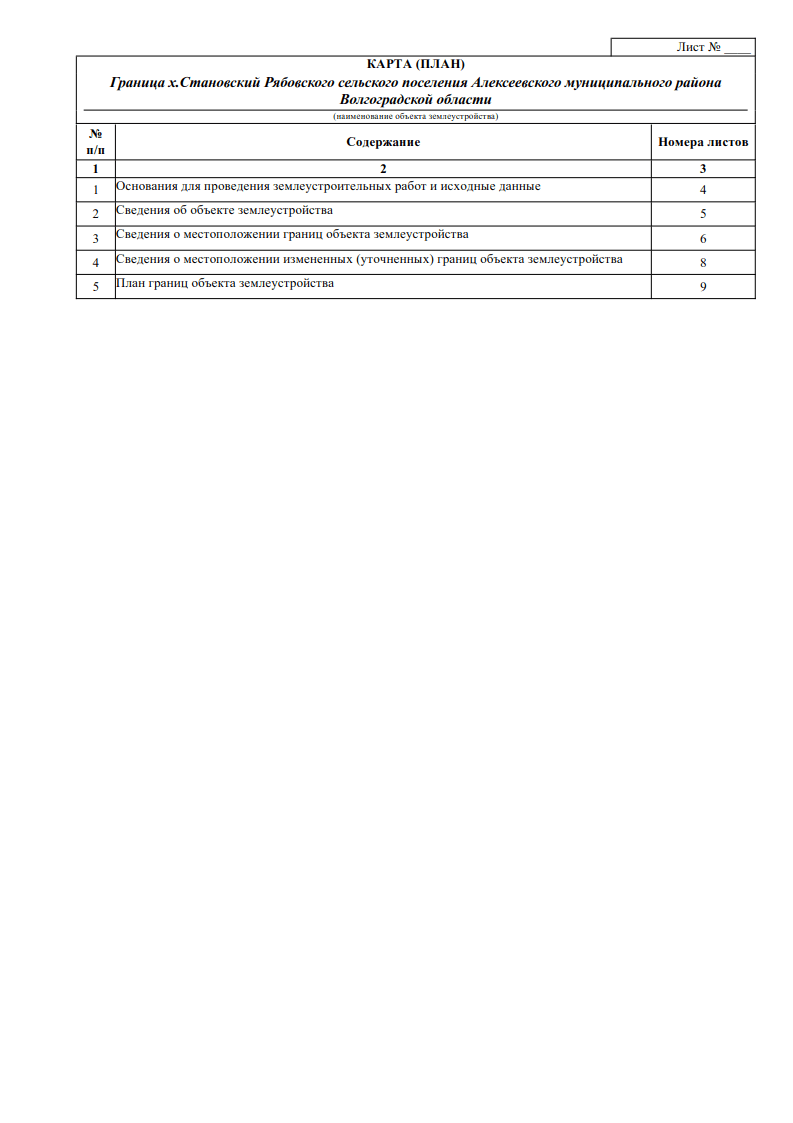 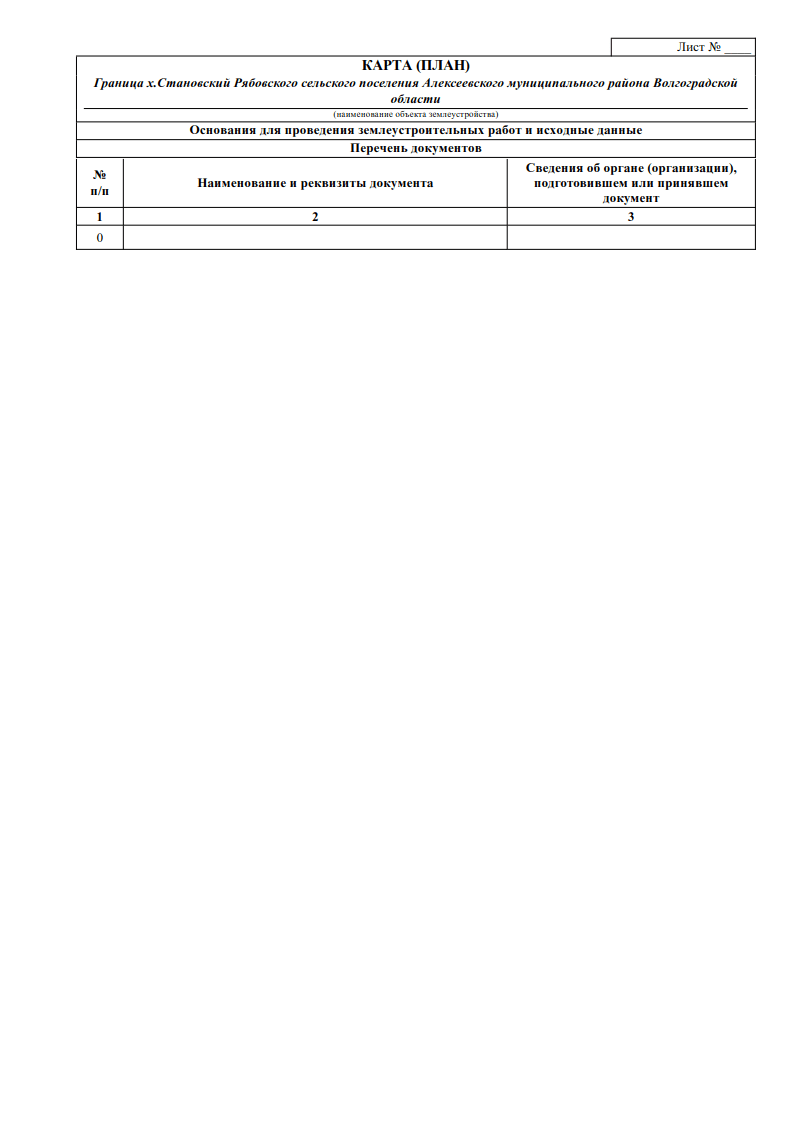 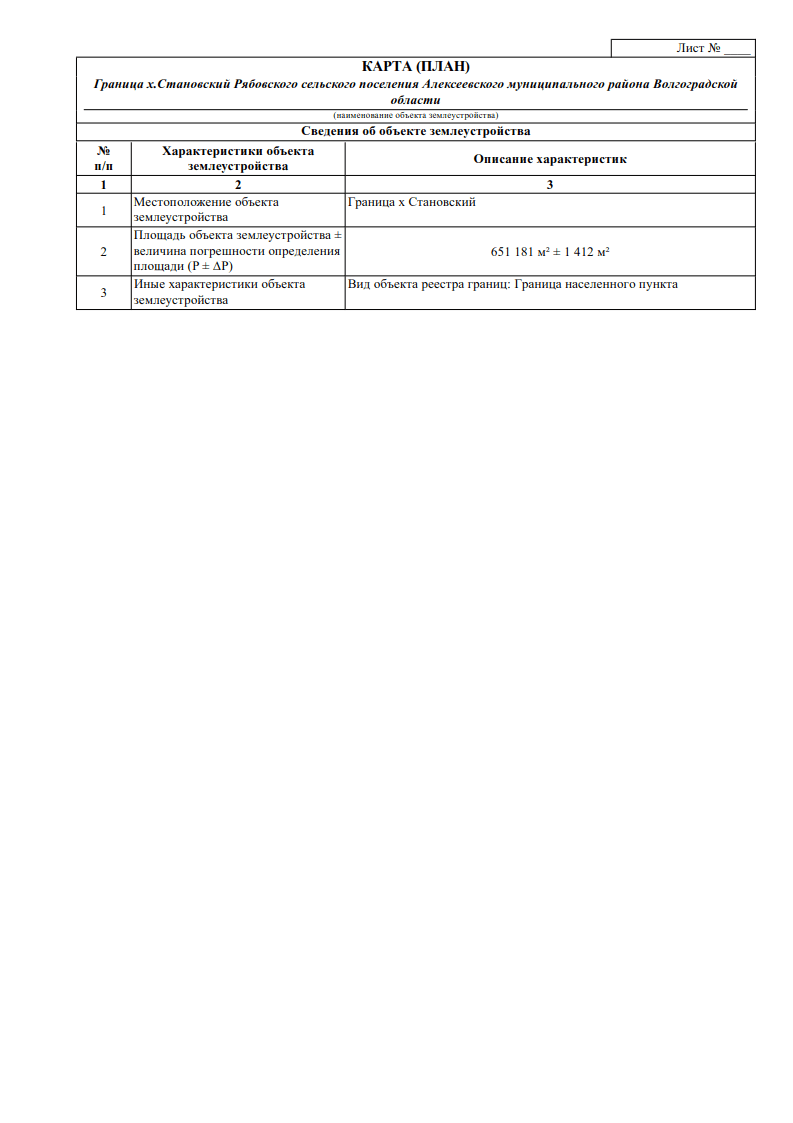 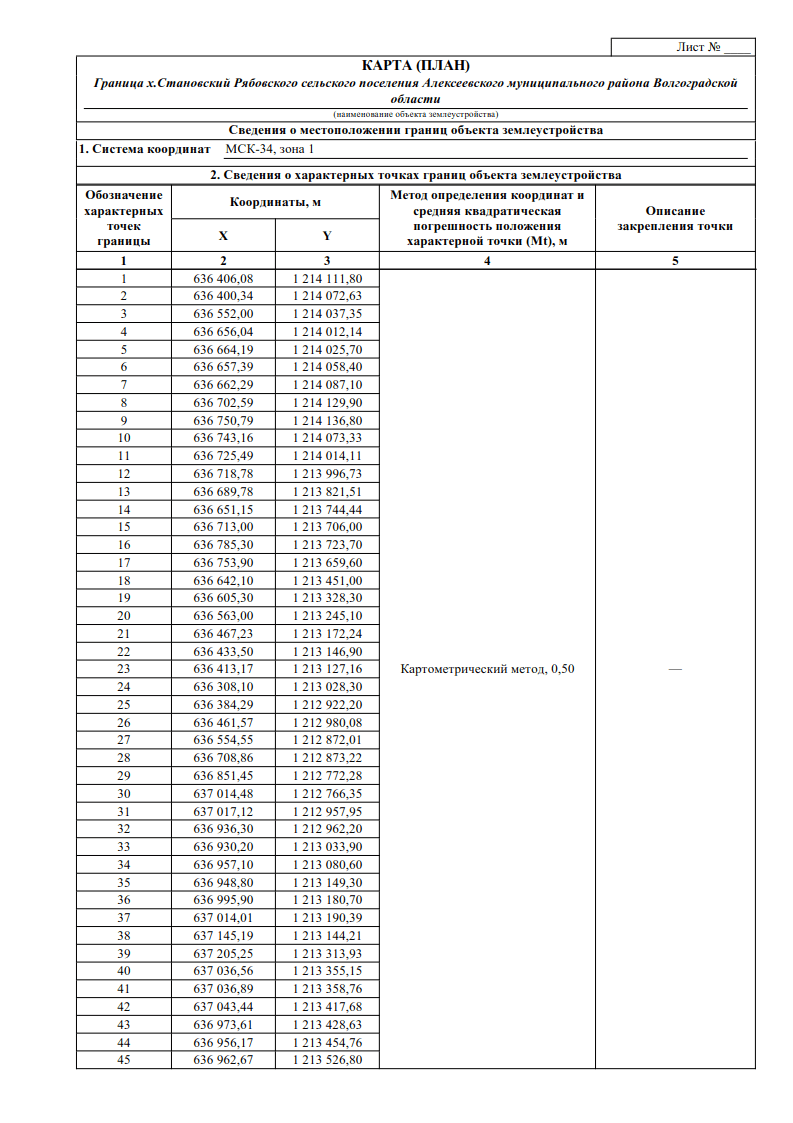 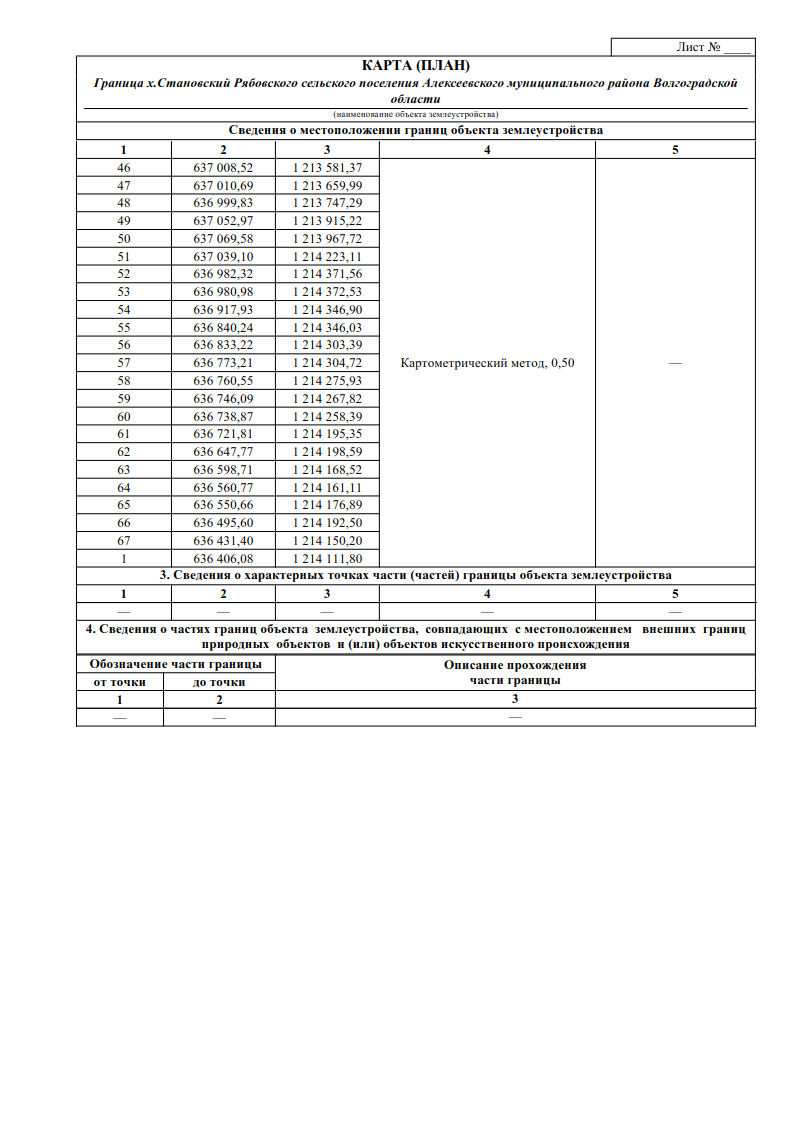 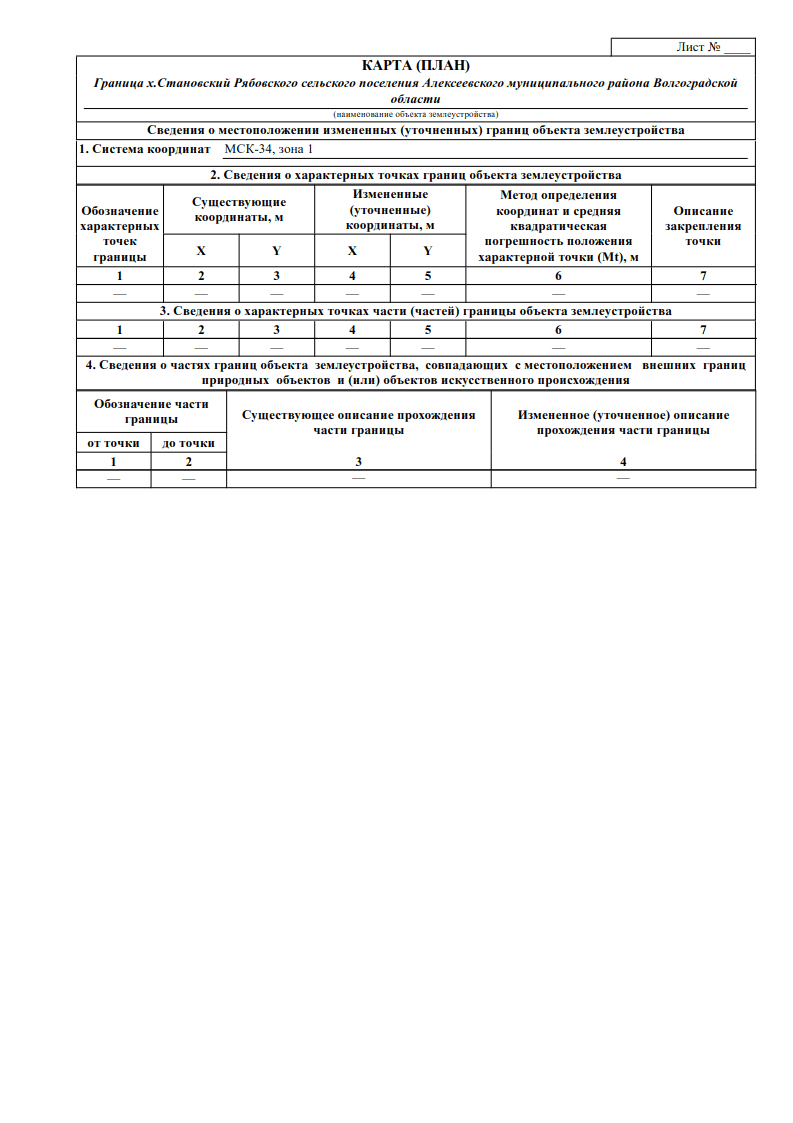 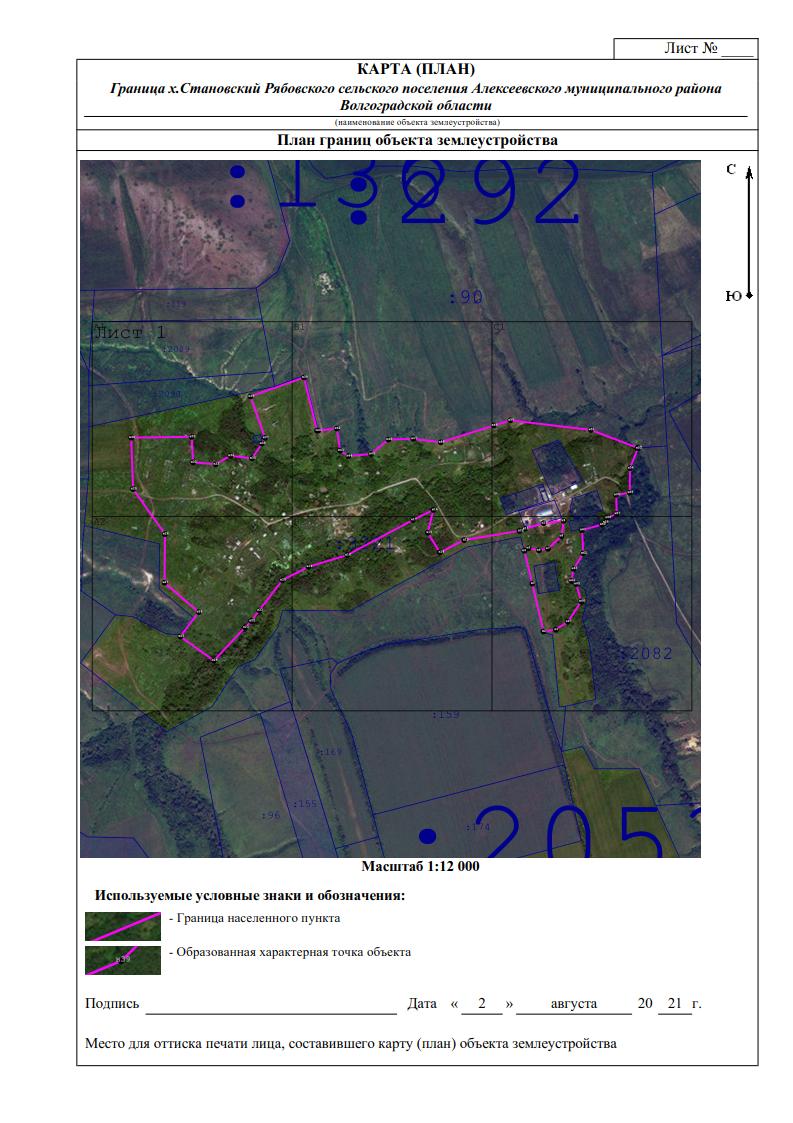 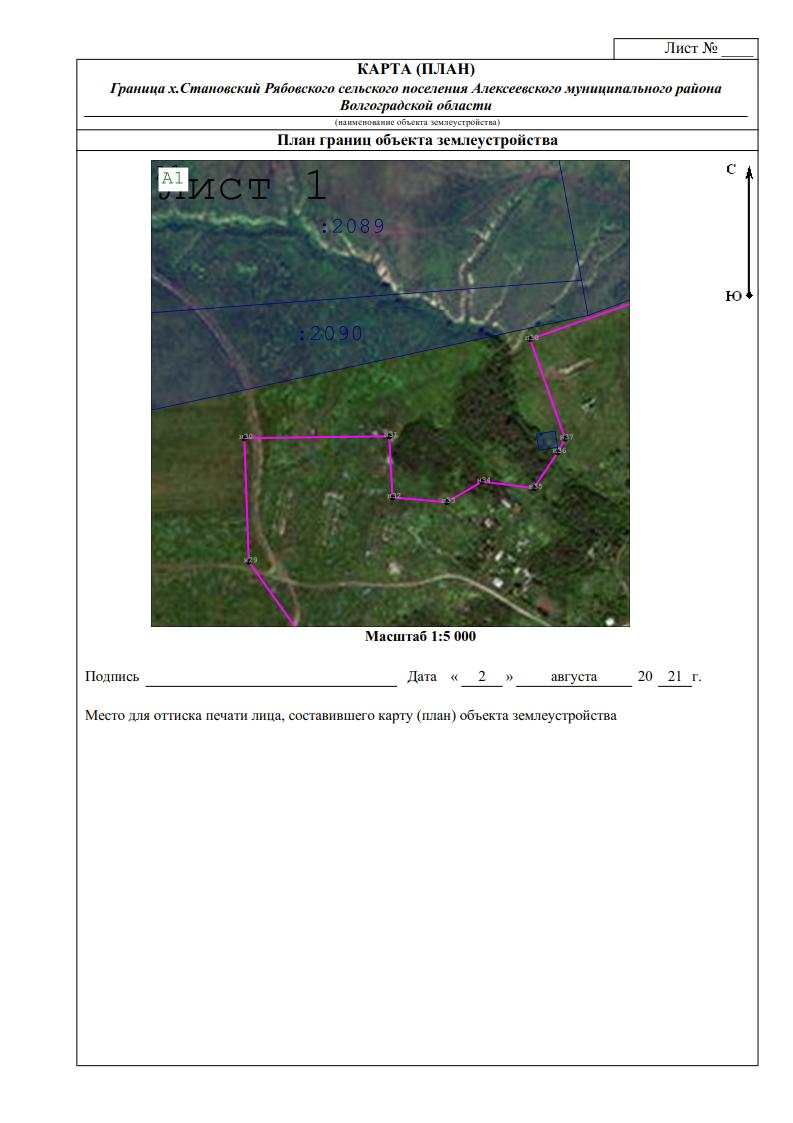 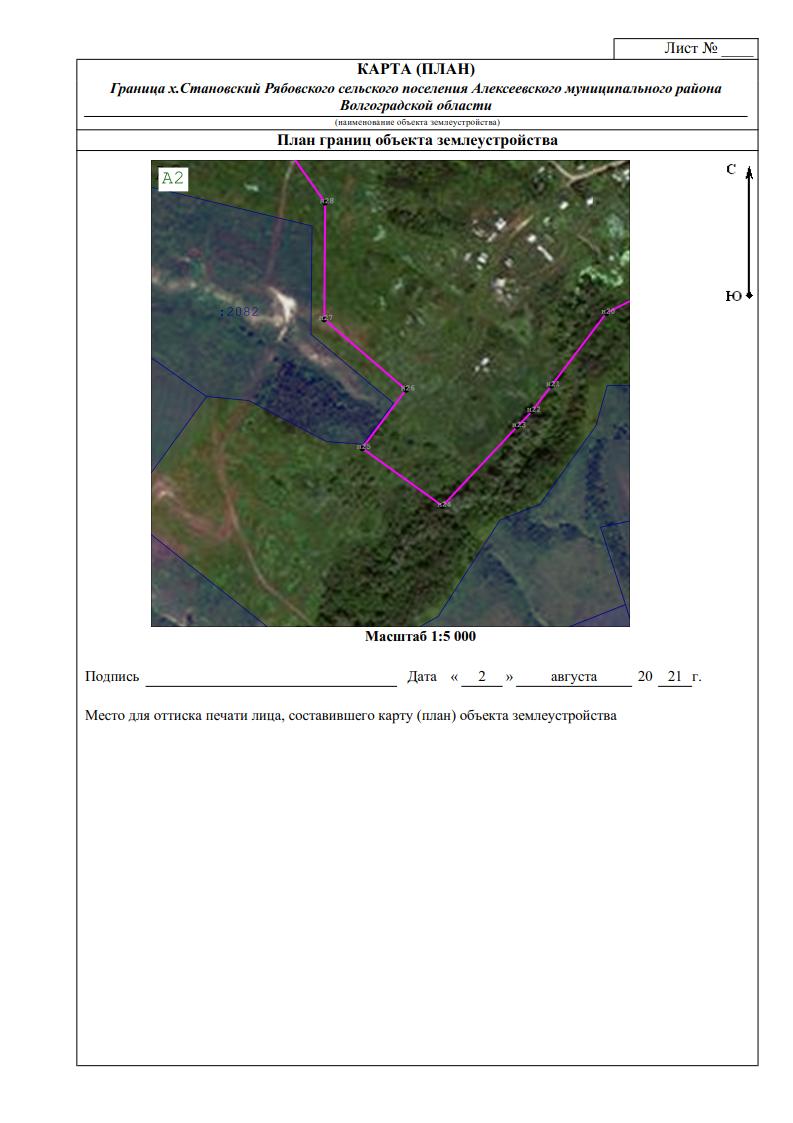 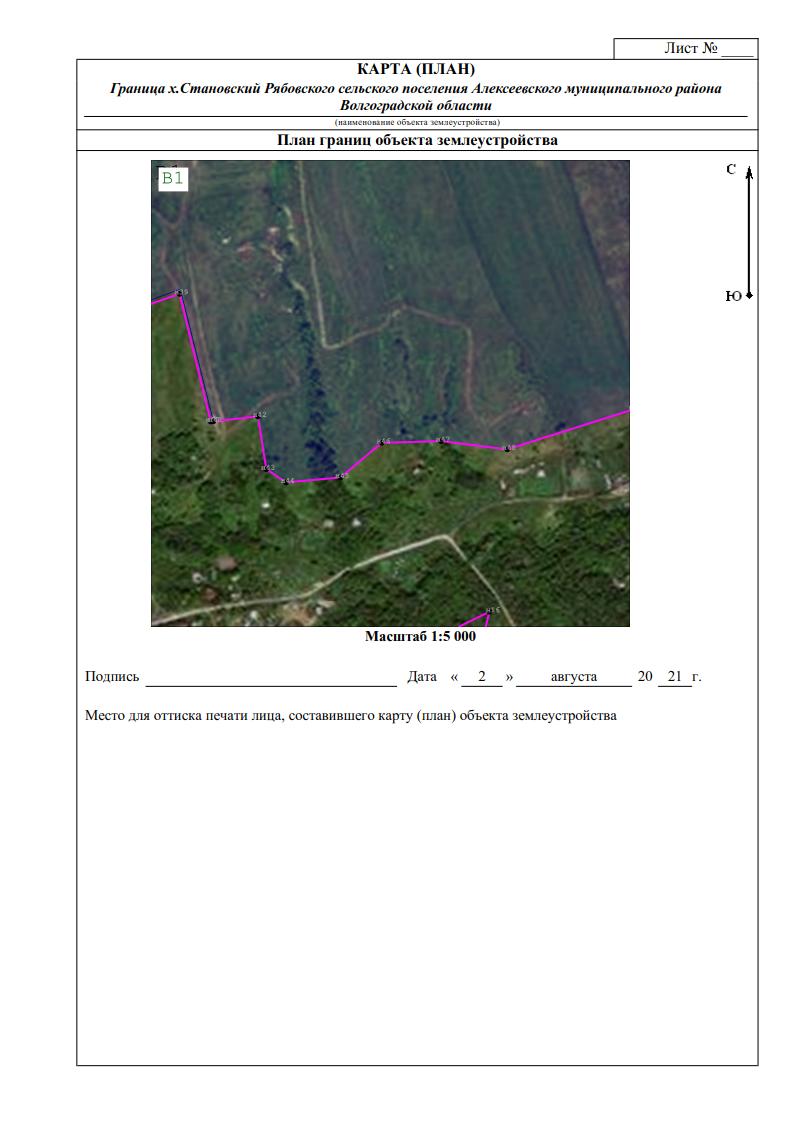 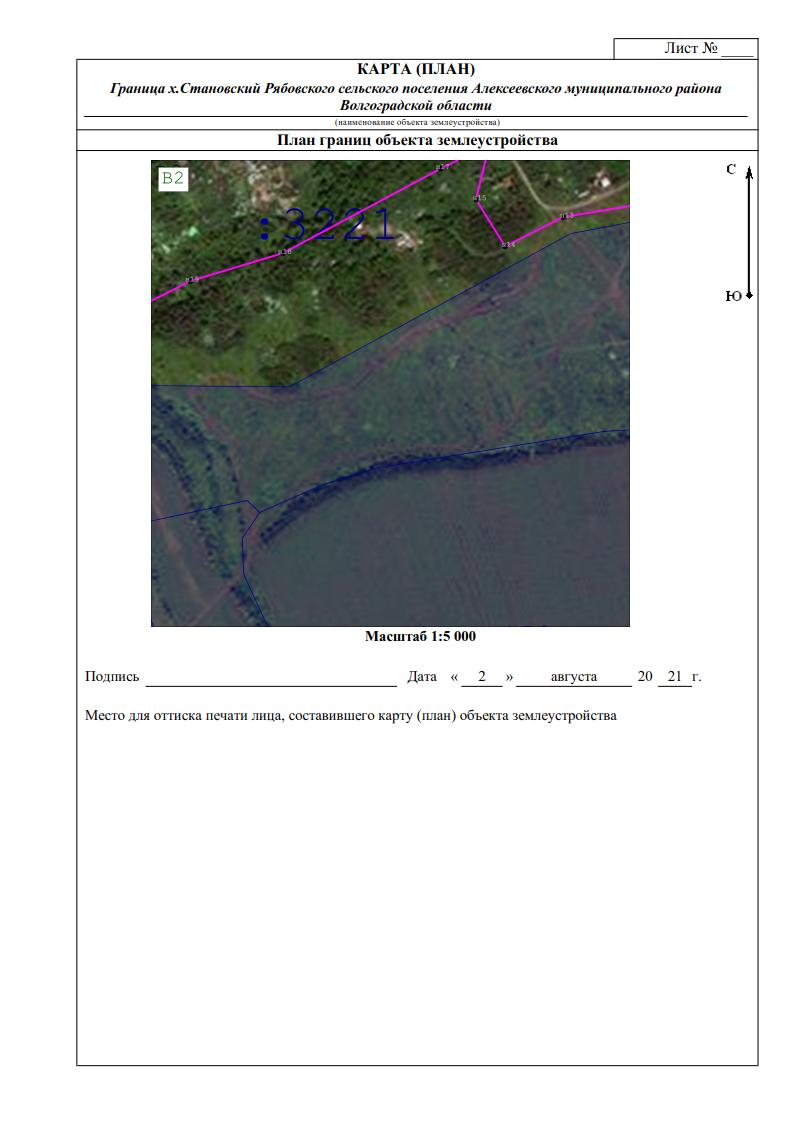 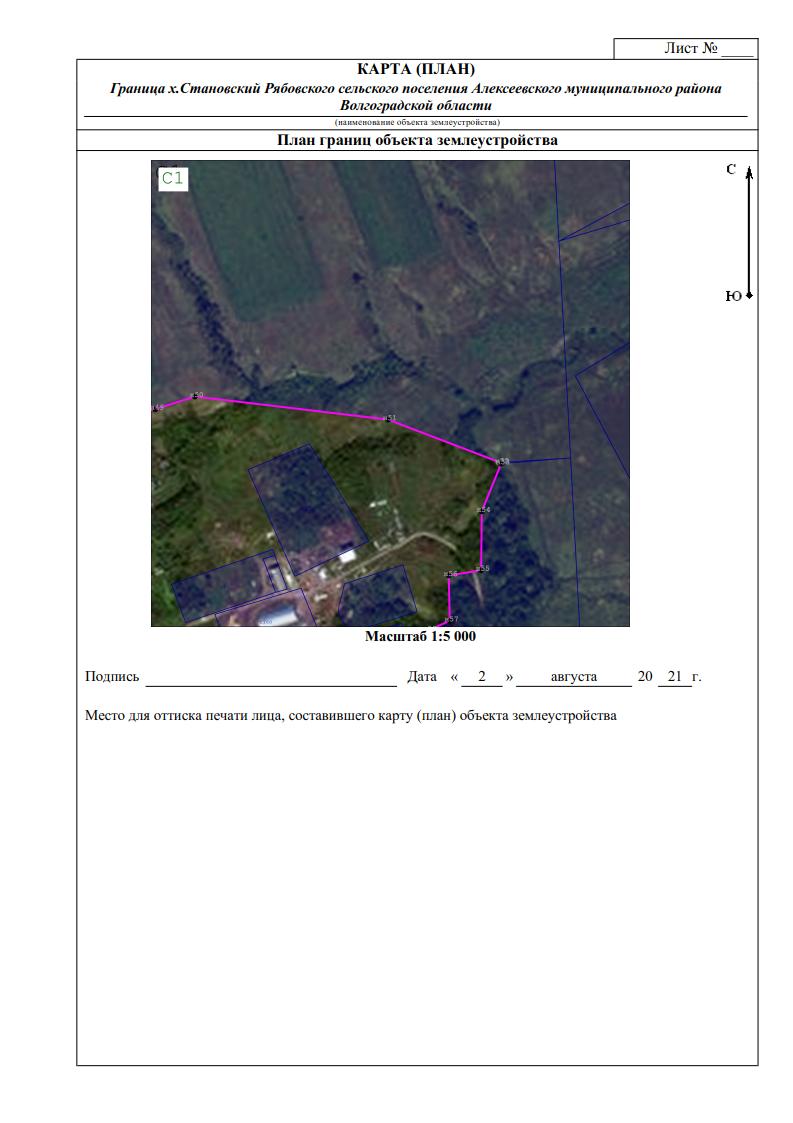 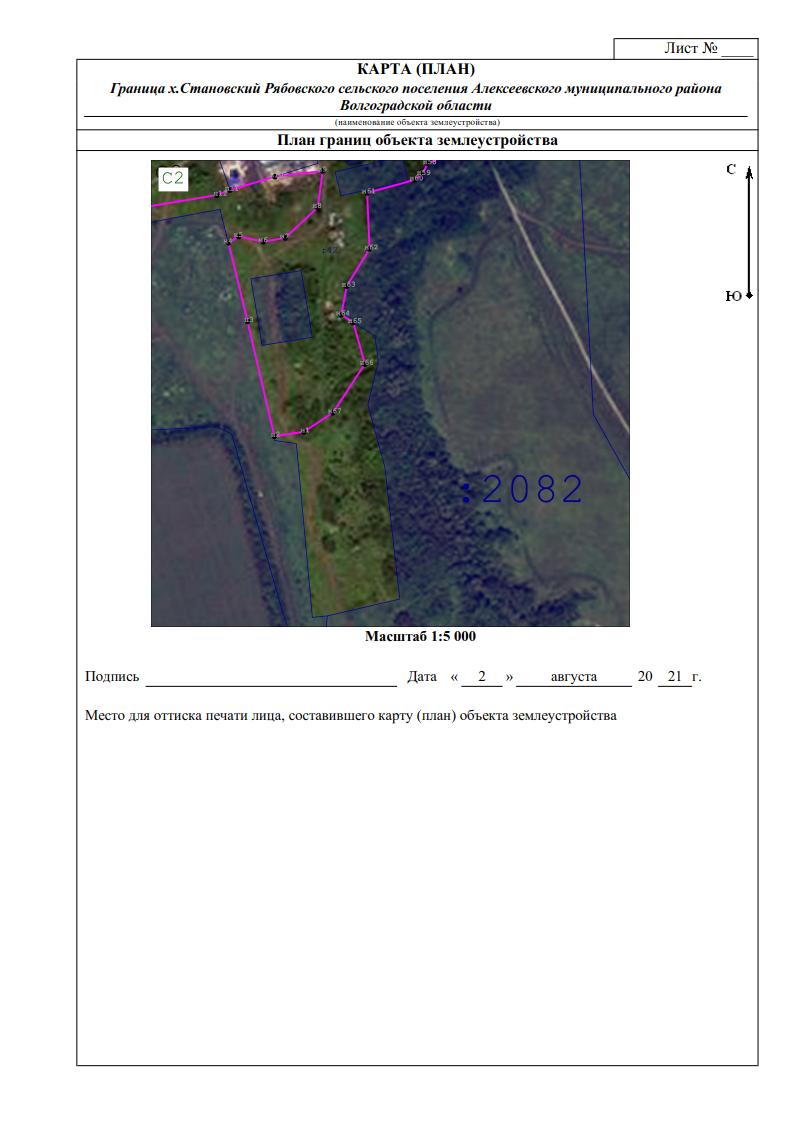 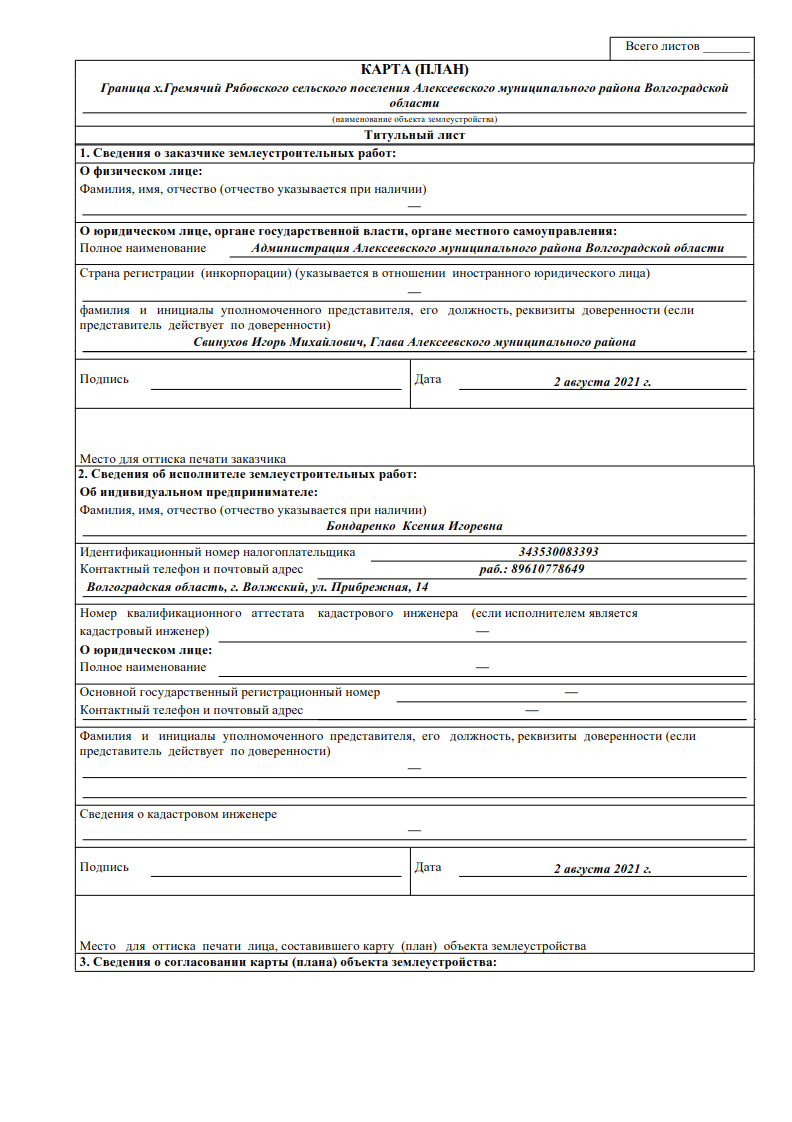 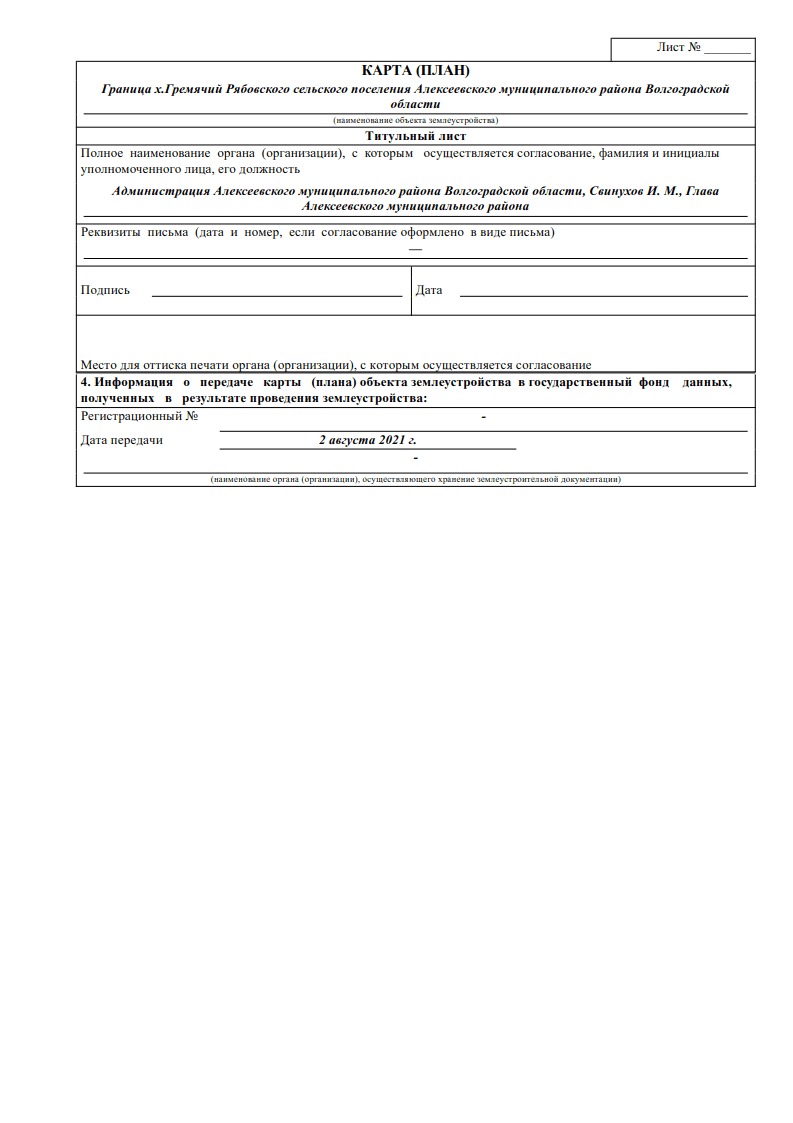 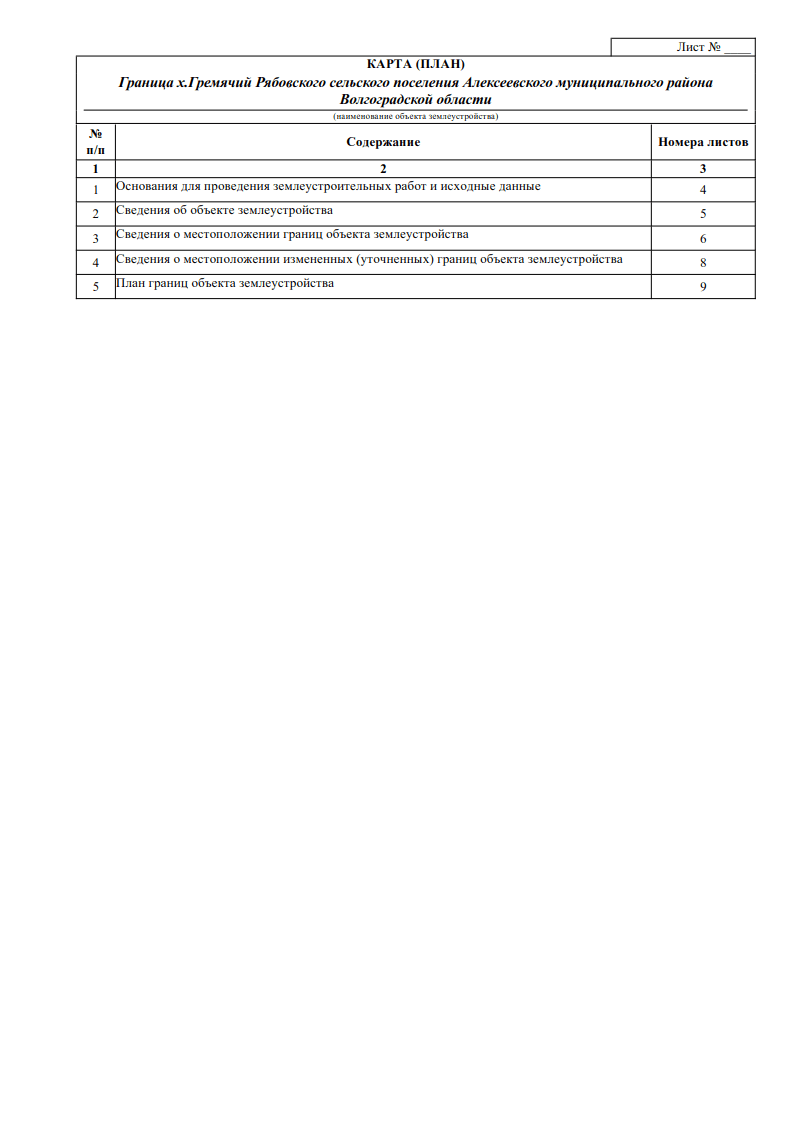 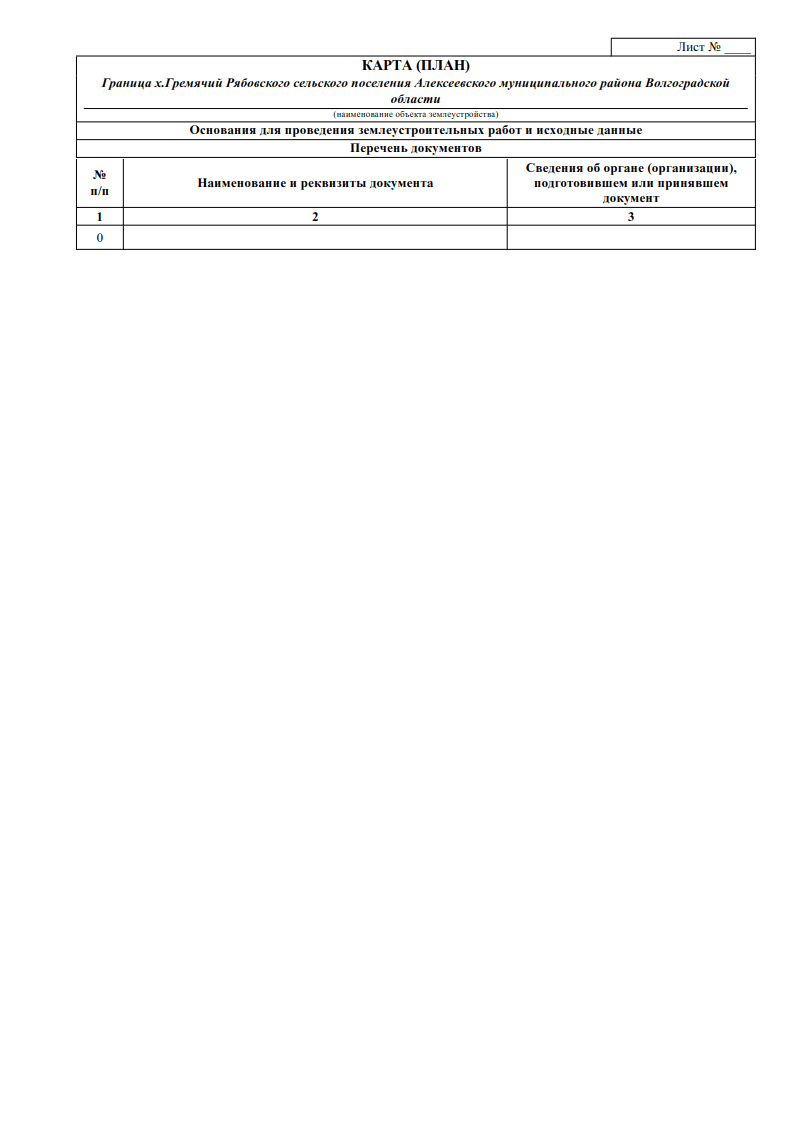 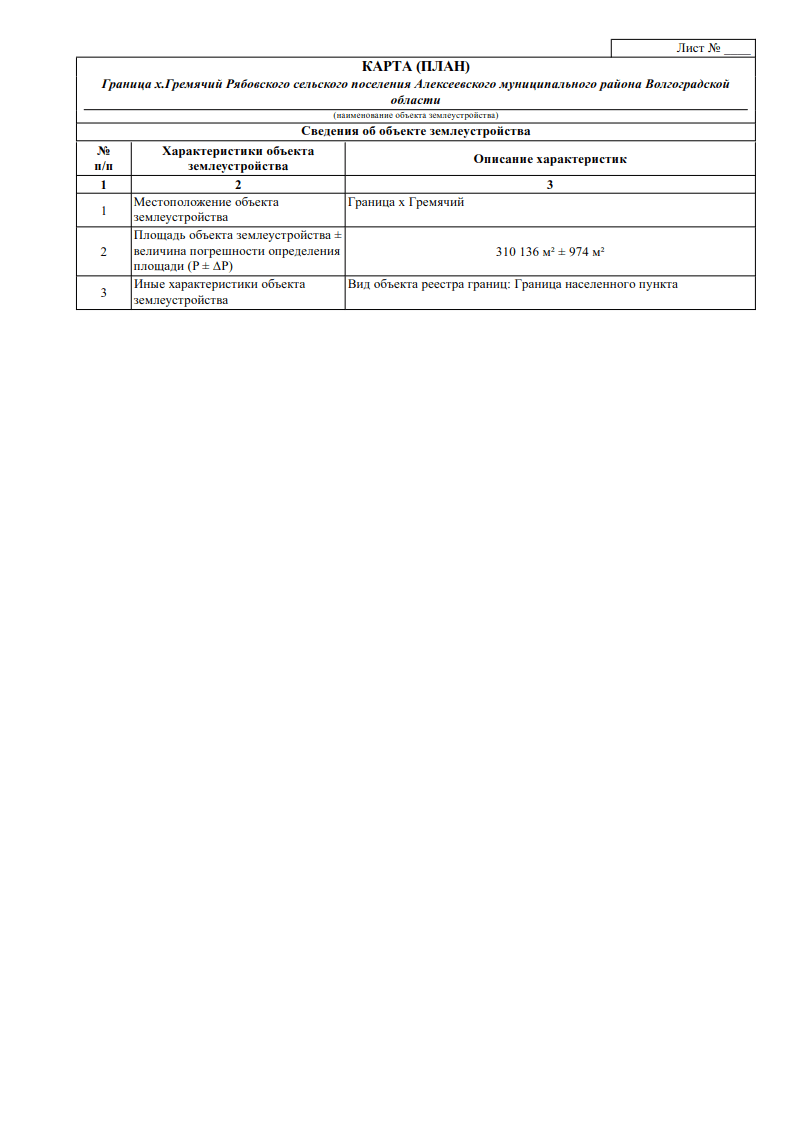 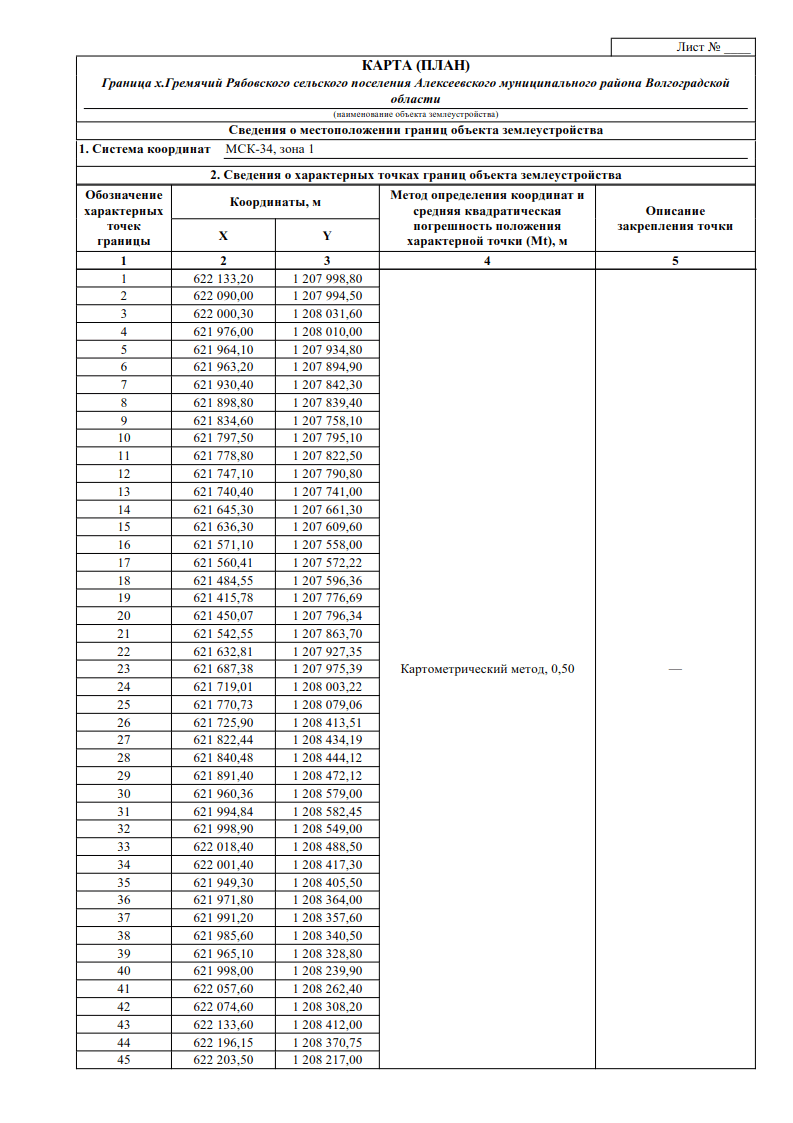 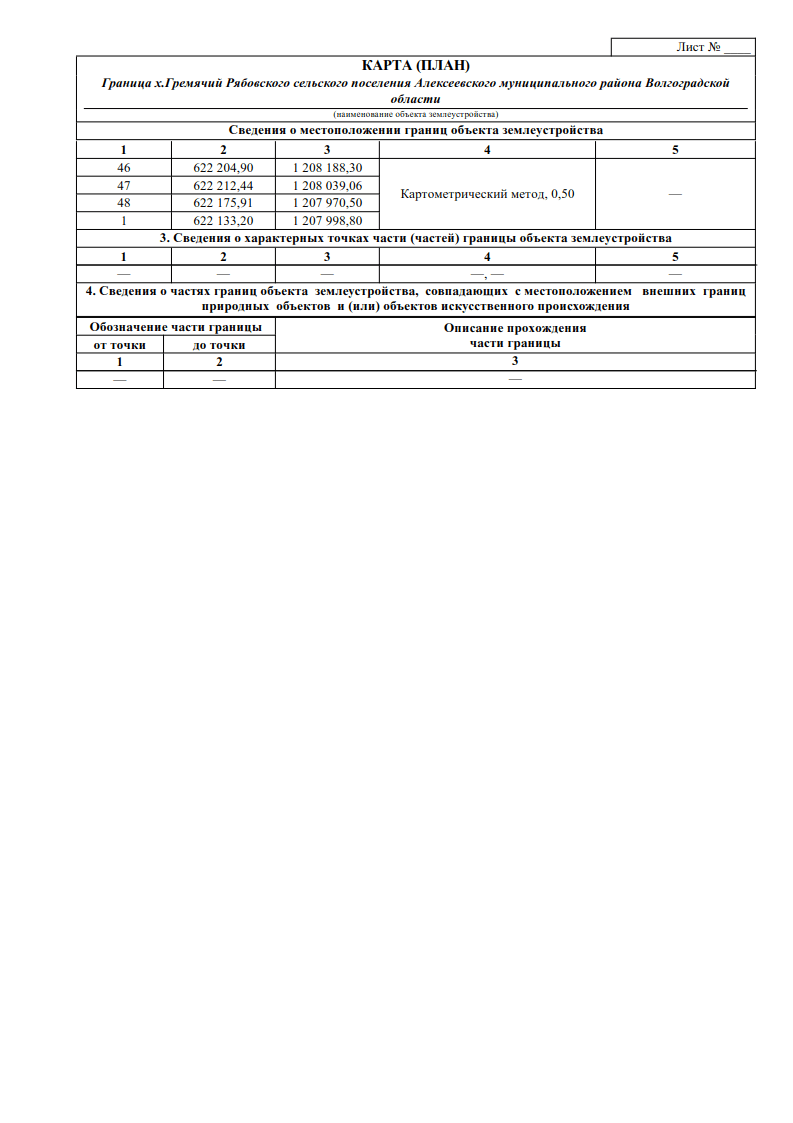 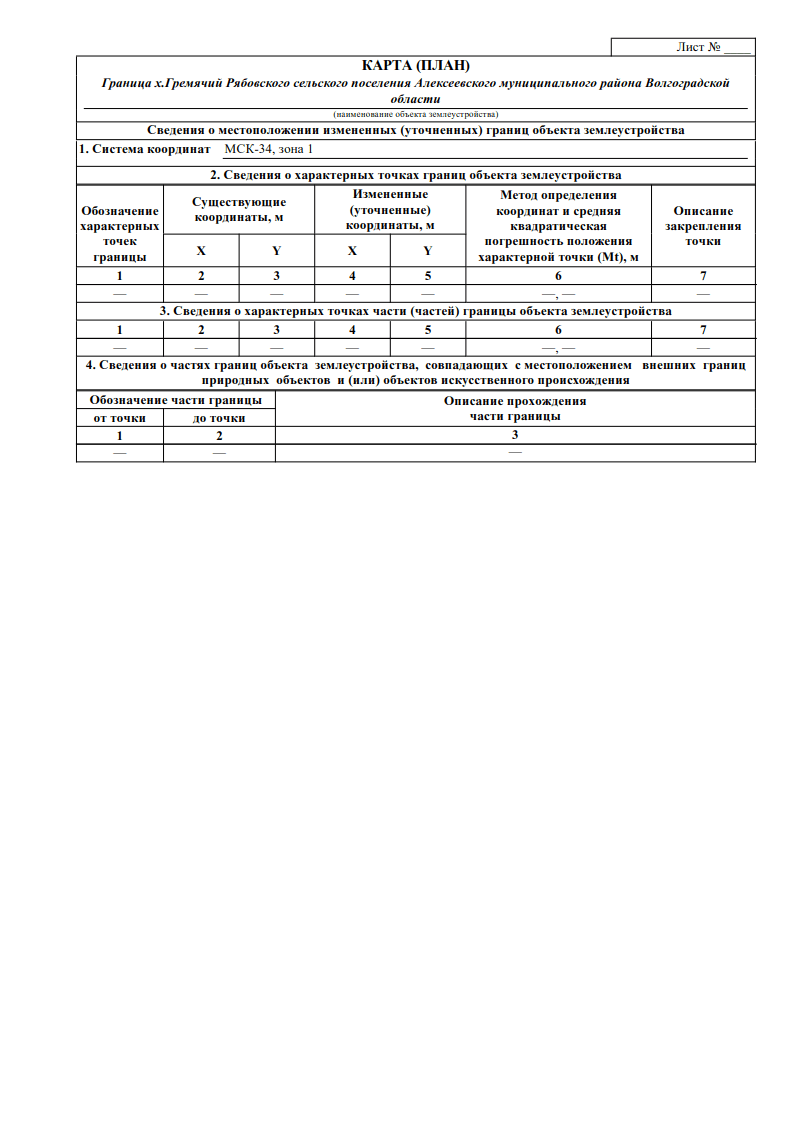 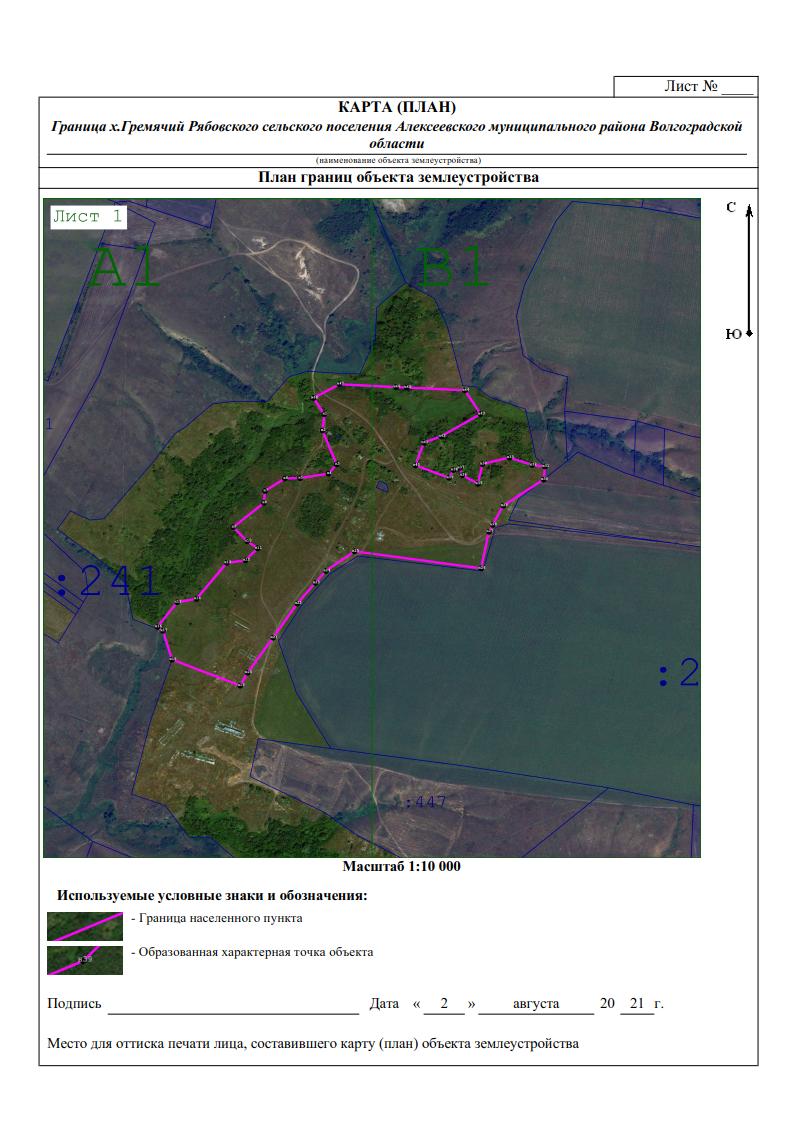 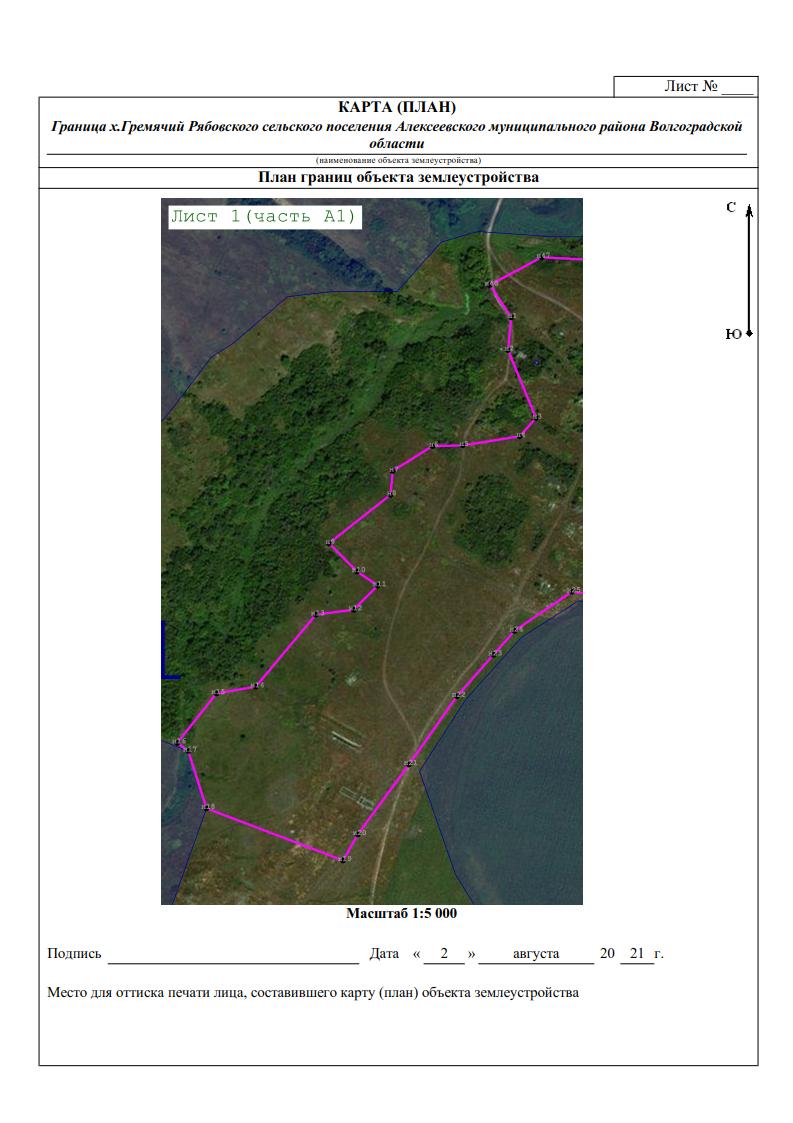 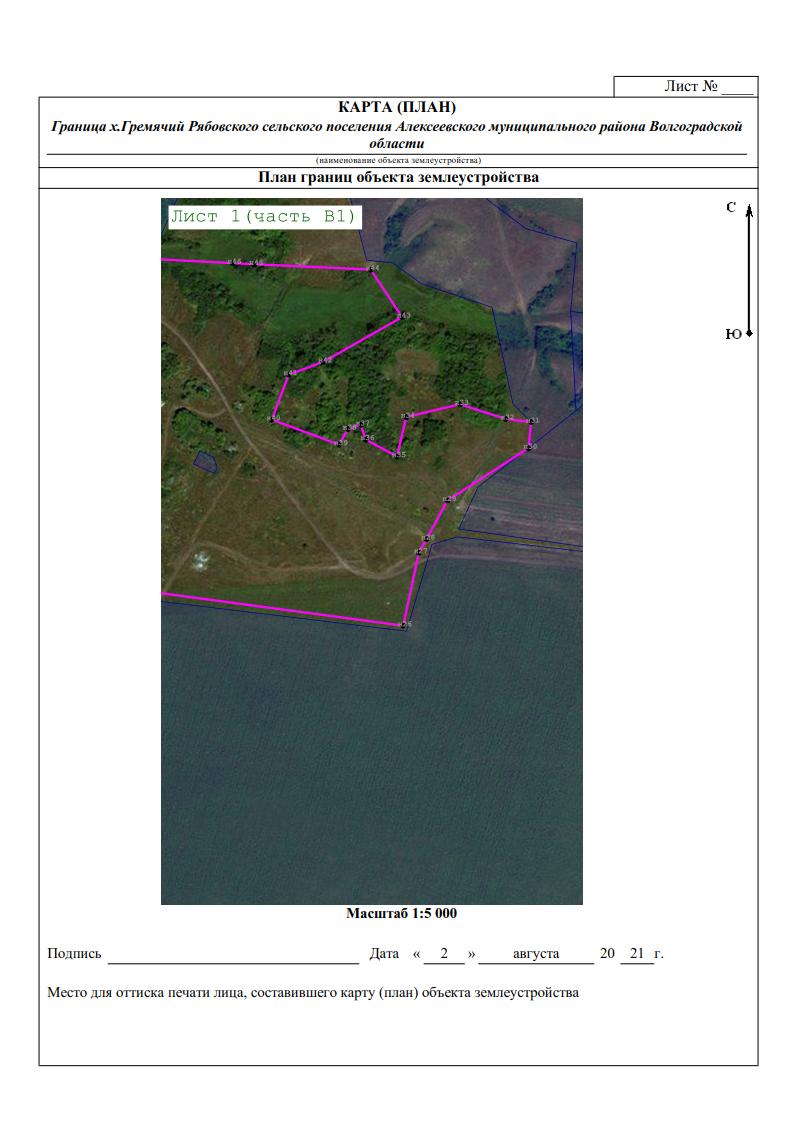 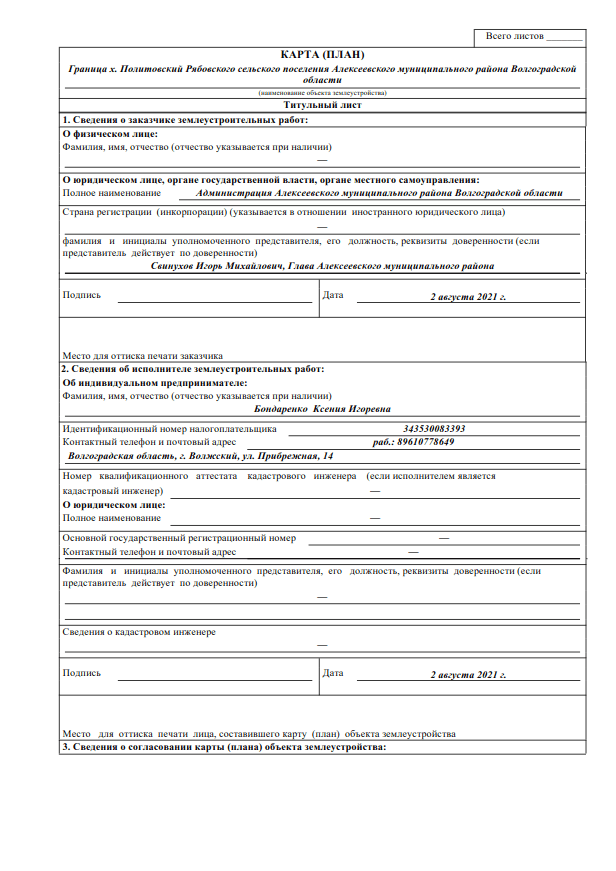 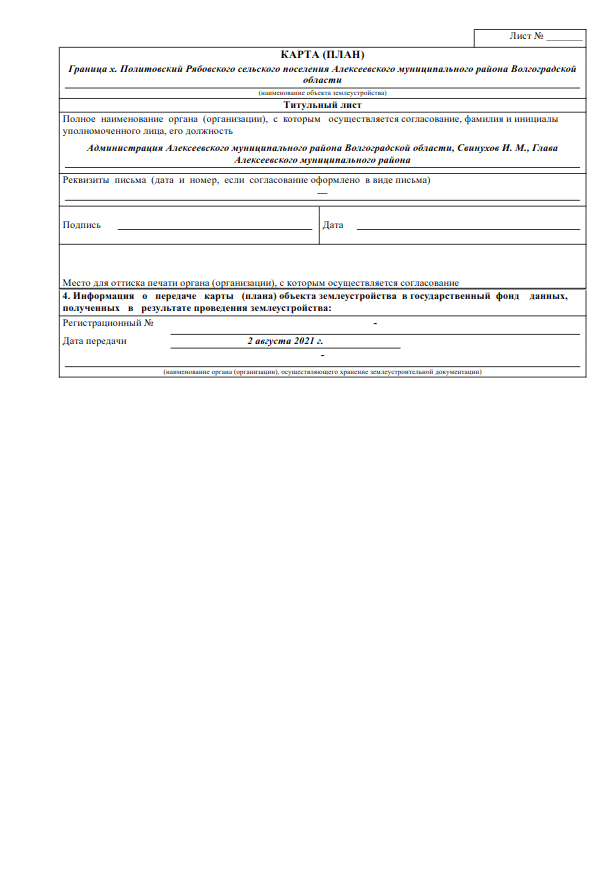 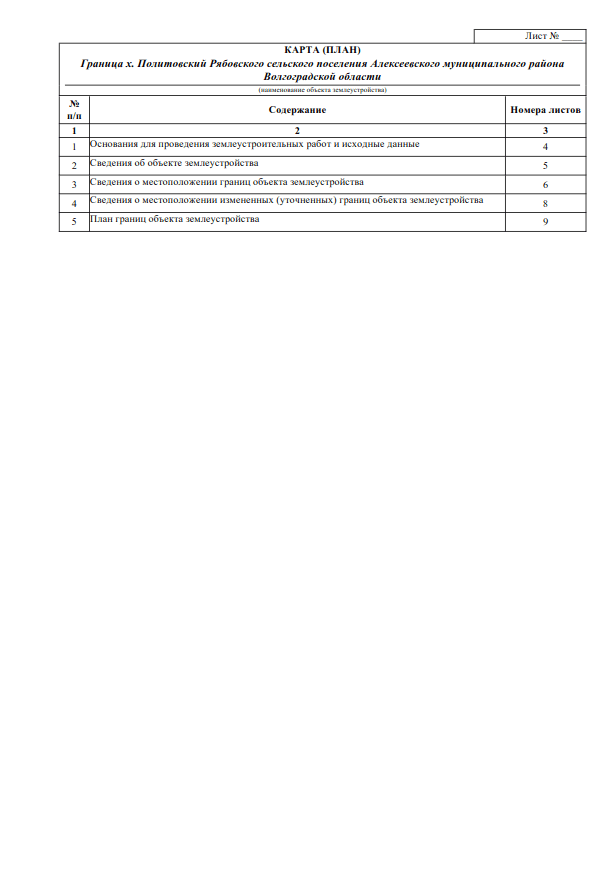 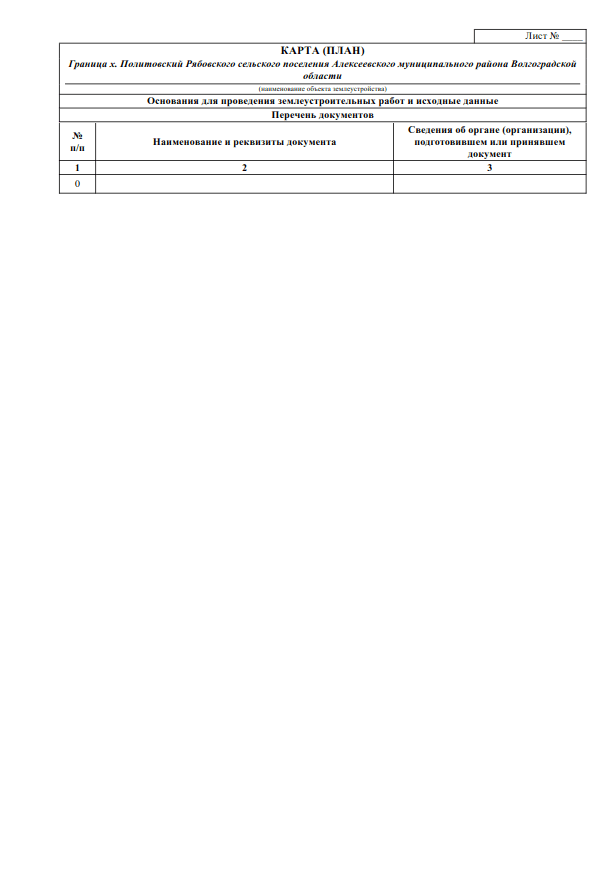 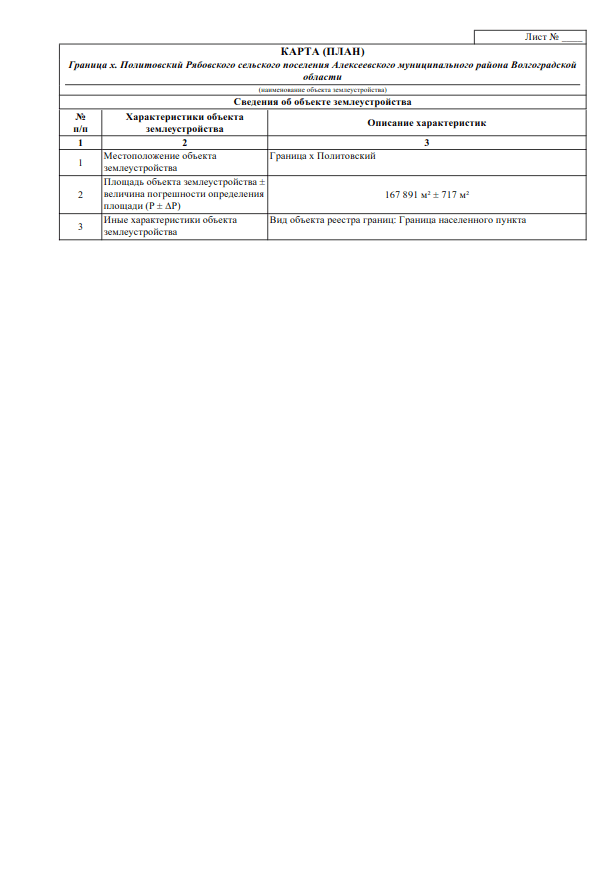 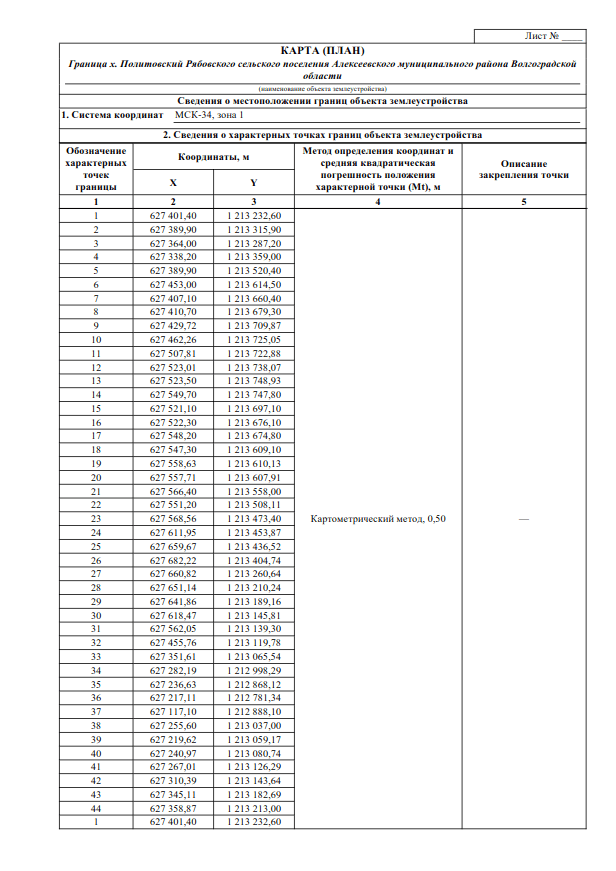 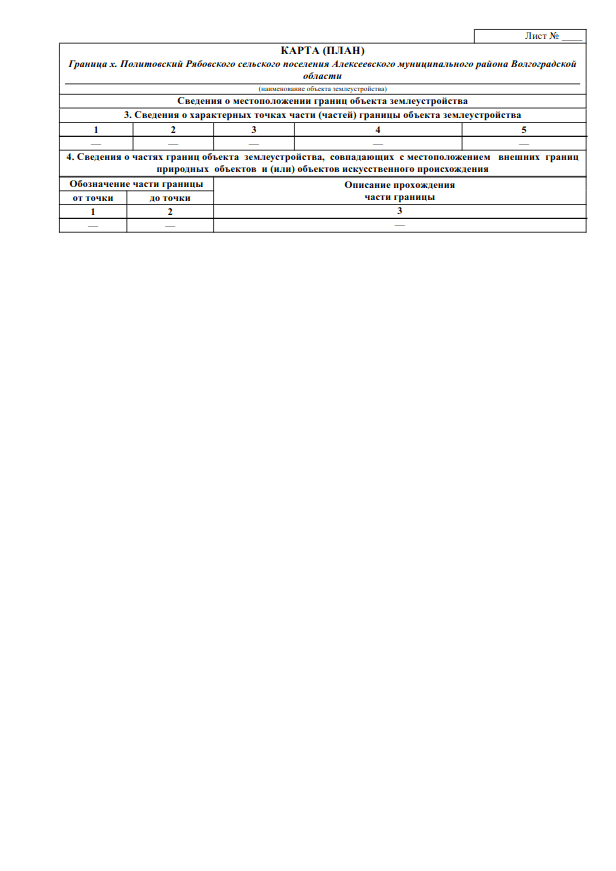 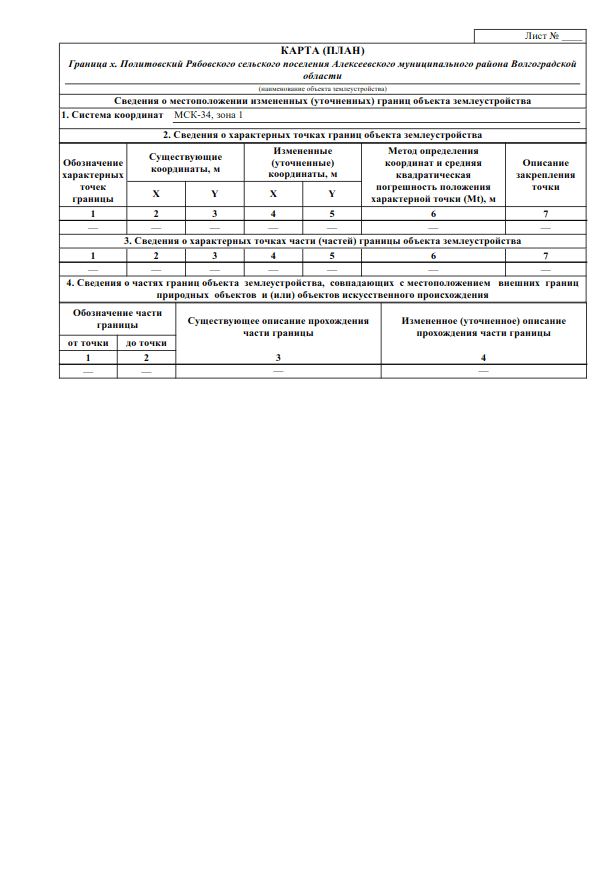 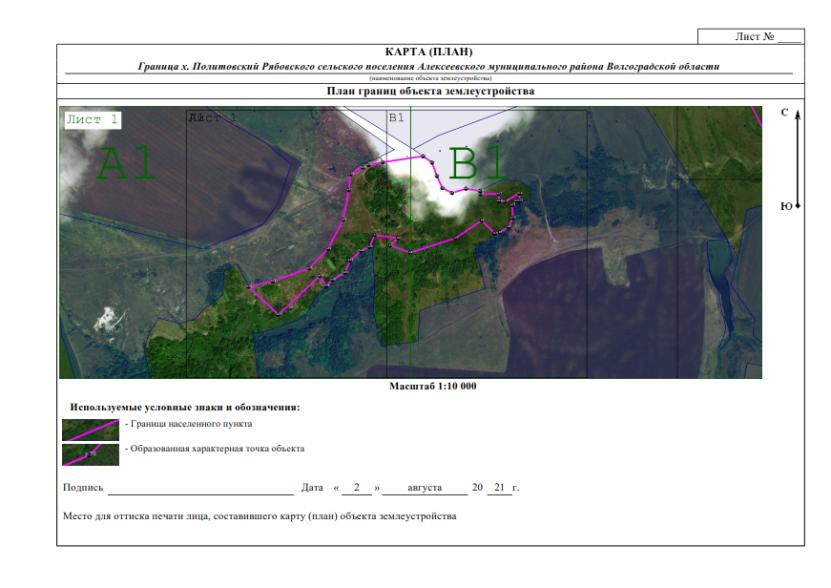 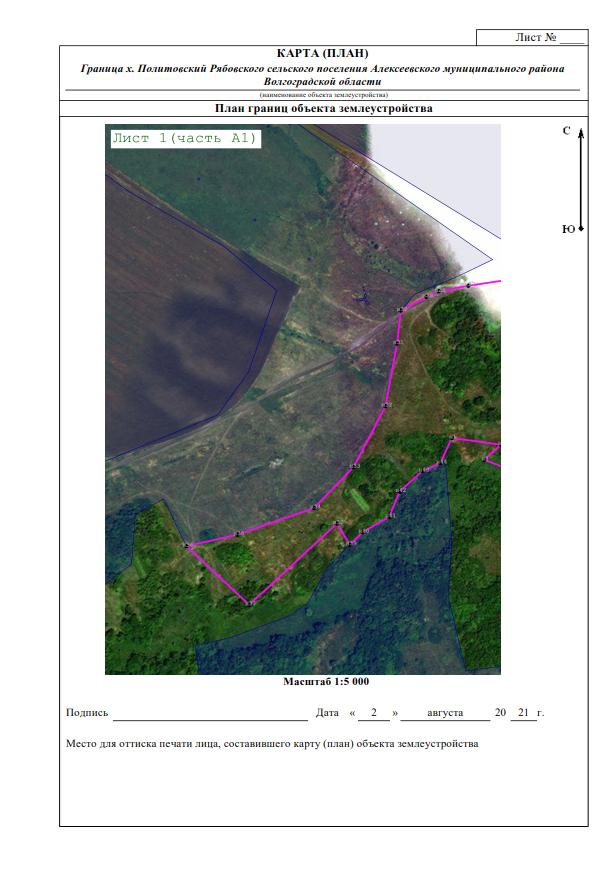 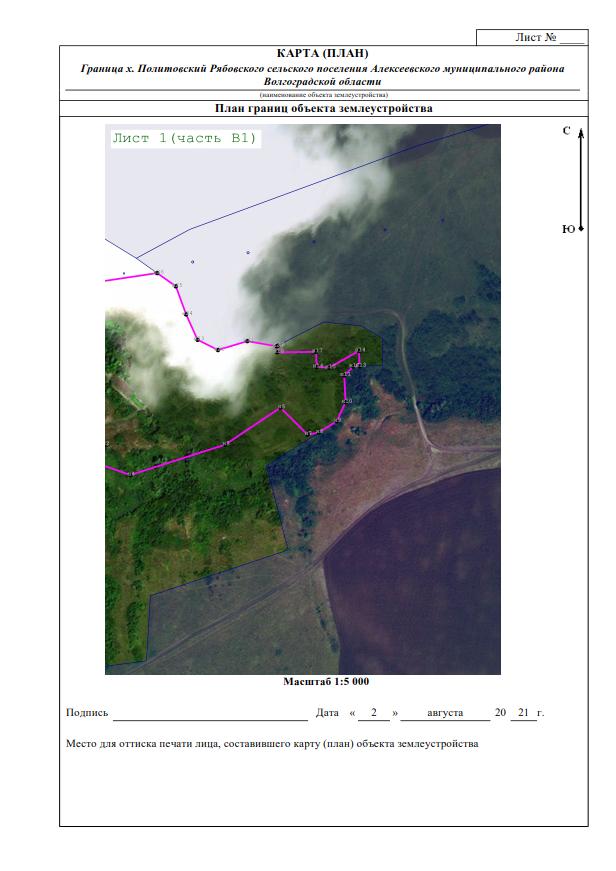 от   30.01.2023  г.     №  53/309О внесении изменений в решение Думы Рябовского сельского поселения от 24.12.2013 г. № 37/22 «Об утверждении Генерального плана Рябовского сельского поселения Алексеевского муниципального района Волгоградской области»Кадастровый номер земельного участкаПересечение с лесным участком (квартал, выдел)Категория защитных лесовПлощадь пересечения, кв.мКатегория земель, планируемаяЦели планируемого использования участка пересечения34:01:110002:35Р1, 13Противоэрозионные леса7724.0Земли населенных пунктовДля сельскохозяйственного использования34:01:110002:168Р1, 14Противоэрозионные леса228.0Земли населенных пунктовДля сельскохозяйственного использования№ п.п.Виды объектов, их характеристикиМестоположениеФункциональная зона, ее параметрыХарактеристики зон с особыми условиямиМестное значение (районное) х. РябовскийМестное значение (районное) х. РябовскийМестное значение (районное) х. РябовскийМестное значение (районное) х. РябовскийМестное значение (районное) х. Рябовский1.Реконструкция существующего учреждения культурых. Рябовский, № 377Многофункциональная общественно-деловая зонаНе устанавливается2.Реконструкция мостового переходах. РябовскийЗона застройки индивидуальными жилыми домамиНе устанавливаетсяМестное значение (поселение) х. РябовскийМестное значение (поселение) х. РябовскийМестное значение (поселение) х. РябовскийМестное значение (поселение) х. РябовскийМестное значение (поселение) х. Рябовский1.Реконструкция Мемориала воинам землякам, погибшим в годы Великой Отечественной войных. Рябовский, № 413Зона озелененных территорий общего пользования (лесопарки, парки, сады, скверы, бульвары)Не устанавливается2.Основное мероприятие "Региональный проект"Создание в общеобразовательных организациях,расположенных в сельской местности и малых городах,условий для занятий физической культурой и спортомна 2020-2022 годы. (Ремонт спортивного зала в МБОУх. Рябовский, № 383Зона специализированной общественной застройкиНе устанавливается3.СкверВблизи х. Рябовский, № 378Зона рекреационного назначенияНе устанавливаетсяМестное значение (поселение) х. ЕжовкаМестное значение (поселение) х. ЕжовкаМестное значение (поселение) х. ЕжовкаМестное значение (поселение) х. ЕжовкаМестное значение (поселение) х. Ежовка1.Спортивная площадкаПланируемая жилая застройка в южной части населенного пунктаЗона застройки индивидуальными жилыми домамиНе устанавливается2.Детская площадкаВблизи х. Ежовка, № 72Зона озелененных территорий общего пользования (лесопарки, парки, сады, скверы, бульвары)Не устанавливается3.Площадка отдыха и досугах. Ежовка, № 24Многофункциональная общественно-деловая зонаНе устанавливаетсяМестное значение (поселение) х. АндреяновкаМестное значение (поселение) х. АндреяновкаМестное значение (поселение) х. АндреяновкаМестное значение (поселение) х. АндреяновкаМестное значение (поселение) х. Андреяновка1.Спортивная площадкаЖилая застройка в южной части населенного пунктаЗона застройки индивидуальными жилыми домамиНе устанавливается2.Детская площадкаСуществующая рекреационная территорияЗоны рекреационного назначенияНе устанавливается3.Площадка отдыха и досугаСуществующая рекреационная территорияЗоны рекреационного назначенияНе устанавливаетсяМестное значение (поселение) х. СтановскийМестное значение (поселение) х. СтановскийМестное значение (поселение) х. СтановскийМестное значение (поселение) х. СтановскийМестное значение (поселение) х. Становский1.Спортивная площадкаЖилая территория в северной части населенного пунктаЗона застройки индивидуальными жилыми домамиНе устанавливается2.Детская площадкаСуществующая рекреационная территорияЗоны рекреационного назначенияНе устанавливается3.Площадка отдыха и досугаСуществующая рекреационная территорияЗоны рекреационного назначенияНе устанавливаетсяМестное значение (поселение) х. ГремячийМестное значение (поселение) х. ГремячийМестное значение (поселение) х. ГремячийМестное значение (поселение) х. ГремячийМестное значение (поселение) х. Гремячий1.Спортивная площадкаПланируемая жилая территорияЗона застройки индивидуальными жилыми домамиНе устанавливается2.Детская площадкаСуществующая рекреационная территорияЗоны рекреационного назначенияНе устанавливается3.Площадка отдыха и досугаСуществующая рекреационная территорияЗоны рекреационного назначенияНе устанавливаетсяМестное значение (поселение) х. ПолитовскийМестное значение (поселение) х. ПолитовскийМестное значение (поселение) х. ПолитовскийМестное значение (поселение) х. ПолитовскийМестное значение (поселение) х. Политовский1.Спортивная площадкаПланируемая жилая территорияЗона застройки индивидуальными жилыми домамиНе устанавливается2.Детская площадкаСуществующая рекреационная территорияЗоны рекреационного назначенияНе устанавливается3.Площадка отдыха и досугаСуществующая рекреационная территорияЗоны рекреационного назначенияНе устанавливается№ п.п.Виды объектов, их характеристикиЕд. измеренияПротяженностьХарактеристики зон с особыми условиямиМестное значение (районное) Рябовское сельское поселениеМестное значение (районное) Рябовское сельское поселениеМестное значение (районное) Рябовское сельское поселениеМестное значение (районное) Рябовское сельское поселениеМестное значение (районное) Рябовское сельское поселение1.Строительство межпоселкового газопровода к х. Становскийкм7Устанавливается охранная зона инженерных коммуникаций2.Строительство межпоселкового газопровода к х. Андреяновка и к х. Ежовкакм15Устанавливается охранная зона инженерных коммуникацийМестное значение (районное) х. РябовскийМестное значение (районное) х. РябовскийМестное значение (районное) х. РябовскийМестное значение (районное) х. РябовскийМестное значение (районное) х. Рябовский1.Реконструкция систем водоснабжениякм11Устанавливается охранная зона инженерных коммуникацийМестное значение (поселение) Рябовское сельское поселениеМестное значение (поселение) Рябовское сельское поселениеМестное значение (поселение) Рябовское сельское поселениеМестное значение (поселение) Рябовское сельское поселениеМестное значение (поселение) Рябовское сельское поселение1.Межпоселковый газопровод к х. Гремячий и к х. Политовскийкм17,3Устанавливается охранная зона инженерных коммуникаций2.Комплекс сооружений электроснабжения к х. Гремячий и к х. Политовскийкм14,3Устанавливается охранная зона инженерных коммуникацийМестное значение (поселение) х. РябовскийМестное значение (поселение) х. РябовскийМестное значение (поселение) х. РябовскийМестное значение (поселение) х. РябовскийМестное значение (поселение) х. Рябовский1.Реконструкция существующих водонапорных башен шт2Устанавливается охранная зона инженерных коммуникаций2.Реконструкция существующих скважин. шт2Устанавливается зона санитарной охраны источника водоснабжения3.Комплекс сооружений водоснабжения км1,0Устанавливается охранная зона инженерных коммуникаций4.Комплекс сооружений газоснабжения км1,5Устанавливается охранная зона инженерных коммуникаций5.Комплекс сооружений электроснабжениякм1,0Устанавливается охранная зона инженерных коммуникацийМестное значение (поселение) х. ЕжовкаМестное значение (поселение) х. ЕжовкаМестное значение (поселение) х. ЕжовкаМестное значение (поселение) х. ЕжовкаМестное значение (поселение) х. Ежовка1.Строительство водопроводакм3,1Устанавливается охранная зона инженерных коммуникаций2.Строительство водозаборных скважин. Установка очистных сооруженийшт1Устанавливается зона санитарной охраны источника водоснабжения3.Комплекс сооружений газоснабжениякм3,7Устанавливается охранная зона инженерных коммуникацийМестное значение (поселение) х. АндреяновкаМестное значение (поселение) х. АндреяновкаМестное значение (поселение) х. АндреяновкаМестное значение (поселение) х. АндреяновкаМестное значение (поселение) х. Андреяновка1.Строительство водопроводакм2,5Устанавливается охранная зона инженерных коммуникаций2.Строительство водозаборных скважин. Установка очистных сооруженийшт1Устанавливается зона санитарной охраны источника водоснабжения1.Комплекс сооружений газоснабжения км2,5Устанавливается охранная зона инженерных коммуникаций2.Комплекс сооружений электроснабжениякм0,8Устанавливается охранная зона инженерных коммуникацийМестное значение (поселение) х. СтановскийМестное значение (поселение) х. СтановскийМестное значение (поселение) х. СтановскийМестное значение (поселение) х. СтановскийМестное значение (поселение) х. Становский1.Строительство водопроводакм2,5Устанавливается охранная зона инженерных коммуникаций2.Строительство водозаборных скважин. Установка очистных сооруженийшт1Устанавливается зона санитарной охраны источника водоснабжения3.Комплекс сооружений газоснабжениякм2,8Устанавливается охранная зона инженерных коммуникацийМестное значение (поселение) х. ГремячийМестное значение (поселение) х. ГремячийМестное значение (поселение) х. ГремячийМестное значение (поселение) х. ГремячийМестное значение (поселение) х. Гремячий1.Комплекс сооружений газоснабжения км1,0Устанавливается охранная зона инженерных коммуникаций2.Комплекс сооружений электроснабжениякм1,2Устанавливается охранная зона инженерных коммуникацийМестное значение (поселение) х. ПолитовскийМестное значение (поселение) х. ПолитовскийМестное значение (поселение) х. ПолитовскийМестное значение (поселение) х. ПолитовскийМестное значение (поселение) х. Политовский1.Комплекс сооружений газоснабжения км0,6Устанавливается охранная зона инженерных коммуникаций2.Комплекс сооружений электроснабжениякм0,6Устанавливается охранная зона инженерных коммуникаций№ п/пНаименование функциональных зонПлощадь на расчетный срок в границах поселения/ населенных пунктовПлощадь на расчетный срок в границах поселения/ населенных пунктовПараметры (Высотность, плотность застройки)№ п/пНаименование функциональных зонга%Параметры (Высотность, плотность застройки)Населенный пункт х. Рябовский (384,60 га)Населенный пункт х. Рябовский (384,60 га)Населенный пункт х. Рябовский (384,60 га)Населенный пункт х. Рябовский (384,60 га)Населенный пункт х. Рябовский (384,60 га)1.Зона застройки индивидуальными жилыми домами238,661,83 этажа, 20 %2.Многофункциональная общественно-деловая зона6,11,63 этажа, 40 %3.Зона специализированной общественной застройки2,20,54 этажа, 40 %4.Зона озелененных территорий общего пользования (лесопарки, парки, сады, скверы, бульвары, городские леса)0,90,2Не устанавливаются5.Зона рекреационного назначения24,66,3Не устанавливаются6.Производственная зона32,28,8Не устанавливаются7.Зона инженерной инфраструктуры0,80,2Не устанавливаются8.Зона сельскохозяйственного использования69,518,5Не устанавливаются9.Зона кладбищ2,00,5Не устанавливаются10.Зона акваторий0,30,1Не устанавливаются11.Земли лесного фонда6,11,5Не устанавливаютсяНаселенный пункт х. Ежовка (104,1 га)Населенный пункт х. Ежовка (104,1 га)Населенный пункт х. Ежовка (104,1 га)Населенный пункт х. Ежовка (104,1 га)Населенный пункт х. Ежовка (104,1 га)1.Зона застройки индивидуальными жилыми домами78,175,03 этажа, 20 %2.Многофункциональная общественно-деловая зона1,21,23 этажа, 40 %3.Зона специализированной общественной застройки0,50,5Не устанавливаются4.Зона озелененных территорий общего пользования (лесопарки, парки, сады, скверы, бульвары, городские леса)0,40,4Не устанавливаются5.Зона рекреационного назначения5,95,6Не устанавливаются6.Производственная зона0,80,8Не устанавливаются8.Зона сельскохозяйственного использования13,313,1Не устанавливаются9.Зона кладбищ0,90,9Не устанавливаются10.Зона акваторий0,50,5Не устанавливаются11.Земли лесного фонда2,02,0Не устанавливаютсяНаселенный пункт х. Андреяновка (68,3 га)Населенный пункт х. Андреяновка (68,3 га)Населенный пункт х. Андреяновка (68,3 га)Населенный пункт х. Андреяновка (68,3 га)Населенный пункт х. Андреяновка (68,3 га)1.Зона застройки индивидуальными жилыми домами41,261,23 этажа, 20 %5.Зона рекреационного назначения6,99,8Не устанавливаются8.Зона сельскохозяйственного использования18,927,0Не устанавливаются9.Зона кладбищ0,30,4Не устанавливаются10.Зона акваторий0,91,6Не устанавливаютсяНаселенный пункт х. Становский (65,1 га)Населенный пункт х. Становский (65,1 га)Населенный пункт х. Становский (65,1 га)Населенный пункт х. Становский (65,1 га)Населенный пункт х. Становский (65,1 га)1.Зона застройки индивидуальными жилыми домами42,364,03 этажа, 20 %5.Зона рекреационного назначения7,411,2Не устанавливаются8.Зона сельскохозяйственного использования13,722,5Не устанавливаются9.Зона кладбищ0,60,9Не устанавливаются11.Земли лесного фонда1,11,4Не устанавливаютсяНаселенный пункт х. Гремячий (31,0 га)Населенный пункт х. Гремячий (31,0 га)Населенный пункт х. Гремячий (31,0 га)Населенный пункт х. Гремячий (31,0 га)Населенный пункт х. Гремячий (31,0 га)1.Зона застройки индивидуальными жилыми домами14,847,73 этажа, 20 %5.Зона рекреационного назначения2,99,3Не устанавливаются8.Зона сельскохозяйственного использования13,142,4Не устанавливаются10.Зона акваторий0,20,6Не устанавливаютсяНаселенный пункт х. Политовский (16,7 га)Населенный пункт х. Политовский (16,7 га)Населенный пункт х. Политовский (16,7 га)Населенный пункт х. Политовский (16,7 га)Населенный пункт х. Политовский (16,7 га)1.Зона застройки индивидуальными жилыми домами9,556,83 этажа, 20 %5.Зона рекреационного назначения4,627,7Не устанавливаются8.Зона сельскохозяйственного использования2,615,5Не устанавливаютсяСельское поселение (31824,0 га)Сельское поселение (31824,0 га)Сельское поселение (31824,0 га)Сельское поселение (31824,0 га)Сельское поселение (31824,0 га)12.Земли промышленности, энергетики, транспорта, связи, радиовещания, телевидения, информатики, земли для обеспечения космической деятельности, земли обороны, безопасности и земли иного специального назначения2,30,1Не устанавливаются13.Земли сельскохозяйственного назначения30212,294,9Не устанавливаются14.Земли водного фонда40,40,3Не устанавливаются11.Земли лесного фонда1412,34,4Не устанавливаются15.Зона сельскохозяйственных угодий57,50,3Не устанавливаютсяШифр по СТПШифр на картеВид объектаНазначение объектаНаименование объектаМестоположениеОсновные характеристики объектаХарактеристики зон с особыми условиями   
использования территории1-50 1-50 - СТПОбъекты транспортаРазвитие автомобильных дорог регионального или межмуниципального значенияСтроительство автомобильной дороги "Реченский – Рябовский – Ежовка – Дударевский (Ростовская область)" (в границах территории 
Волгоградской области)" 
на участке х.Рябовский – х.Ежовка в Алексеевском муниципальном районе Волгоградской областиАлексеевский муниципальный районУстанавливаются техническим заданиемПридорожная полоса автомобильной дороги2-42 2-42 - СТПОбъекты в области предупреждения чрезвычайных ситуацийСилы и средства ликвидации ЧСОпорный пост (увеличение численности с 6 до 11 чел.)Алексеевский муни-ципальный район, х. Рябовский550 кв. метровСанитарно-защитная зона4-1454-145-СТПОбъекты медицинских организацийОказание медицинской помощиООВП Государственное бюджетное учреждение здравоохранения "Центральная районная больница Алексеевского муниципального района" х.Рябовский Алексеевского района Волгоградской областиАлексеевский муниципальный  район,  Рябовское сельское поселение, х.РябовскийКоличество этажей - 1
Общая площадь здания - 270,4 кв.м.не требуютсяНаселенный пунктНаименование планируемого объектаНазвание функциональной зоны№ зоныОбозначение на картеОснование.Карты размещения объектов регионального значения.Рябовское сельское поселениеСтроительство автомобильной дороги "Реченский – Рябовский – Ежовка – Дударевский (Ростовская область)" (в границах территории 
Волгоградской области)" 
на участке х.Рябовский – х.Ежовка в Алексеевском муниципальном районе Волгоградской областиЗемли сельскохозяйственного назначения131-50 - СТПИнженерно-транспортная инфраструктурах. РябовскийОпорный пост (увеличение численности с 6 до 11 чел.)Многофункциональная общественно-деловая зона22-42-СТПОбъект обеспечения пожарной безопасностих. РябовскийООВП Государственное бюджетное учреждение здравоохранения "Центральная районная больница Алексеевского муниципального района" х.Рябовский Алексеевского района Волгоградской областиМногофункциональная общественно-деловая зона24-145-СТПОбъект здравоохраненияНаселенный пунктНаименование планируемого объектаНазвание функциональной зоны/ расположение№ зоныОбозначение на картеОснование.Карты размещения объектов местного (районного) значения.Рябовское сельское поселениеСтроительство межпоселкового газопровода к х. СтановскийЗемли сельскохозяйственного назначения131.1-МОИнженерно-транспортная инфраструктураРябовское сельское поселениеСтроительство межпоселкового газопровода к х. Андреяновка и к х. ЕжовкаЗемли сельскохозяйственного назначения131.2-МОИнженерно-транспортная инфраструктурах. РябовскийРеконструкция существующего учреждения культурыМногофункциональная общественно-деловая зона21.3-МОКультура и досугх. РябовскийРеконструкция систем водоснабженияУлично-дорожная сеть-1.4-МОИнженерно-транспортная инфраструктурах. РябовскийРеконструкция мостового переходаУлично-дорожная сеть-1.5-МОИнженерно-транспортная инфраструктураНаселенный пунктНаименование планируемого объектаНазвание функциональной зоны№ зоныОбозначение на картеОснование.Карты размещения объектов местного (поселенческого) значения.х. РябовскийБлагоустройство территории парка культуры и отдыха «Парк Победы» х.Рябовский Алексеевского района Волгоградской области Зона озелененных территорий общего пользования (лесопарки, парки, сады, скверы, бульвары, городские леса)4-Культура и досуг(реализовано)х. РябовскийРеконструкция Мемориала воинам землякам, погибшим в годы Великой Отечественной войны Зона озелененных территорий общего пользования (лесопарки, парки, сады, скверы, бульвары, городские леса)42.1-СПКультура и досугх. РябовскийРеконструкция водопровода 11 кмУлично-дорожная сеть-1.4-МО Инженерная инфраструктурах. РябовскийРеконструкция существующих водонапорных башен Зона застройки индивидуальными жилыми домами12.2-СПИнженерная инфраструктурах. РябовскийРеконструкция существующих скважин. Зона застройки индивидуальными жилыми домами12.3-СПИнженерная инфраструктурах. РябовскийОсновное мероприятие "Региональный проект"Создание в общеобразовательных организациях,расположенных в сельской местности и малых городах,условий для занятий физической культурой и спортомна 2020-2022 годы. (Ремонт спортивного зала в МБОУРябовская СШ Алексеевского района Волгоградскойобласти в 2020 году)"Зона специализированной общественной застройки32.10-СПОбразованиех. ЕжовкаСтроительство водопроводаУлично-дорожная сеть-2.4-СПИнженерная инфраструктурах. ЕжовкаСтроительство водозаборных скважин. Установка очистных сооруженийЗона застройки индивидуальными жилыми домами12.5-СПИнженерная инфраструктурах. АндреяновкаСтроительство водопроводаУлично-дорожная сеть-2.6-СПИнженерная инфраструктурах. АндреяновкаСтроительство водозаборных скважин. Установка очистных сооруженийЗона застройки индивидуальными жилыми домами12.7-СПИнженерная инфраструктурах. СтановскийСтроительство водопроводаУлично-дорожная сеть-2.8-СПИнженерная инфраструктурах. СтановскийСтроительство водозаборных скважин. Установка очистных сооруженийЗона застройки индивидуальными жилыми домами12.9-СПИнженерная инфраструктураНаименование объектаПланируемое мероприятиеНазвание функциональной зоны№ зоныОбозначение на картеОснование.Карты размещения объектов местного значения.х. Рябовскийх. Рябовскийх. Рябовскийх. Рябовскийх. Рябовскийх. РябовскийСкверНеобходимо обеспечить 3090 м2Зона рекреационного назначения53.1-НПКультура и досугх. Ежовках. Ежовках. Ежовках. Ежовках. Ежовках. ЕжовкаСпортивная площадкаНеобходимо обеспечить 1 объект.Зона застройки индивидуальными жилыми домами13.2-НПОтдых и развлеченияДетская площадкаНеобходимо обеспечить 1 объект.Зона озелененных территорий общего пользования (лесопарки, парки, сады, скверы, бульвары, городские леса)43.3-НПОтдых и развлеченияПлощадка отдыха и досугаНеобходимо обеспечить 1 объект.Зона озелененных территорий общего пользования (лесопарки, парки, сады, скверы, бульвары, городские леса)43.4-НПОтдых и развлечениях. Андреяновках. Андреяновках. Андреяновках. Андреяновках. Андреяновках. АндреяновкаСпортивная площадкаНеобходимо обеспечить 1 объект.Зона застройки индивидуальными жилыми домами13.5-НПОтдых и развлеченияДетская площадкаНеобходимо обеспечить 1 объект.Зона рекреационного назначения53.6-НПОтдых и развлеченияПлощадка отдыха и досугаНеобходимо обеспечить 1 объект.Зона рекреационного назначения53.7-НПОтдых и развлечениях. Становскийх. Становскийх. Становскийх. Становскийх. Становскийх. СтановскийСпортивная площадкаНеобходимо обеспечить 1 объект.Зона застройки индивидуальными жилыми домами13.8-НПОтдых и развлеченияДетская площадкаНеобходимо обеспечить 1 объект.Зона рекреационного назначения53.9-НПОтдых и развлеченияПлощадка отдыха и досугаНеобходимо обеспечить 1 объект.Зона рекреационного назначения53.10-НПОтдых и развлечениях. Гремячийх. Гремячийх. Гремячийх. Гремячийх. Гремячийх. ГремячийСпортивная площадкаНеобходимо обеспечить 1 объект.Зона застройки индивидуальными жилыми домами13.11-НПОтдых и развлеченияДетская площадкаНеобходимо обеспечить 1 объект.Зона рекреационного назначения53.12-НПОтдых и развлеченияПлощадка отдыха и досугаНеобходимо обеспечить 1 объект.Зона рекреационного назначения53.13-НПОтдых и развлечениях. Политовскийх. Политовскийх. Политовскийх. Политовскийх. Политовскийх. ПолитовскийСпортивная площадкаНеобходимо обеспечить 1 объект.Зона застройки индивидуальными жилыми домами13.14-НПОтдых и развлеченияДетская площадкаНеобходимо обеспечить 1 объект.Зона рекреационного назначения53.15-НПОтдых и развлеченияПлощадка отдыха и досугаНеобходимо обеспечить 1 объект.Зона рекреационного назначения53.16-НПОтдых и развлеченияНаименование объектаПланируемое мероприятиеНазвание функциональной зоны№ зоныОбозначение на картеОснование.Карты размещения объектов местного значения.Рябовское сельское поселениеРябовское сельское поселениеРябовское сельское поселениеРябовское сельское поселениеРябовское сельское поселениеРябовское сельское поселениеМежпоселковый газопровод к х. Гремячий и к х. ПолитовскийНеобходимо обеспечить 17,3 кмЗемли сельскохозяйственного назначения3.17-НПИнженерная инфраструктураКомплекс сооружений электроснабжения к х. Гремячий и к х. ПолитовскийНеобходимо обеспечить 14,3 кмЗемли сельскохозяйственного назначения3.18-НПИнженерная инфраструктурах. Рябовскийх. Рябовскийх. Рябовскийх. Рябовскийх. Рябовскийх. РябовскийКомплекс сооружений водоснабжения Необходимо обеспечить 1,0 кмУлично-дорожная сеть-3.19-НПИнженерная инфраструктураКомплекс сооружений газоснабжения Необходимо обеспечить 1,5 кмУлично-дорожная сеть-3.20-НПИнженерная инфраструктураКомплекс сооружений электроснабженияНеобходимо обеспечить 1,0 кмУлично-дорожная сеть-3.21-НПИнженерная инфраструктурах. Ежовках. Ежовках. Ежовках. Ежовках. Ежовках. ЕжовкаКомплекс сооружений газоснабжения Необходимо обеспечить 3,7 кмУлично-дорожная сеть-3.22-НПИнженерная инфраструктурах. Андреяновках. Андреяновках. Андреяновках. Андреяновках. Андреяновках. АндреяновкаКомплекс сооружений газоснабжения Необходимо обеспечить 2,5 кмУлично-дорожная сеть-3.23-НПИнженерная инфраструктураКомплекс сооружений электроснабженияНеобходимо обеспечить 0,8 кмУлично-дорожная сеть-3.24-НПИнженерная инфраструктурах. Становскийх. Становскийх. Становскийх. Становскийх. Становскийх. СтановскийКомплекс сооружений газоснабжения Необходимо обеспечить 2,8 кмУлично-дорожная сеть-3.25-НПИнженерная инфраструктурах. Гремячийх. Гремячийх. Гремячийх. Гремячийх. Гремячийх. ГремячийКомплекс сооружений газоснабжения Необходимо обеспечить 1,0 кмУлично-дорожная сеть-3.26-НПИнженерная инфраструктураКомплекс сооружений электроснабженияНеобходимо обеспечить 1,2 кмУлично-дорожная сеть-3.27-НПИнженерная инфраструктурах. Политовскийх. Политовскийх. Политовскийх. Политовскийх. Политовскийх. ПолитовскийКомплекс сооружений газоснабжения Необходимо обеспечить 0,6 кмУлично-дорожная сеть-3.28-НПИнженерная инфраструктураКомплекс сооружений электроснабженияНеобходимо обеспечить 0,6 кмУлично-дорожная сеть-3.29-НПИнженерная инфраструктураКадастровый номер земельного участкаПересечение с лесным участком (квартал, выдел)Категория защитных лесовПлощадь пересечения, кв.мКатегория земель, планируемаяЦели планируемого использования участка пересечения34:01:110002:35Р1, 13Противоэрозионные леса7724.0Земли населенных пунктовДля сельскохозяйственного использования34:01:110002:168Р1, 14Противоэрозионные леса228.0Земли населенных пунктовДля сельскохозяйственного использования№ п.п.Виды объектов, их характеристикиМестоположениеФункциональная зона, ее параметрыХарактеристики зон с особыми условиямиМестное значение (районное) х. РябовскийМестное значение (районное) х. РябовскийМестное значение (районное) х. РябовскийМестное значение (районное) х. РябовскийМестное значение (районное) х. Рябовский1.Реконструкция существующего учреждения культурых. Рябовский, № 377Многофункциональная общественно-деловая зонаНе устанавливается2.Реконструкция мостового переходах. РябовскийЗона застройки индивидуальными жилыми домамиНе устанавливаетсяМестное значение (поселение) х. РябовскийМестное значение (поселение) х. РябовскийМестное значение (поселение) х. РябовскийМестное значение (поселение) х. РябовскийМестное значение (поселение) х. Рябовский1.Реконструкция Мемориала воинам землякам, погибшим в годы Великой Отечественной войных. Рябовский, № 413Зона озелененных территорий общего пользования (лесопарки, парки, сады, скверы, бульвары)Не устанавливается2.Основное мероприятие "Региональный проект"Создание в общеобразовательных организациях,расположенных в сельской местности и малых городах,условий для занятий физической культурой и спортомна 2020-2022 годы. (Ремонт спортивного зала в МБОУх. Рябовский, № 383Зона специализированной общественной застройкиНе устанавливается3.СкверВблизи х. Рябовский, № 378Зона рекреационного назначенияНе устанавливаетсяМестное значение (поселение) х. ЕжовкаМестное значение (поселение) х. ЕжовкаМестное значение (поселение) х. ЕжовкаМестное значение (поселение) х. ЕжовкаМестное значение (поселение) х. Ежовка1.Спортивная площадкаПланируемая жилая застройка в южной части населенного пунктаЗона застройки индивидуальными жилыми домамиНе устанавливается2.Детская площадкаВблизи х. Ежовка, № 72Зона озелененных территорий общего пользования (лесопарки, парки, сады, скверы, бульвары)Не устанавливается3.Площадка отдыха и досугах. Ежовка, № 24Многофункциональная общественно-деловая зонаНе устанавливаетсяМестное значение (поселение) х. АндреяновкаМестное значение (поселение) х. АндреяновкаМестное значение (поселение) х. АндреяновкаМестное значение (поселение) х. АндреяновкаМестное значение (поселение) х. Андреяновка1.Спортивная площадкаЖилая застройка в южной части населенного пунктаЗона застройки индивидуальными жилыми домамиНе устанавливается2.Детская площадкаСуществующая рекреационная территорияЗоны рекреационного назначенияНе устанавливается3.Площадка отдыха и досугаСуществующая рекреационная территорияЗоны рекреационного назначенияНе устанавливаетсяМестное значение (поселение) х. СтановскийМестное значение (поселение) х. СтановскийМестное значение (поселение) х. СтановскийМестное значение (поселение) х. СтановскийМестное значение (поселение) х. Становский1.Спортивная площадкаЖилая территория в северной части населенного пунктаЗона застройки индивидуальными жилыми домамиНе устанавливается2.Детская площадкаСуществующая рекреационная территорияЗоны рекреационного назначенияНе устанавливается3.Площадка отдыха и досугаСуществующая рекреационная территорияЗоны рекреационного назначенияНе устанавливаетсяМестное значение (поселение) х. ГремячийМестное значение (поселение) х. ГремячийМестное значение (поселение) х. ГремячийМестное значение (поселение) х. ГремячийМестное значение (поселение) х. Гремячий1.Спортивная площадкаПланируемая жилая территорияЗона застройки индивидуальными жилыми домамиНе устанавливается2.Детская площадкаСуществующая рекреационная территорияЗоны рекреационного назначенияНе устанавливается3.Площадка отдыха и досугаСуществующая рекреационная территорияЗоны рекреационного назначенияНе устанавливаетсяМестное значение (поселение) х. ПолитовскийМестное значение (поселение) х. ПолитовскийМестное значение (поселение) х. ПолитовскийМестное значение (поселение) х. ПолитовскийМестное значение (поселение) х. Политовский1.Спортивная площадкаПланируемая жилая территорияЗона застройки индивидуальными жилыми домамиНе устанавливается2.Детская площадкаСуществующая рекреационная территорияЗоны рекреационного назначенияНе устанавливается3.Площадка отдыха и досугаСуществующая рекреационная территорияЗоны рекреационного назначенияНе устанавливается№ п.п.Виды объектов, их характеристикиЕд. измеренияПротяженностьХарактеристики зон с особыми условиямиМестное значение (районное) Рябовское сельское поселениеМестное значение (районное) Рябовское сельское поселениеМестное значение (районное) Рябовское сельское поселениеМестное значение (районное) Рябовское сельское поселениеМестное значение (районное) Рябовское сельское поселение1.Строительство межпоселкового газопровода к х. Становскийкм7Устанавливается охранная зона инженерных коммуникаций2.Строительство межпоселкового газопровода к х. Андреяновка и к х. Ежовкакм15Устанавливается охранная зона инженерных коммуникацийМестное значение (районное) х. РябовскийМестное значение (районное) х. РябовскийМестное значение (районное) х. РябовскийМестное значение (районное) х. РябовскийМестное значение (районное) х. Рябовский1.Реконструкция систем водоснабжениякм11Устанавливается охранная зона инженерных коммуникацийМестное значение (поселение) Рябовское сельское поселениеМестное значение (поселение) Рябовское сельское поселениеМестное значение (поселение) Рябовское сельское поселениеМестное значение (поселение) Рябовское сельское поселениеМестное значение (поселение) Рябовское сельское поселение1.Межпоселковый газопровод к х. Гремячий и к х. Политовскийкм17,3Устанавливается охранная зона инженерных коммуникаций2.Комплекс сооружений электроснабжения к х. Гремячий и к х. Политовскийкм14,3Устанавливается охранная зона инженерных коммуникацийМестное значение (поселение) х. РябовскийМестное значение (поселение) х. РябовскийМестное значение (поселение) х. РябовскийМестное значение (поселение) х. РябовскийМестное значение (поселение) х. Рябовский1.Реконструкция существующих водонапорных башен шт2Устанавливается охранная зона инженерных коммуникаций2.Реконструкция существующих скважин. шт2Устанавливается зона санитарной охраны источника водоснабжения3.Комплекс сооружений водоснабжения км1,0Устанавливается охранная зона инженерных коммуникаций4.Комплекс сооружений газоснабжения км1,5Устанавливается охранная зона инженерных коммуникаций5.Комплекс сооружений электроснабжениякм1,0Устанавливается охранная зона инженерных коммуникацийМестное значение (поселение) х. ЕжовкаМестное значение (поселение) х. ЕжовкаМестное значение (поселение) х. ЕжовкаМестное значение (поселение) х. ЕжовкаМестное значение (поселение) х. Ежовка1.Строительство водопроводакм3,1Устанавливается охранная зона инженерных коммуникаций2.Строительство водозаборных скважин. Установка очистных сооруженийшт1Устанавливается зона санитарной охраны источника водоснабжения3.Комплекс сооружений газоснабжениякм3,7Устанавливается охранная зона инженерных коммуникацийМестное значение (поселение) х. АндреяновкаМестное значение (поселение) х. АндреяновкаМестное значение (поселение) х. АндреяновкаМестное значение (поселение) х. АндреяновкаМестное значение (поселение) х. Андреяновка1.Строительство водопроводакм2,5Устанавливается охранная зона инженерных коммуникаций2.Строительство водозаборных скважин. Установка очистных сооруженийшт1Устанавливается зона санитарной охраны источника водоснабжения1.Комплекс сооружений газоснабжения км2,5Устанавливается охранная зона инженерных коммуникаций2.Комплекс сооружений электроснабжениякм0,8Устанавливается охранная зона инженерных коммуникацийМестное значение (поселение) х. СтановскийМестное значение (поселение) х. СтановскийМестное значение (поселение) х. СтановскийМестное значение (поселение) х. СтановскийМестное значение (поселение) х. Становский1.Строительство водопроводакм2,5Устанавливается охранная зона инженерных коммуникаций2.Строительство водозаборных скважин. Установка очистных сооруженийшт1Устанавливается зона санитарной охраны источника водоснабжения3.Комплекс сооружений газоснабжениякм2,8Устанавливается охранная зона инженерных коммуникацийМестное значение (поселение) х. ГремячийМестное значение (поселение) х. ГремячийМестное значение (поселение) х. ГремячийМестное значение (поселение) х. ГремячийМестное значение (поселение) х. Гремячий1.Комплекс сооружений газоснабжения км1,0Устанавливается охранная зона инженерных коммуникаций2.Комплекс сооружений электроснабжениякм1,2Устанавливается охранная зона инженерных коммуникацийМестное значение (поселение) х. ПолитовскийМестное значение (поселение) х. ПолитовскийМестное значение (поселение) х. ПолитовскийМестное значение (поселение) х. ПолитовскийМестное значение (поселение) х. Политовский1.Комплекс сооружений газоснабжения км0,6Устанавливается охранная зона инженерных коммуникаций2.Комплекс сооружений электроснабжениякм0,6Устанавливается охранная зона инженерных коммуникаций№ п/пНаименование функциональных зонПлощадь на расчетный срок в границах поселения/ населенных пунктовПлощадь на расчетный срок в границах поселения/ населенных пунктовПараметры (Высотность, плотность застройки)№ п/пНаименование функциональных зонга%Параметры (Высотность, плотность застройки)Населенный пункт х. Рябовский (384,60 га)Населенный пункт х. Рябовский (384,60 га)Населенный пункт х. Рябовский (384,60 га)Населенный пункт х. Рябовский (384,60 га)Населенный пункт х. Рябовский (384,60 га)1.Зона застройки индивидуальными жилыми домами238,661,83 этажа, 20 %2.Многофункциональная общественно-деловая зона6,11,63 этажа, 40 %3.Зона специализированной общественной застройки2,20,54 этажа, 40 %4.Зона озелененных территорий общего пользования (лесопарки, парки, сады, скверы, бульвары, городские леса)0,90,2Не устанавливаются5.Зона рекреационного назначения24,66,3Не устанавливаются6.Производственная зона32,28,8Не устанавливаются7.Зона инженерной инфраструктуры0,80,2Не устанавливаются8.Зона сельскохозяйственного использования69,518,5Не устанавливаются9.Зона кладбищ2,00,5Не устанавливаются10.Зона акваторий0,30,1Не устанавливаются11.Земли лесного фонда6,11,5Не устанавливаютсяНаселенный пункт х. Ежовка (104,1 га)Населенный пункт х. Ежовка (104,1 га)Населенный пункт х. Ежовка (104,1 га)Населенный пункт х. Ежовка (104,1 га)Населенный пункт х. Ежовка (104,1 га)1.Зона застройки индивидуальными жилыми домами78,175,03 этажа, 20 %2.Многофункциональная общественно-деловая зона1,21,23 этажа, 40 %3.Зона специализированной общественной застройки0,50,5Не устанавливаются4.Зона озелененных территорий общего пользования (лесопарки, парки, сады, скверы, бульвары, городские леса)0,40,4Не устанавливаются5.Зона рекреационного назначения5,95,6Не устанавливаются6.Производственная зона0,80,8Не устанавливаются8.Зона сельскохозяйственного использования13,313,1Не устанавливаются9.Зона кладбищ0,90,9Не устанавливаются10.Зона акваторий0,50,5Не устанавливаются11.Земли лесного фонда2,02,0Не устанавливаютсяНаселенный пункт х. Андреяновка (68,3 га)Населенный пункт х. Андреяновка (68,3 га)Населенный пункт х. Андреяновка (68,3 га)Населенный пункт х. Андреяновка (68,3 га)Населенный пункт х. Андреяновка (68,3 га)1.Зона застройки индивидуальными жилыми домами41,261,23 этажа, 20 %5.Зона рекреационного назначения6,99,8Не устанавливаются8.Зона сельскохозяйственного использования18,927,0Не устанавливаются9.Зона кладбищ0,30,4Не устанавливаются10.Зона акваторий0,91,6Не устанавливаютсяНаселенный пункт х. Становский (65,1 га)Населенный пункт х. Становский (65,1 га)Населенный пункт х. Становский (65,1 га)Населенный пункт х. Становский (65,1 га)Населенный пункт х. Становский (65,1 га)1.Зона застройки индивидуальными жилыми домами42,364,03 этажа, 20 %5.Зона рекреационного назначения7,411,2Не устанавливаются8.Зона сельскохозяйственного использования13,722,5Не устанавливаются9.Зона кладбищ0,60,9Не устанавливаются11.Земли лесного фонда1,11,4Не устанавливаютсяНаселенный пункт х. Гремячий (31,0 га)Населенный пункт х. Гремячий (31,0 га)Населенный пункт х. Гремячий (31,0 га)Населенный пункт х. Гремячий (31,0 га)Населенный пункт х. Гремячий (31,0 га)1.Зона застройки индивидуальными жилыми домами14,847,73 этажа, 20 %5.Зона рекреационного назначения2,99,3Не устанавливаются8.Зона сельскохозяйственного использования13,142,4Не устанавливаются10.Зона акваторий0,20,6Не устанавливаютсяНаселенный пункт х. Политовский (16,7 га)Населенный пункт х. Политовский (16,7 га)Населенный пункт х. Политовский (16,7 га)Населенный пункт х. Политовский (16,7 га)Населенный пункт х. Политовский (16,7 га)1.Зона застройки индивидуальными жилыми домами9,556,83 этажа, 20 %5.Зона рекреационного назначения4,627,7Не устанавливаются8.Зона сельскохозяйственного использования2,615,5Не устанавливаютсяСельское поселение (31824,0 га)Сельское поселение (31824,0 га)Сельское поселение (31824,0 га)Сельское поселение (31824,0 га)Сельское поселение (31824,0 га)12.Земли промышленности, энергетики, транспорта, связи, радиовещания, телевидения, информатики, земли для обеспечения космической деятельности, земли обороны, безопасности и земли иного специального назначения2,30,1Не устанавливаются13.Земли сельскохозяйственного назначения30212,294,9Не устанавливаются14.Земли водного фонда40,40,3Не устанавливаются11.Земли лесного фонда1412,34,4Не устанавливаются15.Зона сельскохозяйственных угодий57,50,3Не устанавливаютсяШифр по СТПШифр на картеВид объектаНазначение объектаНаименование объектаМестоположениеОсновные характеристики объектаХарактеристики зон с особыми условиями   
использования территории1-50 1-50 - СТПОбъекты транспортаРазвитие автомобильных дорог регионального или межмуниципального значенияСтроительство автомобильной дороги "Реченский – Рябовский – Ежовка – Дударевский (Ростовская область)" (в границах территории 
Волгоградской области)" 
на участке х.Рябовский – х.Ежовка в Алексеевском муниципальном районе Волгоградской областиАлексеевский муниципальный районУстанавливаются техническим заданиемПридорожная полоса автомобильной дороги2-42 2-42 - СТПОбъекты в области предупреждения чрезвычайных ситуацийСилы и средства ликвидации ЧСОпорный пост (увеличение численности с 6 до 11 чел.)Алексеевский муни-ципальный район, х. Рябовский550 кв. метровСанитарно-защитная зона4-1454-145-СТПОбъекты медицинских организацийОказание медицинской помощиООВП Государственное бюджетное учреждение здравоохранения "Центральная районная больница Алексеевского муниципального района" х.Рябовский Алексеевского района Волгоградской областиАлексеевский муниципальный  район,  Рябовское сельское поселение, х.РябовскийКоличество этажей - 1
Общая площадь здания - 270,4 кв.м.не требуютсяНаселенный пунктНаименование планируемого объектаНазвание функциональной зоны№ зоныОбозначение на картеОснование.Карты размещения объектов регионального значения.Рябовское сельское поселениеСтроительство автомобильной дороги "Реченский – Рябовский – Ежовка – Дударевский (Ростовская область)" (в границах территории 
Волгоградской области)" 
на участке х.Рябовский – х.Ежовка в Алексеевском муниципальном районе Волгоградской областиЗемли сельскохозяйственного назначения131-50 - СТПИнженерно-транспортная инфраструктурах. РябовскийОпорный пост (увеличение численности с 6 до 11 чел.)Многофункциональная общественно-деловая зона22-42-СТПОбъект обеспечения пожарной безопасностих. РябовскийООВП Государственное бюджетное учреждение здравоохранения "Центральная районная больница Алексеевского муниципального района" х.Рябовский Алексеевского района Волгоградской областиМногофункциональная общественно-деловая зона24-145-СТПОбъект здравоохраненияНаселенный пунктНаименование планируемого объектаНазвание функциональной зоны/ расположение№ зоныОбозначение на картеОснование.Карты размещения объектов местного (районного) значения.Рябовское сельское поселениеСтроительство межпоселкового газопровода к х. СтановскийЗемли сельскохозяйственного назначения131.1-МОИнженерно-транспортная инфраструктураРябовское сельское поселениеСтроительство межпоселкового газопровода к х. Андреяновка и к х. ЕжовкаЗемли сельскохозяйственного назначения131.2-МОИнженерно-транспортная инфраструктурах. РябовскийРеконструкция существующего учреждения культурыМногофункциональная общественно-деловая зона21.3-МОКультура и досугх. РябовскийРеконструкция систем водоснабженияУлично-дорожная сеть-1.4-МОИнженерно-транспортная инфраструктурах. РябовскийРеконструкция мостового переходаУлично-дорожная сеть-1.5-МОИнженерно-транспортная инфраструктураНаселенный пунктНаименование планируемого объектаНазвание функциональной зоны№ зоныОбозначение на картеОснование.Карты размещения объектов местного (поселенческого) значения.х. РябовскийБлагоустройство территории парка культуры и отдыха «Парк Победы» х.Рябовский Алексеевского района Волгоградской области Зона озелененных территорий общего пользования (лесопарки, парки, сады, скверы, бульвары, городские леса)4-Культура и досуг(реализовано)х. РябовскийРеконструкция Мемориала воинам землякам, погибшим в годы Великой Отечественной войны Зона озелененных территорий общего пользования (лесопарки, парки, сады, скверы, бульвары, городские леса)42.1-СПКультура и досугх. РябовскийРеконструкция водопровода 11 кмУлично-дорожная сеть-1.4-МО Инженерная инфраструктурах. РябовскийРеконструкция существующих водонапорных башен Зона застройки индивидуальными жилыми домами12.2-СПИнженерная инфраструктурах. РябовскийРеконструкция существующих скважин. Зона застройки индивидуальными жилыми домами12.3-СПИнженерная инфраструктурах. РябовскийОсновное мероприятие "Региональный проект"Создание в общеобразовательных организациях,расположенных в сельской местности и малых городах,условий для занятий физической культурой и спортомна 2020-2022 годы. (Ремонт спортивного зала в МБОУРябовская СШ Алексеевского района Волгоградскойобласти в 2020 году)"Зона специализированной общественной застройки32.10-СПОбразованиех. ЕжовкаСтроительство водопроводаУлично-дорожная сеть-2.4-СПИнженерная инфраструктурах. ЕжовкаСтроительство водозаборных скважин. Установка очистных сооруженийЗона застройки индивидуальными жилыми домами12.5-СПИнженерная инфраструктурах. АндреяновкаСтроительство водопроводаУлично-дорожная сеть-2.6-СПИнженерная инфраструктурах. АндреяновкаСтроительство водозаборных скважин. Установка очистных сооруженийЗона застройки индивидуальными жилыми домами12.7-СПИнженерная инфраструктурах. СтановскийСтроительство водопроводаУлично-дорожная сеть-2.8-СПИнженерная инфраструктурах. СтановскийСтроительство водозаборных скважин. Установка очистных сооруженийЗона застройки индивидуальными жилыми домами12.9-СПИнженерная инфраструктураНаименование объектаПланируемое мероприятиеНазвание функциональной зоны№ зоныОбозначение на картеОснование.Карты размещения объектов местного значения.х. Рябовскийх. Рябовскийх. Рябовскийх. Рябовскийх. Рябовскийх. РябовскийСкверНеобходимо обеспечить 3090 м2Зона рекреационного назначения53.1-НПКультура и досугх. Ежовках. Ежовках. Ежовках. Ежовках. Ежовках. ЕжовкаСпортивная площадкаНеобходимо обеспечить 1 объект.Зона застройки индивидуальными жилыми домами13.2-НПОтдых и развлеченияДетская площадкаНеобходимо обеспечить 1 объект.Зона озелененных территорий общего пользования (лесопарки, парки, сады, скверы, бульвары, городские леса)43.3-НПОтдых и развлеченияПлощадка отдыха и досугаНеобходимо обеспечить 1 объект.Зона озелененных территорий общего пользования (лесопарки, парки, сады, скверы, бульвары, городские леса)43.4-НПОтдых и развлечениях. Андреяновках. Андреяновках. Андреяновках. Андреяновках. Андреяновках. АндреяновкаСпортивная площадкаНеобходимо обеспечить 1 объект.Зона застройки индивидуальными жилыми домами13.5-НПОтдых и развлеченияДетская площадкаНеобходимо обеспечить 1 объект.Зона рекреационного назначения53.6-НПОтдых и развлеченияПлощадка отдыха и досугаНеобходимо обеспечить 1 объект.Зона рекреационного назначения53.7-НПОтдых и развлечениях. Становскийх. Становскийх. Становскийх. Становскийх. Становскийх. СтановскийСпортивная площадкаНеобходимо обеспечить 1 объект.Зона застройки индивидуальными жилыми домами13.8-НПОтдых и развлеченияДетская площадкаНеобходимо обеспечить 1 объект.Зона рекреационного назначения53.9-НПОтдых и развлеченияПлощадка отдыха и досугаНеобходимо обеспечить 1 объект.Зона рекреационного назначения53.10-НПОтдых и развлечениях. Гремячийх. Гремячийх. Гремячийх. Гремячийх. Гремячийх. ГремячийСпортивная площадкаНеобходимо обеспечить 1 объект.Зона застройки индивидуальными жилыми домами13.11-НПОтдых и развлеченияДетская площадкаНеобходимо обеспечить 1 объект.Зона рекреационного назначения53.12-НПОтдых и развлеченияПлощадка отдыха и досугаНеобходимо обеспечить 1 объект.Зона рекреационного назначения53.13-НПОтдых и развлечениях. Политовскийх. Политовскийх. Политовскийх. Политовскийх. Политовскийх. ПолитовскийСпортивная площадкаНеобходимо обеспечить 1 объект.Зона застройки индивидуальными жилыми домами13.14-НПОтдых и развлеченияДетская площадкаНеобходимо обеспечить 1 объект.Зона рекреационного назначения53.15-НПОтдых и развлеченияПлощадка отдыха и досугаНеобходимо обеспечить 1 объект.Зона рекреационного назначения53.16-НПОтдых и развлеченияНаименование объектаПланируемое мероприятиеНазвание функциональной зоны№ зоныОбозначение на картеОснование.Карты размещения объектов местного значения.Рябовское сельское поселениеРябовское сельское поселениеРябовское сельское поселениеРябовское сельское поселениеРябовское сельское поселениеРябовское сельское поселениеМежпоселковый газопровод к х. Гремячий и к х. ПолитовскийНеобходимо обеспечить 17,3 кмЗемли сельскохозяйственного назначения3.17-НПИнженерная инфраструктураКомплекс сооружений электроснабжения к х. Гремячий и к х. ПолитовскийНеобходимо обеспечить 14,3 кмЗемли сельскохозяйственного назначения3.18-НПИнженерная инфраструктурах. Рябовскийх. Рябовскийх. Рябовскийх. Рябовскийх. Рябовскийх. РябовскийКомплекс сооружений водоснабжения Необходимо обеспечить 1,0 кмУлично-дорожная сеть-3.19-НПИнженерная инфраструктураКомплекс сооружений газоснабжения Необходимо обеспечить 1,5 кмУлично-дорожная сеть-3.20-НПИнженерная инфраструктураКомплекс сооружений электроснабженияНеобходимо обеспечить 1,0 кмУлично-дорожная сеть-3.21-НПИнженерная инфраструктурах. Ежовках. Ежовках. Ежовках. Ежовках. Ежовках. ЕжовкаКомплекс сооружений газоснабжения Необходимо обеспечить 3,7 кмУлично-дорожная сеть-3.22-НПИнженерная инфраструктурах. Андреяновках. Андреяновках. Андреяновках. Андреяновках. Андреяновках. АндреяновкаКомплекс сооружений газоснабжения Необходимо обеспечить 2,5 кмУлично-дорожная сеть-3.23-НПИнженерная инфраструктураКомплекс сооружений электроснабженияНеобходимо обеспечить 0,8 кмУлично-дорожная сеть-3.24-НПИнженерная инфраструктурах. Становскийх. Становскийх. Становскийх. Становскийх. Становскийх. СтановскийКомплекс сооружений газоснабжения Необходимо обеспечить 2,8 кмУлично-дорожная сеть-3.25-НПИнженерная инфраструктурах. Гремячийх. Гремячийх. Гремячийх. Гремячийх. Гремячийх. ГремячийКомплекс сооружений газоснабжения Необходимо обеспечить 1,0 кмУлично-дорожная сеть-3.26-НПИнженерная инфраструктураКомплекс сооружений электроснабженияНеобходимо обеспечить 1,2 кмУлично-дорожная сеть-3.27-НПИнженерная инфраструктурах. Политовскийх. Политовскийх. Политовскийх. Политовскийх. Политовскийх. ПолитовскийКомплекс сооружений газоснабжения Необходимо обеспечить 0,6 кмУлично-дорожная сеть-3.28-НПИнженерная инфраструктураКомплекс сооружений электроснабженияНеобходимо обеспечить 0,6 кмУлично-дорожная сеть-3.29-НПИнженерная инфраструктура